arendtΔικηγόροι παρ’ ΕφέταιςΤ.Θ. δικηγόρου 82FK/EVL/IZG/030913-70000.35118856Περιφερειακό Δικαστήριο Λουξεμβούργου Τμήμα ΙΠινάκιο αρ. TAL-2019-08836 Κοινοποίηση την 1η Οκτωβρίου 2021ΠΡΟΤΑΣΕΙΣΤου:1) του κυρίου Peter Kravitz, ενεργώντας με την ιδιότητά του trustee του αμερικανικού δικαίου trust Aegean Litigation Trust, που ιδρύθηκε στις Ηνωμένες Πολιτείες, Νεβάδα 89074, 2360 Corporate Circle, Suite 330, Henderson, που συστάθηκε στις 3 Απριλίου 2019 κατόπιν απόφασης που εκδόθηκε στις 29 Μαρτίου 2019 από το Δικαστήριο Bankruptcy Court for the Southern District of New York, αναλαμβάνοντας τα δικαιώματα και ενεργώντας στο όνομα και για λογαριασμότης εταιρείας Aegean Marine Petroleum Network, Inc., με έδρα Ακτή Κονδύλη 10, Πειραιάς, 18545 (Ελλάδα), εγγεγραμμένης στο Μητρώο Εταιρειών των Νήσων Μάρσαλ με αριθμό 14958 (εφεξής «AMPNI»)της εταιρείας Aegean Oil Terminal Corporation, που ιδρύθηκε και έχει την έδρα της στο Trust Company Complex, Ajeltake Road, Ajeltake Island, Majuro, Νήσοι Μάρσαλ MH96960, εγγεγραμμένης στο Μητρώο Εταιρειών των Νήσων Μάρσαλ με αριθμό 29458 (εφεξής «AOTC»)της εταιρείας Aegean Marine Petroleum SA, που ιδρύθηκε και έχει την έδρα της στην οδό Broad 80, Monrovia, Λιβερία, εγγεγραμμένης στο Μητρώο Εγγραφής Πλοίων και Εταιρειών της Λιβερίας (LISCR) με αριθμό C-76656 (εφεξής «AMP SA»)της εταιρείας Aegean Marine Petroleum L.L.C., με έδρα το Sharjah, Ηνωμένα Αραβικά Εμιράτα, με αριθμό αδείας 506152 (εφεξής «AMP LLC»)Διαφορετικά και στο βαθμό που απαιτείται,του αμερικανικού δικαίου trust Aegean Litigation Trust, που εκπροσωπείται από τον trustee κύριο Peter Kravitz, που ιδρύθηκε στις Ηνωμένες Πολιτείες, Νεβάδα 89074, 2360 Corporate Circle, Suite 330, Henderson, που συστάθηκε στις 3 Απριλίου 2019 κατόπιν απόφασης που εκδόθηκε στις 29 Μαρτίου 2019 από το Δικαστήριο Bankruptcy Court for the Southern District of New York, αναλαμβάνοντας τα δικαιώματα και ενεργώντας στο όνομα και για λογαριασμό:της εταιρείας Aegean Marine Petroleum Network, Inc., με έδρα Ακτή Κονδύλη 10, Πειραιάς, 18545 (Ελλάδα), εγγεγραμμένης στο Μητρώο Εταιρειών των Νήσων Μάρσαλ με αριθμό 14958 (εφεξής «AMPNI»)της εταιρείας Aegean Oil Terminal Corporation, που ιδρύθηκε και έχει την έδρα της στο Trust Company Complex, Ajeltake Road, Ajeltake Island, Majuro, Νήσοι Μάρσαλ MH96960, εγγεγραμμένης στο Μητρώο Εταιρειών των Νήσων Μάρσαλ με αριθμό 29458 (εφεξής «AOTC»)της εταιρείας Aegean Marine Petroleum SA, που ιδρύθηκε και έχει την έδρα της στην οδό Broad 80, Monrovia, Λιβερία, εγγεγραμμένης στο Μητρώο Εγγραφής Πλοίων και Εταιρειών της Λιβερίας (LISCR) με αριθμό C-76656 (εφεξής «AMP SA»)της εταιρείας Aegean Marine Petroleum L.L.C., με έδρα το Sharjah, Ηνωμένα Αραβικά Εμιράτα, με αριθμό αδείας 506152 (εφεξής «AMP LLC»)(εφεξής το «Trust»)ενάγων κατά το δικόγραφο της προσωρινής δικαστικής επιμελήτριας Christine Kovelter, που αντικαθιστά τον δικαστικό επιμελητή Frank Schaal, που κατοικεί στο Λουξεμβούργο, με ημερομηνία 2 Αυγούστου 2019παριστάμενος δια της ανώνυμης εταιρείας Arendt & Medernach SA, εγγεγραμμένης στο δικηγορικό σύλλογο του Λουξεμβούργου, η οποία έχει την έδρα της στη διεύθυνση L-1855 Luxembourg, 41A, avenue J.F. Kennedy, εγγεγραμμένης στο Μητρώο Εμπορίου και Εταιρειών του Λουξεμβούργου με αριθμό B186371, εκπροσωπούμενης για τους σκοπούς του παρόντος από τον κ. François Kremer, δικηγόρο παρ’ Εφέταις, κάτοικο ΛουξεμβούργουΚατά:της εταιρείας Grady Properties Corporation SA,που συστάθηκε σύμφωνα με το δίκαιο του Λουξεμβούργου, με έδρα στη διεύθυνση L-1930 Luxembourg, 22, avenue de la Liberté, εγγεγραμμένης στο Μητρώο Εμπορίου και Εταιρειών του Λουξεμβούργου με αριθμό B191527 (εφεξής «Grady»)του κ. Γεώργιου Μελισσανίδη, χωρίς γνωστή ιδιότητα, κατοίκου Ύδρας 4 & Σύμης, Γλυφάδα, 16674 (Ελλάδα), στον οποίο η επίδοση έγινε στη διεύθυνση κατοικίας του στην Ύδρας 4 & Σύμης, Γλυφάδα, 16674 (Ελλάδα), καθώς και για κάθε ενδεχόμενο στην οδό Φλέμινγκ 28, Βάρη, 16672, καθώς και στη διεύθυνση της επιχείρησής του Ακτή Κονδύλη 10, Πειραιάς 18545 (Ελλάδα)εναγόμενοι κατά το προαναφερόμενο δικόγραφοπαριστάμενοι δια της Clifford Chance, ετερόρρυθμης εταιρείας, με έδρα στο Λουξεμβούργο L-1330, 10, boulevard G.D. Charlotte, εγγεγραμμένης στον κατάλογο V του Δικηγορικού Συλλόγου του Λουξεμβούργου, η οποία συστάθηκε και έχει ορισθεί ως αντίκλητος, εκπροσωπούμενης από τον εν ενεργεία διευθυντή της, ήτοι την εταιρεία περιορισμένης ευθύνης Clifford Chance GP, η ίδια εκπροσωπούμενη για τους σκοπούς της παρούσας διαδικασίας από τον διευθυντή της, κ. Albert Moro, δικηγόρο παρ’ Εφέταιςτου κ. Δημήτρη Μελισσανίδη, Έλληνα πολίτη, χωρίς γνωστή ιδιότητα, κατοίκου Ύδρας 4 & Σύμης, Γλυφάδα, 16674 (Ελλάδα), στον οποίο η επίδοση έγινε στη διεύθυνση κατοικίας του στην Ύδρας 4 & Σύμης, Γλυφάδα, 16674 (Ελλάδα), καθώς και για κάθε ενδεχόμενο στην οδό Φλέμινγκ 28, Βάρη, 16672, καθώς και στη διεύθυνση της επιχείρησής του Ακτή Κονδύλη 10, Πειραιάς 18545 (Ελλάδα)της ανώνυμης εταιρείας Leveret International S.A., που συστάθηκε σύμφωνα με το δίκαιο του Λουξεμβούργου, λύθηκε και τέθηκε σε εκκαθάριση με συμβολαιογραφική πράξη της 17ης Δεκεμβρίου 2018 και της οποίας η εκκαθάριση περατώθηκε με συμβολαιογραφική πράξη της 19ης Δεκεμβρίου 2018, εγγεγραμμένης στο Μητρώο Εμπορίου και Εταιρειών του Λουξεμβούργου με αριθμό B191521, με έδρα στη διεύθυνση L-1930 Luxembourg, 22, avenue de la Liberté, εκπροσωπούμενης από τους πρώην εκκαθαριστές της (1) κ. Γεώργιο Τζαννάκο, με επαγγελματική έδρα στο L-1930 Luxembourg, 22 avenue de la Liberté, (2) κ. Στυλιανό Κωστόπουλο, με επαγγελματική έδρα στην Ακτή Κονδύλη 10, Πειραιάς, 18545 (Ελλάδα), (εφεξής «Leveret»)του κ. Γεώργιου Τζαννάκου, χωρίς γνωστή ιδιότητα, με επαγγελματική έδρα στο L-1930 Luxembourg, 22 avenue de la Liberté, με την ιδιότητά του πρώην εκκαθαριστή της ανώνυμης εταιρείας Leveret International S.A., η οποία λύθηκε και τέθηκε σε εκκαθάριση με συμβολαιογραφική πράξη της 17ης Δεκεμβρίου 2018 και της οποίας η εκκαθάριση περατώθηκε με συμβολαιογραφική πράξη της 19ης Δεκεμβρίου 2018, εγγεγραμμένης στο Μητρώο Εμπορίου και Εταιρειών του Λουξεμβούργου με αριθμό B191521, με έδρα στη διεύθυνση L-1930 Luxembourg, 22, avenue de la Libertéτου κ. Στυλιανού Κωστόπουλου, χωρίς γνωστή ιδιότητα, με επαγγελματική έδρα στην Ακτή Κονδύλη 10, Πειραιάς, 18545 (Ελλάδα), με την ιδιότητά του πρώην εκκαθαριστή της ανώνυμης εταιρείας Leveret International S.A., η οποία λύθηκε και τέθηκε σε εκκαθάριση με συμβολαιογραφική πράξη της 17ης Δεκεμβρίου 2018 και της οποίας η εκκαθάριση περατώθηκε με συμβολαιογραφική πράξη της 19ης Δεκεμβρίου 2018, εγγεγραμμένης στο Μητρώο Εμπορίου και Εταιρειών του Λουξεμβούργου με αριθμό B191521, με έδρα στη διεύθυνση L-1930 Luxembourg, 22, avenue de la Libertéεναγόμενοι κατά το προαναφερόμενο δικόγραφοπαριστάμενοι διά του κ. François Moyse, δικηγόρου παρ’ Εφέταις, κατοίκου L-2128 Luxembourg, 68, rue Marie-Adélaïde7) της εταιρείας OilTank Engineering & Consulting Ltd., εγγεγραμμένης στο Μητρώο των ΝήσωνΜάρσαλ με αριθμό 4099, με εγγεγραμμένο αντιπρόσωπο την «Trust Company of the Marshall Islands, Inc. of Trust Company Complex», Ajeltake Road, Ajeltake Island, Majuro, Νήσοι Μάρσαλ MH96960 (εφεξής «ΟΤΕ»)εναγόμενη κατά το προαναφερόμενο δικόγραφοπαριστάμενη διά του κ. Benoît Entringer, δικηγόρου παρ’ Εφέταις, κατοίκου L-1842 Howald, 18, avenue Grand-Duc JeanΛαμβάνοντας υπ΄όψιν την κλήση της 2ας Αυγούστου 2019Λαμβάνοντας υπ΄όψιν τις προτάσεις της Clifford Chance που κοινοποιήθηκαν στις 20 Ιανουαρίου 2020Λαμβάνοντας υπ΄όψιν τις προτάσεις του Moyse Bleser που κοινοποιήθηκαν στις 20 Ιανουαρίου 2020Λαμβάνοντας υπ΄όψιν τις προτάσεις της Arendt & Medernach S.A. που κοινοποιήθηκαν στις 29 Μαρτίου 2020Λαμβάνοντας υπ΄όψιν τις προτάσεις του Moyse Bleser που κοινοποιήθηκαν στις Τρίτη, 12 Μαΐου 2020Λαμβάνοντας υπ΄όψιν τις προτάσεις της Clifford Chance που κοινοποιήθηκαν στις Δευτέρα, 18 Μαΐου 2020Λαμβάνοντας υπ΄όψιν τις προτάσεις του κ. Benoît Entringer που κοινοποιήθηκαν στις 19 Μαΐου 2020Λαμβάνοντας υπ΄όψιν την απόφαση πολιτικού δικαστηρίου 2020TALCH01/00183 της 1ης Ιουλίου 2020Λαμβάνοντας υπ΄όψιν τις προτάσεις του κ. François Moyse που κοινοποιήθηκαν στις 30 Οκτωβρίου 2020Λαμβάνοντας υπ΄όψιν τις προτάσεις της Clifford Chance που κοινοποιήθηκαν στις Πέμπτη, 12 Νοεμβρίου 2020Λαμβάνοντας υπ΄όψιν τις προτάσεις της Clifford Chance που κοινοποιήθηκαν στις Πέμπτη, 14 Ιανουαρίου 2021Λαμβάνοντας υπ΄όψιν τις προτάσεις του κ. François Moyse που κοινοποιήθηκαν στις 19 Απριλίου 2021 και Λαμβάνοντας υπ΄όψιν τις προτάσεις του κ. Benoît Entringer που κοινοποιήθηκαν στις 19 Απριλίου.I. Ιστορικό δίκης									4ΙΙ.	Οι ενάγοντες									4A.	Aegean									5B.	Agean Litigation Trust («Trust»)						6III.	Οι ενάγοντες									10A.	Δημήτρης Μελισσανίδης, Γιώργος Τζαννάκος και Στυλιανός Κωστόπουλος	10B. Ο Γεώργιος Μελισσανίδης και η Grady						12Γ. OilTank Engineering & Consulting Ltd. («OTE»)					13IV.	Οι λοιποί παρεμβαίνοντες που δεν κλήθηκαν					13Α.	Αναστάσιος Τύρος, Αιμίλιος Βραχυπέδης και Μαρία Γιογάκη			13Β.	Δημήτρης Μαθιόπουλος, Γιώργος Μουστάκας και Σπύρος Φωκάς		13V.	Σύνοψη της αγωγής								14VI.	Τα συντηρητικά μέτρα στην Κύπρο και τη Δημοκρατία τωνΝήσων Μάρσαλ									15A.	.	Η δίκη στην Κύπρο							16Β.	Η δίκη στη Δημοκρατία των Νήσων Μάρσαλ («RMI»)				 16VII.	Γενική περιγραφή του καταδολιευτικού μηχανισμού				17Α.	Ο έλεγχος του Δημήτρη Μελισσανίδη στον όμιλο Aegean			17Β. Ο έλεγχος του Δημήτρη Μελισσανίδη στο ταμείο του ομίλου Aegean		18Γ.	Η αναδιάρθρωση του ομίλου Aegean						20VIII.	Λεπτομερής περιγραφή των απατών						20Α. Ο κεντρικός ρόλος της ΟΤΕ στις απάτες						20Β. Απουσία πραγματικής επιχειρηματικής δραστηριότητας της ΟΤΕ			22Γ.	Η υφαρπαγή της ΟΤΕ από τον Δημήτρη Μελισσανίδη			25Δ.	Η απάτη του Τερματικού Σταθμού Fujairah (Κλήση σημείο ΙΙΙ.Α)		26Ε.	Οι αδικαιολόγητες πληρωμές της ΟΤΕ (Κλήση σημείο III.B.3)			30Στ.	Η απάτη Grady (Κλήτευση σημείο ΙΙΙ.Β.2)					371. Η Grady είναι μια εταιρεία χαρτοφυλακίου της οικογένειας Μελισσανίδη, ελεγχόμενη από τον κ. Δημήτρη Μελισσανίδη (τον πατέρα)							372.	Η καταβολή από την AMP LLC ύψους 6.276.240 USD προς τη Grady με ημερομηνία 16 Ιανουαρίου 2014									453.	Η Grady και οι μη ελεγμένοι λογαριασμοί της					45Ζ.	Η λογιστική συγκάλυψη των υπεξαιρέσεων					461.	Η ανάπτυξη εικονικού εμπορίου μαζούτ (κλήση σημείο IV.A.1)		461.2	Τα πιστοποιητικά ποσότητας της Geo-Chem είναι πλαστογραφημένα	471.3	Οι τραπεζικές καταστάσεις της AMP LLC είναι πλαστογραφημένες		481.4	Ψευδείς εκθέσεις αναθεωρήσεων						481.5	Η εμπλοκή της Grady στην απάτη του μαζούτ				491.6	Η εμπλοκή της OTE στην απάτη του μαζούτ					502.	Η δόλια εξαγορά των μετοχών της AMPNI που βρίσκονταν υπό την κατοχή του Δημήτρη Μελισσανίδη (κλήση σημείο IV.B)							503.	Πλαστογράφηση της προέλευσης των κεφαλαίων που εισπράχθηκαν από την AMP LLC	514.	Η απάντηση του Δημήτρη Μελισσανίδη όσον αφορά τη συγκάλυψη των διαπραχθεισών απατών												52Η.	Καταστροφή αποδεικτικών στοιχείων από τον Δημήτρη Μελισσανίδη			531.	Ηλεκτρονική διαγραφή λογαριασμών e-mail και ηλεκτρονικών αρχείων			532.	Εικονικές διαδικασίες προστασίας δεδομένων						543.	Υποκίνηση μαρτύρων										554.	Καταστροφή εντύπων										56Ι. 	Διασφάλιση των κεφαλαίων που αποτέλεσαν αντικείμενο κατάχρησης			56IX.	Τυπικά ζητήματα										56A.	Σχετικά με την κατά τόπον αρμοδιότητα των δικαστηρίων του Λουξεμβούργου		561	Τα μέρη που εδρεύουν ή είναι εγκατεστημένα στο Λουξεμβούργο				572.	Μέρη που εδρεύουν ή είναι εγκατεστημένα στην Ελλάδα					573.	Μέρος που είναι εγκατεστημένο στη Δημοκρατία των Νήσων Μάρσαλ			58Β.	Σχετικά με την ασαφή διατύπωση								59Γ.	Διεθνής συνάφεια										60Δ.	Το ποινικό δεδικασμένο δεν είναι δεσμευτικό και για τα πολιτικά δικαστήρια		62Χ	Ζητήματα ουσίας										63Α.	Εφαρμοστέο δίκαιο										631.	Αδικοπρακτική ευθύνη									642.	Οιονεί συμβάσεις										64Β.	Δικαίωμα δράσης κατόπιν αιτήματος								65Γ.	Κύριο αίτημα: Επιστροφή αχρεωστήτως καταβληθέντων					66Δ.	Επικουρικό αίτημα: Ευθύνη από αδικοπραξία						67Ε.	Δευτερευόντως επικουρικό αίτημα: Αδικαιολόγητος πλουτισμός				68Στ.	Εξαιρείται η συμβατική βάση λόγω της εικονικότητας των πράξεων				681.	Εικονική σύμβαση										682.	Εικονικά δάνεια μεταξύ Grady και AMP LLC/AMP SA						693.	Τα εικονικά δάνεια της 24ης Οκτωβρίου 2016 και της 11ης Μαΐου 2017			69Διαδικαστικά έξοδα και τέλη										70 Στις 2 Αυγούστου 2019, οι εναγόμενοι κλήθηκαν ενώπιον του δικαστηρίου σας.Στις 6 Νοεμβρίου 2019, ο ενάγων παραιτήθηκε από την αγωγή που ασκήθηκε κατά της εταιρείας P&A Bulk Holding Inc.Από τον Ιανουάριο του 2020 έως τον Απρίλιο του 2021, οι εναγόμενοι, με τις προτάσεις τους, έθεσαν τα ακόλουθα ζητήματα δικαιοδοσίας και διαδικασίας:την κατά τόπο αναρμοδιότητατην ασαφή διατύπωσητη διεθνή συνάφεια στο πλαίσιο μιας διαδικασίας συλλογικής προσφυγής στο Περιφερειακό Δικαστήριο των Ηνωμένων Πολιτειών για τη Νότια Περιφέρεια της Νέας Υόρκης («το δικαστήριο SDNY») καιτην ισχύ του ποινικού δεδικασμένου στην πολιτική δίκη.Οι εναγόμενοι ζήτησαν επίσης την καταβολή δικαστικής εγγύησης και την 1η Ιουλίου 2020 το δικαστήριο σας έκανε δεκτό το εν λόγω αίτημα και διέταξε την καταβολή δικαστικής εγγύησης 40.000 ευρώ. Το ποσό αυτό μεταφέρθηκε στις 3 Αυγούστου 2020.Μετά από τις διάφορες ανταλλαγές επιστολών μεταξύ των πληρεξούσιων δικηγόρων, το δικαστήριο σας αποφάσισε στις 29 Ιουλίου 2020 ότι η αποδεικτική διαδικασία θα καλύψει το σύνολο της διαφοράς και δεν θα περιοριστεί, όπως ζήτησαν οι εναγόμενοι, σε συζητήσεις επί των θεμάτων δικαιοδοσίας και διαδικασίας. Στη συνέχεια, οι εναγόμενοι κατέθεσαν τις προτάσεις τους, οι οποίες περιείχαν και αναπτύξεις επί της ουσίας.Ως εκ τούτου, ο καταθέτων προτάσεις θα λάβει θέση, στις παρούσες προτάσεις, επί των θεμάτων δικαιοδοσίας και διαδικασίας καθώς και της ουσίας της υπόθεσης.Οι ενάγοντεςAegeanΗ παρούσα υπόθεση προκύπτει από την κατάρρευση της AMPNI το 2018 (με τις εταιρείες του ομίλου της: AOTC, AMP SA και AMP LLC, εφεξής συλλογικά «Aegean»). Ο όμιλος Aegean περιελάμβανε διεθνείς εταιρείες εφοδιαστικής καυσίμων πλοίων. Ο όμιλος ιδρύθηκε από τον Δημήτρη Μελισσανίδη το 1995 ως μοναδικός σταθμός ανεφοδιασμού στην Ελλάδα και στη συνέχεια εξελίχθηκε σε έναν από τους μεγαλύτερους ανεξάρτητους προμηθευτές καυσίμων και λιπαντικών για πλοία σε λιμάνια, θάλασσα, ποτάμια και άλλες πλωτές οδούς σε όλο τον κόσμο.Υπενθυμίζουμε ότι ο όμιλος Aegean περιλαμβάνει τις ακόλουθες εταιρείες:Την εταιρεία AMPNI, η οποία δημιουργήθηκε το 1995 και συστάθηκε το 2005 στη Δημοκρατία των Νήσων Μάρσαλ (RMI) με αριθμό 14958. Από τον Δεκέμβριο του 2006 έως τον Δεκέμβριο του 2018, οι μετοχές της AMPNI εισήχθησαν στο Χρηματιστήριο της Νέας Υόρκης (New York Stock Exchange - NYSE). Η AMPNI διεγράφη από το NYSE μετά την κατάρρευση του ομίλου Aegean, στις 3 Δεκεμβρίου 2018.Την εταιρεία AOTC, η οποία συστάθηκε το 2008 στη Δημοκρατία των Νήσων Μάρσαλ (RMI) με αριθμό 29458. Ο Δημήτρης Μελισσανίδης κατείχε το 100% της AOTC πριν τη μεταβιβάσει στην AMPNI τον Ιούλιο του 2010. Έκτοτε, η AOTC είναι θυγατρική που ανήκει στην AMPNI κατά 100%.Την εταιρεία  AMP SA, η οποία συστάθηκε το 1995 στη Δημοκρατία της Λιβερίας, με αριθμό C-76656. Η AMP SA είναι θυγατρική που ανήκει στην AMPNI κατά 100 %.Την εταιρεία AMP LLC, η οποία συστάθηκε στο Sharjah, Ηνωμένα Αραβικά Εμιράτα, με αριθμό αδείας 506152. Η AMP SA κατέχει το 49% του κεφαλαίου της AMP LLC. Η AMP SA κατέχει το 100% των οικονομικών συμφερόντων της AMP LLC και ασκεί πραγματικό έλεγχο διαχείρισης στην AMP LLC, δυνάμει συμφωνίας μετόχων με τον μέτοχο που κατέχει το 51% του κεφαλαίου της AMP LLC.Aegean Marine
Petroleum S.A.(«AMP SA»)Λιβερία49%Aegean Marine
Petroleum L.L.C.(«AMP LLC»)ΗΑΕAgean Litigation Trust («Trust»)Το 2018, ο όμιλος Aegean ανακάλυψε σημαντική λογιστική απάτη, με τη διαγραφή περίπου 200 εκατομμυρίων δολαρίων ενεργητικού από τον ισολογισμό του, γεγονός που προκάλεσε την κατάρρευσή του και την εποπτεία της αναδιάρθρωσης του από το Δικαστήριο «the Bankruptcy Court of Southern District of New York, USA » («Πτωχευτικό Δικαστήριο SDNY»).Το Trust συστάθηκε στις 3 Απριλίου 2019 κατόπιν απόφασης του Πτωχευτικού Δικαστηρίου SDNY που εκδόθηκε στις 29 Μαρτίου 2019 στο πλαίσιο της αναδιάρθρωσης του ομίλου Aegean.Το Trust δημιουργήθηκε με σκοπό τη διεκδίκηση των απαιτήσεων του ομίλου Aegean που προέκυψαν από τις απάτες που περιγράφηκαν στην κλήση της 2ας Αυγούστου 2019 προς όφελος των πιστωτών του ομίλου Aegean. Η AMPNI, AOTC, AMP SA και AMP LLC έχουν εκχωρήσει τις απαιτήσεις τους στο Trust σύμφωνα με την προαναφερόμενη απόφαση.Η αποστολή του Trust τέθηκε σε ισχύ ως εξής:Στις 6 Νοεμβρίου 2018, η AMPNI και η πλειονότητα των θυγατρικών της (εκτός από την AMP LLC) υπέβαλαν αίτηση πτώχευσης, σύμφωνα με το Κεφάλαιο 11 του Πτωχευτικού Κώδικα των Ηνωμένων Πολιτειών, στο Πτωχευτικό Δικαστήριο SDNY. Ο όμιλος Aegean υπέβαλε σχέδιο αναδιοργάνωσης στο πλαίσιο της διαδικασίας του Κεφαλαίου 11 (το «Σχέδιο». Το Σχέδιο επισυνάπτεται στην απόφαση στο υπ’αριθ. σχετικό 3 Φάκελος I Arendt).Στις 29 Μαρτίου 2019, ο κ. Michael E Wiles, Δικαστής Πτωχευτικού Δικαστηρίου των Ηνωμένων Πολιτειών, εξέδωσε την απόφαση έγκρισης του Σχεδίου.Το Σχέδιο προβλέπει, στην παράγραφο 14.ε, ότι οι διαφορές (όπως προσδιορίζονται με την ευρύτερη έννοια στο Σχέδιο προκειμένου να καλυφθεί το σύνολο των διαφορών που προκύπτουν από τις απάτες που περιγράφονται στην κλήση) πρέπει να μεταφέρονται σε έναν οργανισμό διαφορών (δηλ. το Trust), που περιλαμβάνει διαφορές που προκύπτουν από «οφειλέτες ή τις θυγατρικές τους μη οφειλέτες». Η απόφαση έγκρισης (σχετικό 3 Φάκελος I Arendt, παράγραφος 71) το επιβεβαίωσε.Η AMPNI, AOTC και η AMP SA ήταν όλες «οφειλέτες», όπως προσδιορίζονται στο Σχέδιο, και ως εκ τούτου μετέφεραν τις διαφορές τους στο Trust.Η AMP LLC ήταν θυγατρική μη οφειλέτης της AMPNI, αλλά μετέφερε και αυτή τις διαφορές της στο Trust. Προς αποφυγή αμφιβολιών, η AMP LLC υπέγραψε ξεχωριστά επιβεβαίωση αυτής της μεταφοράς στις 18 Ιουλίου 2019.Ως εκ τούτου, το Trust είναι αρμόδιο για την υποβολή των αιτήσεων σε αυτή τη διαδικασία, οι οποίες προηγουμένως είχαν ανατεθεί στην AMPNI, την AOTC, την AMP SA ή την AMP LLC.Οι εναγόμενοιΔημήτρης Μελισσανίδης, Γιώργος Τζαννάκος και Στυλιανός ΚωστόπουλοςΟ Δημήτρης Μελισσανίδης είναι Έλληνας πολίτης και ο ιδρυτής του ομίλου Aegean. Διετέλεσε Πρόεδρος και Διευθύνων Σύμβουλος της AMPNI από τον Ιούνιο του 2005 έως τον Δεκέμβριο του 2006 και διευθυντής έως τον Ιούλιο του 2006. Στα τέλη του 2015, ο Δημήτρης Μελισσανίδης και η Leskira Holdings Ltd («Leskira»), εταιρεία της οποίας ο Δημήτρης Μελισσανίδης ήταν τότε ο τελευταίος πραγματικός ιδιοκτήτης, είχαν συλλογικά πάνω από 11 εκατομμύρια μετοχές στη AMPNI, ήτοι το 22% του μετοχικού κεφαλαίου της. Ο Δημήτρης Μελισσανίδης ήταν, επομένως, ο μεγαλύτερος μέτοχος της AMPNI από τον Νοέμβριο του 2005 έως ότου φέρεται να πούλησε τις μετοχές του στην AMPNI στις 15 Σεπτεμβρίου 2016 (βλ. παραγράφους 158-161).Κατά την εισαγωγή της AMPNI στο χρηματιστήριο το 2006, ο Δημήτρης Μελισσανίδης παραιτήθηκε από το διοικητικό συμβούλιο και από τη θέση του προέδρου - διευθύνοντος συμβούλου (CEO). Πιθανόν, αυτή η απόφαση να παραιτηθεί ελήφθη λόγω του εκτεταμένου ιστορικού του σε ποινικές διώξεις και καταδίκες, κάτι που θα είχε αρνητικό αντίκτυπο στην εισαγωγή στο χρηματιστήριο. Πράγματι, η δήλωση εγγραφής της AMPNI που κατατέθηκε στην United States Securities and Exchange Commission (SEC)το 2007 δείχνει ότι ο Δημήτρης Μελισσανίδης κατηγορήθηκε από τις ελληνικές αρχές για υπεξαίρεση, διαφθορά, πράξεις βίας, πλαστογραφία και δημιουργία εικονικών επιχειρήσεων ανεφοδιασμού. Αυτή η συμπεριφορά αντιστοιχεί ακριβώς στους ισχυρισμούς αυτής της διαδικασίας.Υπήρξε υπεύθυνος της εταιρικής ανάπτυξης της AMPNI (Head of Corporate Development), θέση που κατείχε μέχρι τον Σεπτέμβριο του 2016. Από το Σεπτέμβριο του 2016 έως τις 19 Απριλίου 2018 παρείχε συμβουλευτικές υπηρεσίες στην AMPNI μέσω σύμβασης μεταξύ Leskira και AMPNΙ. Η AMPNI και η Leskira συμφώνησαν να καταγγείλουν αυτή τη σύμβαση στις 19 Απριλίου 2018, λίγο μετά την ανακάλυψη της απάτης από την AMPNI. Έτσι έληξε η επίσημη σχέση του Δημήτρη Μελισσανίδη με τον όμιλο Aegean. Από τα παραπάνω προκύπτει ότι σε όλο αυτό το διάστημα ο Δημήτρης Μελισσανίδης άσκησε πραγματικό έλεγχο στον όμιλο Aegean.Το σχετικό 56 του φακέλου II Arendt περιλαμβάνει μια σειρά από οργανογράμματα που δείχνουν τις θέσεις και τις γραμμές αναφοράς του Δημήτρη Μελισσανίδη και συνεπώς τον έλεγχό του στον όμιλο Aegean κατά τις σχετικές περιόδους. Ειδικότερα, από αυτά τα οργανογράμματα προκύπτει ότι ο Δημήτρης Μελισσανίδης βρίσκεται στο ίδιο επίπεδο ιεραρχικά με τον πρόεδρο της AMPNI και ότι άτομα όπως (i) ο οικονομικός διευθυντής, (ii) ο διευθύνων σύμβουλος της AMP SA, (iii) ο υπεύθυνος εσωτερικού λογιστικού ελέγχου και (iv) το τμήμα μηχανογραφικής λειτουργίας, συνδέονται όλοι με αυτόν και του δίνουν αναφορά.Η Leveret ήταν εταιρεία διαχείρισης περιουσιακών στοιχείων υπό την ιδιοκτησία και τον έλεγχο του Δημήτρη Μελισσανίδη. Η Leveret συστάθηκε στη Λιβερία και προηγουμένως ήταν γνωστή ως Leveret International Inc. Στις 31 Οκτωβρίου 2014, μετέφερε τον τόπο ίδρυσής της στο Λουξεμβούργο και έγινε η Leveret International S.A. Την εποχή της μεταφοράς, ο Δημήτρης Μελισσανίδης ήταν ο μοναδικός μέτοχος της Leveret.Ο Δημήτρης Μελισσανίδης μεταβίβασε τις μετοχές που είχε στη Leveret στη Nitrolina Trustees Limited («Nitrolina») κατά την 1η Ιουνίου 2018 (με επιφύλαξη ως προς την ακριβή ημερομηνία). Η Nitrolina είναι ο trustee με έδρα την Κύπρο του trust της οικογένειας Μελισσανίδη (αναφέρεται στην κλήση στο σημείο V.D.i.). Η Nitrolina έθεσε τη Leveret σε εκούσια εκκαθάριση στις 17 Δεκεμβρίου 2018.Ο Δημήτρης Μελισσανίδης είναι ιδιοκτήτης ενός άλλου ομίλου εταιρειών που λειτουργεί με το σήμα «Aegean», αλλά είναι ανεξάρτητος από την AMPNI και τον όμιλο Aegean. Ο όμιλος αυτός περιλαμβάνει εταιρείες, όπως την Aegean Oil S.A. (η οποία λειτουργεί αλυσίδα πρατηρίων καυσίμων στην Ελλάδα), την Aegean Agency S.A. (ναυτιλιακό πρακτορείο) και την Hellenic Environmental Centre SA («HEC») (που παρέχει υπηρεσίες επεξεργασίας πετρελαϊκών αποβλήτων) (εφεξής συλλογικά «Aegean Oil»).Ο Γιώργος Τζαννάκος και Στυλιανός Κωστόπουλος ήταν εκκαθαριστές της Leveret. Είναι εναγόμενοι στην υπό κρίση διαφορά υπό αυτή την ιδιότητα.Ο Γεώργιος Μελισσανίδης και η GradyΟ Γεώργιος Μελισσανίδης είναι το μοναδικό τέκνο του Δημήτρη Μελισσανίδη. Γεννήθηκε το 1981. Αφού φοίτησε στο πανεπιστήμιο στο Ηνωμένο Βασίλειο, ο Γεώργιος Μελισσανίδης, σε ηλικία περίπου 24 ετών, ανέλαβε κάποιες επιχειρήσεις της οικογένειας Μελισσανίδη.Η Grady συστάθηκε σύμφωνα με το δίκαιο της RMI. Στη συνέχεια, μετέφερε τον τόπο ίδρυσής της στο Λουξεμβούργο κατά τις 31 Οκτωβρίου 2014 (με επιφύλαξη ως προς την ακριβή ημερομηνία).Η Grady ήταν και συνεχίζει να είναι εταιρεία χαρτοφυλακίου για διάφορα εμπορικά συμφέροντα της οικογένειας Μελισσανίδη. Η Grady κατέχει, μεταξύ άλλων, το 100% των μετοχών που εκδίδονται στις ακόλουθες εταιρείες:Yeonama Holdings Co Ltd («Yeonama»), με αριθμό εγγραφής 309734, της οποίας η διεύθυνση είναι Βύρωνος 36, Nicosia Tower Center, 8ος Όροφος, Λευκωσία 1096, Κύπρος. Ένας εκ των διευθυντών της εταιρείας είναι ο κ. Κυριάκος Κυριακού και βοηθός της εταιρείας η κ. Χριστίνα Σαρρή.Aegean Net Fuels Ltd («Aegean Net Fuels»), με αριθμό εγγραφής 340884, με την ίδια εταιρική έδρα με την Yeonama καθώς και τον ίδιο διευθυντή και βοηθό που αναφέρθηκαν ανωτέρω.Ο Γεώργιος Μελισσανίδης κατέχει επίσης το 100% των μετοχών της Georgiella Holdings Co. Ltd («Georgiella»), μια εταιρεία που έχει συσταθεί στην Κύπρο με αριθμό εγγραφής 269768, με την ίδια εταιρική έδρα με τις παραπάνω εταιρείες και τον ίδιο διευθυντή και την ίδια βοηθό όπως προαναφέρθηκε.Η Yeonama και η Georgiella είναι οι εταιρείες μέσω των οποίων ο Δημήτρης Μελισσανίδης επέλεξε να κάνει μια σημαντική επένδυση στην ελληνική βιομηχανία τυχερών παιγνίων. Αυτή είναι μια από τις πολλές ενδείξεις ότι ο Δημήτρης Μελισσανίδης ασκεί πραγματικό έλεγχο στη Grady και στο ενεργητικό της (βλ. παραγράφους 128-131).Ο Γεώργιος Μελισσανίδης και η Grady επωφελήθηκαν άμεσα από τις απάτες που διαπράχθηκαν κατά του ομίλου Aegean: οι εταιρείες που ανήκαν στον Γεώργιο Μελισσανίδη και στη Grady είδαν ορισμένα από τα χρέη τους να πληρώνονται με τα κλεμμένα κεφάλαια (βλ. παραγράφους 77 και 117).OilTank Engineering & Consulting Ltd. («OTE»)Η ΟΤΕ συστάθηκε στις 15 Μαρτίου 2010 στις Νήσους Μάρσαλ με αριθμό 4099 και έχει ως εγγεγραμμένο αντιπρόσωπο την The Trust Company of the Marshall Islands, Inc. of Trust Company Complex, Ajeltake Road, Ajeltake Island, Majuro, Marshall Islands MH96960.Όπως αναλύεται κατωτέρω, η ΟΤΕ ήταν η κύρια εταιρική δομή που χρησιμοποιούσε ο Δημήτρης Μελισσανίδης για να υπεξαιρέσει χρήματα από τον όμιλο Aegean και στη συνέχεια να τα διασπείρει σε άλλες οντότητες για δικό του όφελος.Οι λοιποί παρεμβαίνοντες που δεν κλήθηκανΑναστάσιος Τύρος, Αιμίλιος Βραχυπέδης και Μαρία ΓιογάκηΟ Αναστάσιος Τύρος και ο Αιμίλιος Βραχυπέδης ήταν, σε σημαντικά διαστήματα, μέτοχοι της ΟΤΕ. Ο Δημήτρης Μελισσανίδης υποστηρίζει ότι ήταν οι τελευταίοι πραγματικοί δικαιούχοι της ΟΤΕ κατά τις περιόδους που ήταν μέτοχοι, αλλά αυτό είναι εσφαλμένο καθώς ο Δημήτρης Μελισσανίδης ήταν πάντα ο πραγματικός ιδιοκτήτης και ελεγκτής της ΟΤΕ. Ο Αναστάσιος Τύρος και ο Αιμίλιος Βραχυπέδης ήταν απλώς «αχυράνθρωποι».Ο Αναστάσιος Τύρος ήταν προηγουμένως Διευθύνων Σύμβουλος της AOTC. Καταχωρήθηκε ως κάτοχος του συνόλου του εταιρικού κεφαλαίου της ΟΤΕ από τις 25 Απριλίου 2013 έως τις 21 Ιουλίου 2015.Ο Αιμίλιος Βραχυπέδης θεωρείται πολίτης και κάτοικος Ελλάδας. Διετέλεσε διευθυντής πολλαπλών εταιρειών του ομίλου εταιρειών του Hellenic Environmental Centre (που αποτελούσε μέρος του ομίλου Aegean Oil και ελεγχόταν τελικά από τον Δημήτρη Μελισσανίδη). Ο Αιμίλιος Βραχυπέδης καταχωρήθηκε ως κάτοχος του συνόλου του εταιρικού κεφαλαίου της ΟΤΕ από τις 21 Ιουλίου 2015 έως τις 31 Δεκεμβρίου 2017.Η Μαρία Γιογάκη είναι η σημερινή εγγεγραμμένη μέτοχος της ΟΤΕ, έχοντας αντικαταστήσει τον Αιμίλιο Βραχυπέδη στις 31 Δεκεμβρίου 2017. Τα περισσότερα από τα σχετικά γεγονότα αυτής της δίκης είναι μεταγενέστερα της αντικατάστασής της στην ΟΤΕ, με αποτέλεσμα να έχει λιγότερο σημαντικό ρόλο στη δίκη απ’ότι ο Αναστάσιος Τύρος και ο Αιμίλιος Βραχυπέδης.Δημήτρης Μαθιόπουλος, Γιώργος Μουστάκας και Σπύρος ΦωκάςΟ Δημήτριος Μαθιόπουλος και ο Γιώργος Μουστάκας ήταν υψηλόβαθμοι υπάλληλοι του ομίλου Aegean και βοήθησαν τον Δημήτρη Μελισσανίδη σε αυτές τις απάτες. Ο Δημήτριος Μαθιόπουλος ήταν επίσης ανώτερος σύμβουλος του Δημήτρη Μελισσανίδη και του Γεωργίου Μελισσανίδη σε ό,τι αφορά τις προσωπικές τους υποθέσεις.Ο Δημήτριος Μαθιόπουλος θεωρείται πολίτης και κάτοικος Ελλάδας. Ήταν ο οικονομικός ελεγκτής του ομίλου Aegean, ο ορκωτός λογιστής της Grady, συμπεριλαμβανομένων των ετών 2014-2017 και ο ορκωτός λογιστής της Leveret τουλάχιστον το 2017.Ο Γιώργος Μουστάκας ήταν, σε όλη τη σχετική περίοδο, βασικός υπάλληλος του ομίλου Aegean. Είναι πρώην διευθυντής του Τερματικού Σταθμού πετρελαίου του Aegean στη Fujairah («Τερματικός Σταθμός Fujairah») στα Ηνωμένα Αραβικά Εμιράτα («ΗΑΕ») και προηγουμένως εργαζόταν στην AOTC ως διευθύνων σύμβουλος. Ο Γιώργος Μουστάκας ήταν επίσης ο μόνος που είχε εξουσιοδότηση να υπογράφει στον τραπεζικό λογαριασμό της AMP LLC στην Εθνική Τράπεζα της Fujairah.Ο Σπύρος Φωκάς ήταν, σε όλη τη σχετική περίοδο, υψηλόβαθμος υπάλληλος του ομίλου Aegean. Απασχολήθηκε στην AMPNI ως Γενικός Γραμματέας το 2006 και ενήργησε ως γενικός νομικός σύμβουλος. Όπως αναλύεται κατωτέρω, ο Σπύρος Φωκάς διαχειρίστηκε επίσης εταιρικά έγγραφα και διερεύνησε επιχειρηματικές ευκαιρίες για την οικογένεια Μελισσανίδη, ιδίως για τις Aegean Oil, Leveret και Grady (βλ. παραγράφους 133 - 134).Σύνοψη της αγωγήςΗ παρούσα αγωγή προκύπτει από την κατάρρευση του ομίλου Aegean το 2018. Ο Δημήτρης Μελισσανίδης ίδρυσε τον όμιλο Aegean το 1995 και τον μετέτρεψε σε κορυφαίο παγκόσμιο προμηθευτή καυσίμων και λιπαντικών στις θαλάσσιες μεταφορές. Ο Δημήτρης Μελισσανίδης υπήρξε ο κυριότερος μέτοχος και στέλεχος σε όλη την ιστορία του ομίλου Aegean μέχρι την κατάρρευσή του το 2018. Έχει διαδραματίσει κυρίαρχο ρόλο στις υποθέσεις του ομίλου Aegean (Κλήση, μέρος ΙΙ.Β).Το 2018, ο όμιλος Aegean ανακάλυψε μια μεγάλη λογιστική απάτη, με τη διαγραφή περίπου 200 εκατομμυρίων δολαρίων ενεργητικού από τον ισολογισμό του, γεγονός που προκάλεσε την κατάρρευση και την αναδιάρθρωση του ομίλου Aegean (Κλήση, Μέρος Ι).Ο όμιλος Aegean ανέλαβε εκτενείς και δαπανηρές έρευνες για αυτές τις απάτες. Ανακαλύφθηκε ότι κατά την περίοδο από το 2010 έως το 2018 (τουλάχιστον), ο Δημήτρης Μελισσανίδης έκανε κατάχρηση της δεσπόζουσας θέσης του στον όμιλο Aegean για να υπεξαιρέσει κεφάλαια από τον όμιλο σε οντότητες που έλεγχε ή στις οποίες είχε άμεσο συμφέρον, χρησιμοποιώντας συχνά την ΟΤΕ ως μεσάζοντα. Η ΟΤΕ είναι μια εταιρεία που έλεγχε ο Δημήτρης Μελισσανίδης, αλλά παρουσιαζόταν ως ανεξάρτητη από τον Δημήτρη Μελισσανίδη και τον όμιλο Aegean.Ο ενάγων επικαλείται τρία κεφάλαια απάτης:Η απάτη του Τερματικού Σταθμού Fujairah: Από το 2010 έως το 2014, ο Δημήτρης Μελισσανίδης εκμεταλλεύτηκε την κατασκευή του Τερματικού Σταθμού Fujairah για να καταβάλλει αχρεωστήτως 123 εκατομμύρια δολάρια από τον όμιλο Aegean στην ΟΤΕ και έτσι μπόρεσε να κρύψει το προσωπικό του κέρδος από το κατασκευαστικό έργο. Η AOTC φέρεται να σύναψε σύμβαση με την ΟΤΕ για την παροχή υπηρεσιών διαχείρισης έργων στο πλαίσιο του κατασκευαστικού έργου. Στην πραγματικότητα, η ΟΤΕ ήταν μια νεοσυσταθείσα εταιρεία χωρίς δική της δραστηριότητα και επομένως απλώς μια εταιρική δομή μέσω της οποίας ο Αναστάσιος Τύρος εργαζόταν στο έργο, ενώ ο τελευταίος ήταν υπάλληλος του ομίλου Aegean και ακολουθούσε τις οδηγίες του Δημήτρη Μελισσανίδη (Κλήση, μέρος III.A· σημείο VIII.D κατωτέρω).Η απάτη της Grady: Τον Ιανουάριο του 2014, ο Δημήτρης Μελισσανίδης ώθησε την AMP LLC να μεταφέρει αχρεωστήτως 6.276.240 USD στην Grady χωρίς αντάλλαγμα (Κλήση, μέρος III.B.2, σημείο VIII.F. κατωτέρω).Οι αδικαιολόγητες πληρωμές της ΟΤΕ: Από το 2015 έως το 2018, η AMP LLC πραγματοποίησε μια σειρά από μεταφορές χρημάτων στην ΟΤΕ χωρίς αντάλλαγμα. Οι μεταφορές αυτές οδήγησαν σε μεγάλο υπόλοιπο της ΟΤΕ, η οποία στη συνέχεια κατέβαλε μεγάλα ποσά σε διάφορους τρίτους· όλα για προσωπικό όφελος του Δημήτρη Μελισσανίδη (Κλήση, μέρος III.B.3· σημείο VIII.E. κατωτέρω).Ο Δημήτρης Μελισσανίδης και άλλα πρόσωπα ενεργώντας υπό τις οδηγίες του, απέκρυψαν την απομείωση του ομίλου Aegean μέσω μιας σειράς κατάφωρων λογιστικών απατών. Πιο συγκεκριμένα, ο όμιλος Aegean δημιούργησε εικονικές απαιτήσεις ύψους 200 εκατ. δολαρίων. Μετά από ενδελεχή έρευνα στο ενεργητικό, ο όμιλος Aegean έπρεπε να τα διαγράψει ως άνευ αξίας, γεγονός που προκάλεσε τη χρεοκοπία του (Κλήση, μέρος IV.A· σημείο VIII.G. κατωτέρω).Στο σημείο VIII κατωτέρω, ο καταθέτων προτάσεις θα αναπτύξει λεπτομερέστερα τις απάτες και τη λογιστική συγκάλυψη των.Τα συντηρητικά μέτρα στην Κύπρο και τη Δημοκρατία των Νήσων ΜάρσαλΤο Trust ξεκίνησε επίσης συμπληρωματικές διαδικασίες στην Κυπριακή Δημοκρατία («Κύπρος») και στις Νήσους Μάρσαλ («RMI») προκειμένου να λάβει προστατευτικά μέτρα. Υπό από αυτόν τον τίτλο, ο καταθέτων προτάσεις επιθυμεί, για διευκόλυνση, να παράσχει σύνοψη των δικών στην Κύπρο και στη RMI, δεδομένου ότι παρουσιάστηκαν αναπτύξεις και πραγματικά περιστατικά που σχετίζονται με την παρούσα διαφορά.- Η δίκη στην ΚύπροΤον Αύγουστο του 2019, το Trust υπέβαλε αίτημα για δέσμευση («freezing injunction») ορισμένων περιουσιακών στοιχείων των Δημήτρη Μελισσανίδη, Γεωργίου Μελισσανίδη και της Grady στην Κύπρο. Στις 9 Ιουλίου 2020, αφού όλα τα μέρη παρουσίασαν αποδεικτικά στοιχεία και γραπτές παρατηρήσεις και μετά από ακρόαση στην οποία όλα τα μέρη υπέβαλαν προφορικές παρατηρήσεις, το κυπριακό δικαστήριο εξέδωσε διαταγή δέσμευσης των περιουσιακών στοιχείων του Δημήτρη Μελισσανίδη περίπου 106 εκατομμυρίων USD και των περιουσιακών στοιχείων του Γεωργίου Μελισσανίδη 6,2 εκατομμυρίων USD και της Grady στην Κύπρο, αλλά αρνήθηκε το αίτημα του Trust για δέσμευση των περιουσιακών στοιχείων της Nitrolina.Στην πρωτόδικη απόφαση ασκήθηκε έφεση. Αν και μέχρι στιγμής δεν έχει οριστεί δικάσιμος, είναι πιθανόν οι ακροάσεις να πραγματοποιηθούν το αργότερο μέσα στο 2021.Οι εναγόμενοι στην Κύπρο είχαν την ευκαιρία να απαντήσουν στους ισχυρισμούς που διατυπώθηκαν εναντίον τους σε αυτή τη δίκη:Ο Γεώργιος Μελισσανίδης και η Grady πρόβαλαν ουσιαστικά τα ίδια επιχειρήματα με αυτά που παρουσιάστηκαν στις προτάσεις του κ. Moro.Ο Δημήτρης Μελισσανίδης επικαλέστηκε μια βεβαίωση της 9ης Οκτωβρίου 2019 από τον Έλληνα δικηγόρο του, Λάμπρο Φράγκο (σχ. 3 Φάκελος II κ. Moyse).Η βεβαίωση του Λάμπρου Φράγκου συνοδευόταν από πολλά έγγραφα και συγκεκριμένα μια βεβαίωση του Αιμίλιου Βραχυπέδη και δύο εκθέσεις της KPMG.Ειδικότερα, ο Δημήτρης Μελισσανίδης δεν προσκόμισε κανένα στοιχείο και ως εκ τούτου δεν αμφισβήτησε προσωπικά τους σοβαρούς ισχυρισμούς για τις επιλήψιμες πράξεις που διατυπώθηκαν εναντίον του. Περισσότερο βασίστηκε (i) στα σχόλια του κ. Φράγκου, ο οποίος δεν είχε προσωπική γνώση των γεγονότων. Ο τελευταίος εξέτασε μόνο τα έγγραφα και είχε επαφή με τον Αιμίλιο Βραχυπέδη, αλλά όχι με τον ίδιο τον Δημήτρη Μελισσανίδη31. Βασίστηκε επιπλέον (ii) στη βεβαίωση του Αιμίλιου Βραχυπέδη.Β. Η δίκη στη Δημοκρατία των Νήσων Μάρσαλ («RMI»)Υπενθυμίζεται ότι η ΟΤΕ συστάθηκε στη RMI. Τον Αύγουστο του 2019, το Trust υπέβαλε αίτημα ώστε να διορίσει το δικαστήριο της RMI έναν μεσεγγυητή για τη διαχείριση των περιουσιακών στοιχείων της ΟΤΕ. Το δικαστήριο της RMI εξέδωσε μια τέτοια απόφαση στις 8 Αυγούστου 2019 και την επικύρωσε στις 13 Ιουλίου 2020. Με τις αποφάσεις αυτές, αφαιρέθηκε ο έλεγχος διαχείρισης της ΟΤΕ από τους διαχειριστές της και τέθηκε σε ανεξάρτητο δικαστικό λειτουργό με σκοπό τη διατήρηση των επιχειρηματικών εγγράφων και τυχόν υπολειπόμενων περιουσιακών στοιχείων εν αναμονή της λήξης της διαφοράς. Ωστόσο, με τις αποφάσεις αυτές, η ΟΤΕ διατηρεί το δικαίωμα να διορίζει δικηγόρο και να υπερασπίζεται τα συμφέροντά της στην υπό κρίση διαφορά.Στις 16 Οκτωβρίου 2019, η Μαρία Γιογάκη υπέβαλε αίτημα παρέμβασης στη δίκη στη RMI, φερόμενη ως μοναδική μέτοχος της ΟΤΕ. Με απόφαση της 3ης Μαρτίου 2020, το δικαστήριο της RMI απέρριψε αυτό το αίτημα παρέμβασης με το αιτιολογικό ότι ήταν εκπρόθεσμο και ότι η ΟΤΕ μπορούσε να εκπροσωπήσει τα συμφέροντά της. Αν και ειδοποιήθηκε εγκαίρως για τη δίκη RMI τον Αύγουστο του 2019, η ΟΤΕ δεν παρέστη ποτέ για να αμφισβητήσει την απόφαση μεσεγγύησης.Ο μεσεγγυητής υποβάλλει τριμηνιαίες εκθέσεις στο δικαστήριο της RMI. Οι εκθέσεις αυτές δείχνουν ξεκάθαρα ότι ο μεσεγγυητής προσπάθησε να επικοινωνήσει με τους Αναστάσιο Τύρο, Αιμίλιο Βραχυπέδη και Μαρία Γιογάκη, προκειμένου να λάβει τα λογιστικά βιβλία και έγγραφα της ΟΤΕ και πληροφορίες για τις υποθέσεις της ΟΤΕ. Αυτό δυστυχώς ανεπιτυχώς. Αυτό το γεγονός είναι ιδιαίτερα εντυπωσιακό ως προς:Τη Μαρία Γιωγάκη, η οποία επιβεβαίωσε ότι η ΟΤΕ έχει μια συνεχή δραστηριότητα που επιθυμεί να προστατεύσει καιτον Αιμίλιο Βραχυπέδη, ο οποίος δήλωσε ότι εξακολουθούσε να έχει στην κατοχή του τα λογιστικά βιβλία και έγγραφα της ΟΤΕ.Καμία από τις τριμηνιαίες εκθέσεις του μεσεγγυητή δεν αναφέρει ότι η ΟΤΕ έχει ενεργή επιχειρηματική δραστηριότητα, όπως γραφεία, υπαλλήλους ή εμπορικές συμβάσεις.Γενική περιγραφή του καταδολιευτικού μηχανισμούΑ. Ο έλεγχος του Δημήτρη Μελισσανίδη στον όμιλο AegeanΟ Δημήτρης Μελισσανίδης ασκούσε πραγματικό έλεγχο στον όμιλο Aegean από την ίδρυσή του το 1995 έως τις 19 Απριλίου 2018 (με επιφύλαξη ως προς την ακριβή ημερομηνία). Όπως αναφέρεται στην παράγραφο 16 ανωτέρω, ο όμιλος Aegean κατήγγειλε σύμβαση συμβουλευτικών υπηρεσιών με τη Leskira στις 19 Απριλίου 2018, τερματίζοντας κάθε επίσημη σχέση μεταξύ του ομίλου Aegean και του Δημήτρη Μελισσανίδη. Εκείνη την εποχή, ο όμιλος Aegean είχε αρχίσει να ερευνά πολλαπλές παράτυπες συναλλαγές που αφορούσαν εταιρείες που ελέγχονταν από τον Δημήτρη Μελισσανίδη και την οικογένειά του. Ακόμη και όταν ο Δημήτρης Μελισσανίδης έπαυσε να έχει οποιονδήποτε επίσημο ρόλο στον όμιλο Aegean, ο τελευταίος συνέχισε να ασκεί επιρροή σε βασικούς υπαλλήλους του ομίλου Aegean και μάρτυρες, κυρίως ελέγχοντας και παρεμβαίνοντας σε αποδεικτικά στοιχεία, καθώς και απειλώντας σωματικά και εκφοβίζοντας μάρτυρες (σημείο VIII.H.).Ο Δημήτρης Μελισσανίδης ήταν μεγαλομέτοχος της AMPNI κατά τα γεγονότα όπως αυτά περιγράφονται στην κλήση. Ο όμιλος Aegean ανέκαθεν αναγνώριζε την εξουσία που είχε ο Δημήτρης Μελισσανίδης στις υποθέσεις και στα οικονομικά, παρόλο που δεν ήταν διαχειριστής της AMPNI. Για παράδειγμα, η ετήσια έκθεση 2015 της AMPNI αναφέρει:Ο Δημήτρης Μελισσανίδης κατείχε το 22,2% των μετοχών της AMPNI και είχε «την εξουσία να ασκεί σημαντική επιρροή στις ενέργειες [της AMPNI], συμπεριλαμβανομένης της εκλογής των διευθυντών μας, της υιοθέτησης ή τροποποίησης διατάξεων στο τροποποιημένο και αναδιατυπωμένο καταστατικό μας και της έγκρισης πιθανών συγχωνεύσεων, ελέγχων και λοιπών σημαντικών εταιρικών συναλλαγών».«Όσο οι κ.κ. Μελισσανίδης και [ο Πρόεδρος της AMPNI] συνεχίζουν να κατέχουν σημαντικό μέρος των ιδίων κεφαλαίων μας [της AMPNI] [...] θα συνεχίσουν να ασκούν σημαντική επιρροή στις αποφάσεις μας [της AMPNI]».«Επιπλέον, ο κ. Μελισσανίδης και τα μέλη της οικογένειας του κ. Μελισσανίδη έχουν σημαντικά συμφέροντα στις συνδεδεμένες εταιρείες μας και τα συμφέροντά τους ενδέχεται να μην συμπίπτουν με τα συμφέροντα άλλων κατόχων των γραμματίων και των κοινών μετοχών μας [...] Οι κ.κ. Μελισσανίδης και [ο Πρόεδρος της AMPNI] ενδέχεται να μην ενεργούν απαραίτητα σύμφωνα με τα καλύτερα συμφέροντα των άλλων μετόχων».Β. Ο έλεγχος του Δημήτρη Μελισσανίδη στο ταμείο του ομίλου AegeanΣτις 23 Μαΐου 2017, η ελεγκτική επιτροπή της AMPNI συζήτησε για τη σχέση της AMPNI με τέσσερις πελάτες με τους οποίους είχε ανεξόφλητες απαιτήσεις ύψους 172 εκατομμυρίων USD. Αυτά τα χρέη είχαν καθυστερήσει την ολοκλήρωση του ελέγχου στο τέλος του έτους από τη PricewaterhouseCoopers («PwC»· οι ελεγκτές της AMPNI εκείνη την εποχή) και την υποβολή της ετήσιας έκθεσης της AMPNI για το τέλος του 2016.Τον Νοέμβριο του 2017, η ελεγκτική επιτροπή της AMPNI ζήτησε από την αμερικανική δικηγορική εταιρεία Arnold & Porter Kaye Scholer LLP («Arnold & Porter») να διερευνήσει τα οφειλόμενα ποσά.Στο τέλος του 2017, τα οφειλόμενα ποσά ήταν περίπου 200 εκατ. USD.Στις 20 Φεβρουαρίου 2018, η AMPNI ανακοίνωσε την πρόθεσή της να αποκτήσει το H.E.C. Europe Limited («HEC Europe») του Δημήτρη Μελισσανίδη έναντι 367 εκατ. USD. Το αντίτιμο που επρόκειτο να καταβληθεί από την AMPNI περιελάμβανε τα περίπου 200 εκατομμύρια USD από τα δόλια οφειλόμενα ποσά Αυτή η πρόταση συναλλαγής ήταν η τελευταία προσπάθεια του Δημήτρη Μελισσανίδη να εμποδίσει την αποκάλυψη αυτής της απάτης. Εάν η συναλλαγή είχε πετύχει, θα είχαν αφαιρεθεί οι δόλιες απαιτήσεις από τα βιβλία της AMPNI και πιθανώς θα εμπόδιζε την αποκάλυψη της απάτης.Ωστόσο, στις 8 Μαρτίου 2018, η RBM Holdings LLC («RBM»), μέτοχος της AMPNI, υπέβαλε μήνυση στο δικαστήριο SDNY, με στόχο να αποτρέψει την εξαγορά του HEC Europe ως «συναλλαγή διαφθοράς». Η RBM ισχυρίστηκε ότι η συναλλαγή για το HEC Europe ήταν υπερτιμημένη προς όφελος του Δημήτρη Μελισσανίδη και εις βάρος του ομίλου Aegean. Στις 12 Μαρτίου 2018, το δικαστήριο SDNY εξέδωσε προσωρινή απόφαση κατά της εξαγοράς, εκτιμώντας ότι ήταν άδικη, ότι κατέστρεφε την αξία της AMPNI και ότι θα προκαλούσε ανεπανόρθωτη ζημία στους μετόχους της AMPNI.Στις 18 Μαρτίου 2018, η διοίκηση του ομίλου Aegean δεχόταν έντονη πίεση από την εσωτερική έρευνα για να παράσχει αποδεικτικά στοιχεία για τη νομιμότητα των οφειλόμενων ποσών και την υποτιθέμενη λήψη κεφαλαίων από τους υποτιθέμενους επιχειρηματικούς εταίρους του ομίλου Aegean. Η αλληλογραφία που αφορά τον κ. Φωκά, στενό σύμμαχο του Δημήτρη Μελισσανίδη, δείχνει ότι πιθανότατα δεν θα μπορούσαν να παράσχουν τέτοια έγγραφα.Μετά τη διαμαρτυρία της RBM, η AMPNI αναγκάστηκε να δεχθεί το διορισμό τριών νέων ανεξάρτητων μελών στο διοικητικό συμβούλιο της AMPNI, κάτι που έκανε στις 19 Απριλίου 2018.Επίσης, στις 19 Απριλίου 2018, ο όμιλος Aegean και η Leskira συμφώνησαν να καταγγείλουν τη σύμβαση συμβουλευτικών υπηρεσιών του Δημήτρη Μελισσανίδη, τερματίζοντας έτσι την επίσημη σχέση του με τον όμιλο Aegean.Στις 2 Μαΐου 2018, η AMPNI ανακοίνωσε ότι οι Raymond Bartoszek, Tyler Baron και Donald Moore (τα νέα ανεξάρτητα μέλη) διορίστηκαν στο διοικητικό συμβούλιο της AMPNI με άμεση ισχύ.Στις 4 Ιουνίου 2018, η AMPNI ανακοίνωσε ότι περίπου 200 εκατομμύρια USD από τα οφειλόμενα ποσά πιθανότατα θα διαγράφονταν καθώς οι υποκείμενες συναλλαγές δεν είχαν οικονομική υπόσταση. Η AMPNI ανακοίνωσε επίσης ότι είχε ορίσει νέα ελεγκτική επιτροπή που αποτελείτο μόνο από νέα ανεξάρτητα μέλη για να βοηθήσει τον Aegean να κατανοήσει καλύτερα τη φύση της απάτης καθώς και τον καλύτερο τρόπο ανάκτησης αυτής της αξίαςΗ τιμή της μετοχής της AMPNI υποχώρησε κατά 75% εκείνη την ημέρα.Η αναδιάρθρωση του ομίλου AegeanΟι απάτες του Δημήτρη Μελισσανίδη και άλλων εμπλεκομένων και οι ζημίες που προκάλεσαν υπήρξαν καταστροφικές για τον όμιλο Aegean. Στις 6 Νοεμβρίου 2018, η AMPNI και ορισμένες από τις θυγατρικές και συνδεδεμένες εταιρείες της ξεκίνησαν την αναδιάρθρωση του ομίλου Aegean ενώπιον του Πτωχευτικού Δικαστηρίου SDNY, δυνάμει του Κεφαλαίου 11 του Πτωχευτικού Κώδικα των Ηνωμένων Πολιτειών.Η αναδιάρθρωση του ομίλου Aegean αποφασίστηκε στις 29 Μαρτίου 2019. Κατόπιν τούτου, οι νομικές αξιώσεις του ομίλου Aegean κατά του Δημήτρη Μελισσανίδη και των άλλων εμπλεκομένων ανατέθηκαν στο Trust (βλ. παραγράφους 9-13).Λεπτομερής περιγραφή των απατώνΑ. Ο κεντρικός ρόλος της ΟΤΕ στις απάτεςΚεντρικό ερώτημα σε αυτή τη δίκη είναι εάν η ΟΤΕ, σε σημαντικά χρονικά διαστήματα, ήταν πράγματι υπό την ιδιοκτησία και τον έλεγχο του Δημήτρη Μελισσανίδη. Αυτό το ερώτημα είναι βασικό για τους ισχυρισμούς που αφορούν την απάτη στον Τερματικό Σταθμό Fujairah (βλ. παράγραφο 41 α) και τις αδικαιολόγητες πληρωμές της ΟΤΕ (βλ. παράγραφο 41γ ανωτέρω).67. Τα ακόλουθα σημεία δεν μπορούν να αμφισβητηθούν:Στις 15 Μαρτίου 2010, η ΟΤΕ συστάθηκε στη RMI, με αριθμό 4099, με εγγεγραμμένο αντιπρόσωπο την The Trust Company of the Marshall Islands, Inc. of Trust Company Complex, Ajeltake Road, Ajeltake Island, Majuro, Marshall Islands MH96960.Δεν υπάρχει κανένα έγγραφο που να αποδεικνύει ποιος ήταν ο αρχικός μέτοχος της ΟΤΕ.Οι μέτοχοι της ΟΤΕ από την 25η Απριλίου 2013 έως σήμερα είναι:Ο Αναστάσιος Τύρος - από τις 25 Απριλίου 2013 έως τις 21 Ιουλίου 2015Ο Αιμίλιος Βραχυπέδης - από τις 21 Ιουλίου 2015 έως τις 31 Δεκεμβρίου 2017 καιΗ Μαρία Γιογάκη - από τις 31 Δεκεμβρίου 2017   έως σήμερα.Στις 31 Μαρτίου 2010, η ΟΤΕ και η AOTC υπέγραψαν μια φερόμενη σύμβαση για την παροχή υπηρεσιών διαχείρισης έργου στο πλαίσιο της κατασκευής του Τερματικού Σταθμού Fujairah (η «Σύμβαση Fujairah»)48. Το τίμημα της σύμβασης Fujairah ήταν 26.825.000 USD, εκ των οποίων τα 10.550.000 USD ως αμοιβή στην ΟΤΕ για τις συμβουλευτικές υπηρεσίες της, τα 2.482.627 USD ως «handling fees» (έξοδα διαχείρισης) που έπρεπε να καταβληθούν στην ΟΤΕ για την απόκτηση εξοπλισμού και τα 13.792.373 USD ως κόστος εξοπλισμού.Στις 7 Νοεμβρίου 2012, η ​​Σύμβαση Fujairah τροποποιήθηκε μεταξύ των μερών (η «Τροποποιημένη Σύμβαση Fujairah»). Το τίμημα της Σύμβασης Fujairah ήταν 123.375.000 USD, εκ των οποίων τα 44.250.000 USD ως αμοιβή στην ΟΤΕ για τις συμβουλευτικές υπηρεσίες της, τα 13.679.237 USD ως «handling fees» (έξοδα διαχείρισης) καταβλητέα στην ΟΤΕ για την προμήθεια εξοπλισμού και τα 75.995.763 USD ως κόστος εξοπλισμού.Από τις 10 Σεπτεμβρίου 2010 έως τις 19 Δεκεμβρίου 2014, η ΟΤΕ εξέδωσε τιμολόγια στην AOTC στο πλαίσιο αυτών των δύο συμβάσεων συνολικού ποσού 123.378.586,56 USD.Η κατασκευή του Τερματικού Σταθμού Fujairah ολοκληρώθηκε περίπου στο τέταρτο τρίμηνο του 2014.Από τις 9 Ιουλίου 2015 έως τις 14 Ιανουαρίου 2018, η AMP LLC και η ΟΤΕ προχώρησαν σε μια σειρά μεταφορών χρημάτων από τις οποίες προέκυψε μεγάλο υπόλοιπο υπέρ της ΟΤΕ, κάτι το οποίο δεν αμφισβητείται από τον Δημήτρη Μελισσανίδη. Σύμφωνα με τον καταθέτοντα προτάσεις, το ισοζύγιο πληρωμών είναι 35.297.641,00 USD (η AMP LLC κατέβαλε συνολικά 186.151.194,05 USD στην ΟΤΕ. Κατά την ίδια περίοδο, η ΟΤΕ κατέβαλε συνολικά 131.109.971,71 USD στην AMP LLC και 19.743.581,34 USD στην AMP SA) έναντι του μη αμφισβητούμενου υπολοίπου των 35.303.096,80 USD. Ωστόσο, η διαφορά μεταξύ αυτών των δύο ποσών δεν είναι σημαντική.Ο καταθέτων προτάσεις υποστηρίζει ότι:Ο Δημήτρης Μελισσανίδης είχε, καθ’όλη τη διάρκεια, πραγματικά την κατοχή και τον έλεγχο της ΟΤΕ.Ο Δημήτρης Μελισσανίδης διέταξε τον Aegean να καταβάλει αχρεωστήτως περίπου 123 εκατομμύρια δολάρια στην ΟΤΕ σύμφωνα με την Τροποποιημένη Σύμβαση Fujairah.Ο Δημήτρης Μελισσανίδης διέταξε τον Aegean να καταβάλει αχρεωστήτως ακαθάριστο ποσό 186 εκατομμυρίων δολαρίων και καθαρό ποσό 35 εκατομμυρίων δολαρίων στην ΟΤΕ από το 2015 έως το 2018 καιο Aegean δεν έλαβε κανένα νόμιμο όφελος από αυτές τις πληρωμές. Οι πληρωμές αποτελούν κλοπές που ενορχηστρώθηκαν από και προς όφελος του Δημήτρη Μελισσανίδη.A contrario, ο Δημήτρης Μελισσανίδης και η ΟΤΕ βεβαιώνουν ότι η ΟΤΕ:ήταν μια επιχείρηση ανεξάρτητη από τον όμιλο Aegean και τον Δημήτρη Μελισσανίδητην κατοχή και τον έλεγχο τον είχαν ανά πάσα στιγμή οι μέτοχοί τηςπαρείχε πραγματικές υπηρεσίες διαχείρισης έργων στον όμιλο Aegean σε ό,τι αφορά τον Τερματικό Σταθμό Fujairah καισυμμετείχε νομίμως ως διαμεσολαβητής στη ρύθμιση οφειλών του Aegean προς διάφορους τρίτους κατά την περίοδο 2015 έως 2018.Β. Απουσία πραγματικής επιχειρηματικής δραστηριότητας της ΟΤΕΚατά την περίοδο που ο Δημήτρης Μελισσανίδης είχε τον έλεγχο στον όμιλο Aegean, η ΟΤΕ παρουσιαζόταν ως ανεξάρτητη εταιρεία, χωρίς να συνδέεται με τον Δημήτρη Μελισσανίδη και χωρίς να εξαρτάται από τον όμιλο Aegean. Ως εταιρεία εισηγμένη στο NYSE, ο Aegean όφειλε, σύμφωνα με τη νομοθεσία περί κινητών αξιών των ΗΠΑ, να δηλώσει εταιρείες με τις οποίες είχε συναλλαγές που σχετίζονταν με άτομα που ασκούσαν σημαντικό έλεγχο στον Aegean. Ο Aegean εξόφλησε αυτή την υποχρέωση στις ετήσιες εκθέσεις που δημοσιεύονταν, αριθμώντας συχνά τις πολυάριθμες επιχειρήσεις που κατέχονταν και ελέγχονταν από τον Δημήτρη Μελισσανίδη και την οικογένειά του, με τις οποίες ο Aegean είχε συναλλαγές κατά το εν λόγω έτος. Ο Aegean δεν δήλωσε ποτέ την ΟΤΕ ως εταιρεία με την οποία σχετιζόταν.Η ΟΤΕ παρουσιαζόταν, λοιπόν, ξεκάθαρα ως εταιρεία που δεν συνδεόταν με τον Δημήτρη Μελισσανίδη ή τον Aegean. Ωστόσο, τα στοιχεία δείχνουν ότι στην ουσία, η ΟΤΕ ήταν απλώς μια εταιρική δομή που χρησιμοποιούνταν από τον Δημήτρη Μελισσανίδη για να πραγματοποιεί παράνομες συναλλαγές με τον Aegean για δικό του όφελος.Το επιχείρημα του Δημήτρη Μελισσανίδη στη δίκη στην Κύπρο ήταν ότι δεν υπήρξε ποτέ μέτοχος της ΟΤΕ και ότι ο Αναστάσιος Τύρος δημιούργησε την ΟΤΕ. Ωστόσο, περιέργως, ο Αναστάσιος Τύρος έγινε μέτοχος της ΟΤΕ μόλις στις 25 Απριλίου 2013, περισσότερο από τρία χρόνια μετά την ίδρυσή της. Το γεγονός αυτό δεν εξηγείται από τους εναγομένους.Όλοι οι εγγεγραμμένοι μέτοχοι της ΟΤΕ ήταν υπάλληλοι του Aegean και άλλων επιχειρήσεων που ανήκαν στο Δημήτρη Μελισσανίδη, κάτι που δείχνει ότι η ΟΤΕ δεν είναι μια ανεξάρτητη εταιρεία από τον Δημήτρη Μελισσανίδη και τον Aegean. Πράγματι:Ο Αναστάσιος Τύρος υπήρξε υπάλληλος του Aegean κατά την περίοδο όπου κατείχε την OTE, ενώ ισχυριζόταν ότι παρείχε υπηρεσίες στον όμιλο Aegean μέσω της OTE.Ο Αιμίλιος Βραχυπέδης υπήρξε υπάλληλος του HEC, μια άλλη επιχείρηση που ελεγχόταν από τον Δημήτρη Μελισσανίδη, καθ’όλη τη διάρκεια όπου κατείχε την ΟΤΕ.Η Μαρία Γιογάκη συνδέεται επίσης στενά με τον Δημήτρη Μελισσανίδη, η οποία ήταν ταυτόχρονα υπεύθυνη έργου στην ΠΑΕ AEK και υπεύθυνη marketing στην AMP SA.Η ΟΤΕ φαίνεται να μην είχε επιχειρηματικές δραστηριότητες ανεξάρτητες από τον όμιλο Aegean και να μη συστάθηκε μόνο για τη σύναψη της Σύμβασης Fujairah. Ως εκ τούτου, η ΟΤΕ δεν είχε την ικανότητα να παρέχει τις απαιτούμενες υπηρεσίες διαχείρισης έργων και ήταν μόνο μια εταιρική δομή για το έργο που εκτελούσε ο Αναστάσιος Τύρος, καθώς ο τελευταίος ήταν υπάλληλος του ομίλου Aegean και ως εκ τούτου θα μπορούσε να παρέχει αυτές τις υπηρεσίες στο πλαίσιο της απασχόλησής του.Πράγματι, ο Δημήτρης Μελισσανίδης είχε τη δύναμη να υποδείξει πώς θα πληρωνόταν ο Αναστάσιος Τύρος. Στις 31 Οκτωβρίου 2013, ο Αναστάσιος Τύρος έστειλε e-mail στον Απόστολο Ριζάκο της AMPNI αναφέροντας:«Δεν θα πληρώνομαι από την Oiltank [OTE] και θα αρχίσω να παίρνω το μισθό μου από τον Aegean, όπως υπέδειξε ο κ. Μελισσανίδης».Αν ο Αναστάσιος Τύρος ήταν ο πραγματικός ιδιοκτήτης της ΟΤΕ, ο Δημήτρης Μελισσανίδης δεν θα μπορούσε να «δώσει υποδείξεις» ώστε να μην πληρώνεται πλέον ο Αναστάσιος Τύρος μέσω της ΟΤΕ.Ο Αναστάσιος Τύρος και ο Αιμίλιος Βραχυπέδης έπρεπε επίσης να λάβουν την έγκριση του «κ. Δ.Μ. » προτού η ΟΤΕ πραγματοποιήσει ορισμένες πληρωμές, την οποία δεν θα χρειαζόταν, εάν ήταν οι πραγματικοί ιδιοκτήτες της εταιρείας.Στις 22 Μαρτίου 2016, ο Αιμίλιος Βραχυπέδης έστειλε e-mail στον Αναστάσιο Τύρο και σε άλλους για να λάβει την υπογραφή του Αναστάσιου Τύρου σε εντολή πληρωμής της ΟΤΕ. Σε αυτό το e-mail ο Αιμίλιος Βραχυπέδης διευκρίνισε: «Θα περιμένουμε την τελική έγκριση της πληρωμής από τον κ. Δ.Μ ».Στις 23 Μαρτίου 2016, ο Αιμίλιος Βραχυπέδης έστειλε εκ νέου e-mail στον Αναστάσιο Τύρο σχετικά με άλλη πληρωμή και διευκρίνισε: «Περιμένω έγκριση από τον κ. Δ.Μ. για την πληρωμή που είναι επείγουσα». Το e-mail περιελάμβανε ξανά εντολή πληρωμής για πληρωμή στον M. Michaelides & Co.Και τα δύο e-mail αφορούσαν την πληρωμή τιμολογίων που εκδόθηκαν από τον M. Michaelides & Co, μια κυπριακή λογιστική εταιρεία, σε σχέση με τις υπηρεσίες της προς τις εταιρείες Longedco Trading Co Ltd, Cyram Limited, Policaco Holdings Co Ltd, Syntex Properties Ltd και Vorejia Trading Co Ltd.Οι εταιρείες αυτές δεν ανήκουν στον όμιλο Aegean. Μάλιστα, σύμφωνα με το Κυπριακό Μητρώο Εταιρειών, ανήκουν εν όλω ή εν μέρει στον Δημήτρη Μελισσανίδη, τον Γεώργιο Μελισσανίδη, τον αδερφό του Δημήτρη Μελισσανίδη (Ιάκωβος Μελισσανίδης) και τη σύζυγο του Δημήτρη Μελισσανίδη (Πολυξένη Μελισσανίδη).Οι αναφορές στον «κ. Δ.Μ. » σε αυτά τα e-mail είναι ξεκάθαρα αναφορές στον Δημήτρη Μελισσανίδη. Η ΟΤΕ πλήρωνε για έξοδα άλλων εταιρειών που συνδέονταν με τους Δημήτρη Μελισσανίδη, Γεώργιο Μελισσανίδη και άλλα μέλη της οικογένειας. Οι καταχωρημένοι ιδιοκτήτες της ΟΤΕ χρειάζονταν άδεια από τον Δημήτρη Μελισσανίδη, τον πραγματικό ιδιοκτήτη της ΟΤΕ, για να το πράξουν.Ο Αιμίλιος Βραχυπέδης παραδέχεται ότι ήταν υπάλληλος του HEC (και το περιγράφει ως «εταιρεία του ομίλου Aegean» - ο καταθέτων προτάσεις υποθέτει ότι πρόκειται για αναφορά στην Aegean Oil) καθ' όλη τη διάρκεια όπου ήταν ιδιοκτήτης της ΟΤΕ. Στη συνέχεια, ο Αιμίλιος Βραχυπέδης ισχυρίζεται ότι ανέλαβε την ιδιοκτησία της ΟΤΕ από τον Αναστάσιο Τύρο για να μπορεί να ασκεί τις δικές του «μελλοντικές επιχειρηματικές δραστηριότητες». Ο Αιμίλιος Βραχυπέδης δεν έδωσε καμία εξήγηση ως προς τη φύση αυτών των μελλοντικών επιχειρηματικών δραστηριοτήτων ούτε στοιχεία που να αποδεικνύουν ότι τις ανέλαβε μέσω της ΟΤΕ. Τα μόνα στοιχεία που δείχνουν οποιαδήποτε δραστηριότητα της ΟΤΕ, όσο ήταν ιδιοκτήτης ο Αιμίλιος Βραχυπέδης, είναι οι χρηματοοικονομικές συναλλαγές μεταξύ της ΟΤΕ και του ομίλου Aegean και μεταξύ της ΟΤΕ και των συνδεόμενων με τον Δημήτρη Μελισσανίδη εταιρειών.Επιπλέον, δεν υπάρχουν στοιχεία που να αποδεικνύουν ότι η Μαρία Γιογάκη ασκούσε οποιαδήποτε δραστηριότητα μέσω της ΟΤΕ κατά το διάστημα που φέρεται να ήταν ιδιοκτήτριά του. Ο διάδικος του κ. Entringer δεν δίνει καμία εξήγηση για τα γεγονότα που αποτελούν αντικείμενο της παρούσας δίκης, αλλά απλώς συνοψίζουν όσα θα έλεγε ο Αιμίλιος Βραχυπέδης στη βεβαίωση του. Ούτε έχει αποδειχθεί ότι η ΟΤΕ ασκεί τις δικές της επιχειρηματικές δραστηριότητες.Η υφαρπαγή της ΟΤΕ από τον Δημήτρη ΜελισσανίδηΣτις 5 Αυγούστου 2015, η ΟΤΕ πραγματοποίησε πληρωμή 5 εκατομμυρίων δολαρίων στην P&A. Ο καταθέτων προτάσεις καταλαβαίνει ότι η P&A είναι μια εταιρεία που δεν έχει ιδιοκτησιακή σχέση με τον Δημήτρη Μελισσανίδη. Η P&A προσκόμισε αντίγραφο μιας σύμβασης δανείου και αντίγραφα τραπεζικών εμβασμάτων που αποδεικνύουν την αποπληρωμή του δανείου. Δύο από αυτά τα εμβάσματα αναφέρονται στο «Kallion set off» («συμψηφισμός Kallion»). Η εταιρεία Kallion Investments, S.A. είναι το Family Office της οικογένειας Μελισσανίδη και η οποία ανήκε κατά 100% στη Leveret εκείνη την εποχή. Εάν η ΟΤΕ ήταν μια εταιρεία ανεξάρτητη από τον Δημήτρη Μελισσανίδη, δεν θα μπορούσε να εξηγηθεί η αναφορά στην Kallion που εμφανίζεται σε χρηματοοικονομική συναλλαγή μεταξύ της P&A και της ΟΤΕ. Η προφανής εξήγηση είναι ότι η ΟΤΕ συνδεόταν με τον Δημήτρη Μελισσανίδη και το Family Office του.Υπήρχαν επίσης χρηματοοικονομικές συναλλαγές μεταξύ της Grady και της ΟΤΕ:Στις 17 Ιουλίου 2015, η Grady και η ΟΤΕ σύναψαν σύμβαση δανείου ύψους 12 εκατ. ευρώκαι η Grady κατέβαλε αυτό το ποσό στην ΟΤΕ στις 22 Ιουλίου 2015.Η ΟΤΕ επέστρεψε το ποσό στη Grady σε δύο δόσεις των 10 εκατ. ευρώ και των 2,03 εκατ. ευρώ στις 28 Οκτωβρίου 2015 και στις 9 Φεβρουαρίου 2016.Δεδομένου ότι η ΟΤΕ δεν είχε δική της ανεξάρτητη δραστηριότητα και δεδομένης της σχέσης της Grady με τον Δημήτρη Μελισσανίδη, αυτό δείχνει και πάλι ότι οι τρεις εταιρείες ήταν υπό τον έλεγχο του ίδιου ιδιοκτήτη, δηλαδή του Δημήτρη Μελισσανίδη. Δεν υπάρχει άλλη εξήγηση για αυτές τις συναλλαγές μεταξύ της Grady και της ΟΤΕ.Βάσει των ανωτέρω και λαμβάνοντας υπόψη τις απάτες που περιγράφονται κατωτέρω, είναι προφανές ότι η ΟΤΕ ήταν διαρκώς υπό την ιδιοκτησία και τον έλεγχο του Δημήτρη Μελισσανίδη.Η απάτη του Τερματικού Σταθμού Fujairah (Κλήση σημείο ΙΙΙ.Α)Στις 31 Μαρτίου 2010, η AOTC (ενεργώντας μέσω του διευθυντή της, Δημήτρη Μελισσανίδη) και η ΟΤΕ (μέσω του διευθυντή της, ο οποίος εργαζόταν, κατά το διάστημα αυτό, και στην AOTC, Αναστάσιου Τύρου) σύναψαν την φερόμενη Σύμβαση Fujairah (σχετικό 82 Φάκελος II Arendt). Δυνάμει αυτής της σύμβασης, η ΟΤΕ θα παρείχε στην AOTC «σχεδιασμό, διαχείριση έργου, επίβλεψη και άλλες σχετικές συμβουλευτικές υπηρεσίες και προμήθεια εξοπλισμού» σε σχέση με την κατασκευή του τερματικού σταθμού Fujairah.Εκείνη την εποχή, η AOTC ανήκε κατά 100% στον Δημήτρη Μελισσανίδη προσωπικά και δεν ήταν ακόμη θυγατρική της AMPNI.Στις 27 Απριλίου 2010, η AMPNI ανακοίνωσε δημόσια την πρόθεσή της να κατασκευάσει τον τερματικό σταθμό Fujairah, διευκρινίζοντας ότι η κατασκευή θα ολοκληρωνόταν σε 18 με 24 μήνες.Στις 22 Δεκεμβρίου 2010, η AOTC σύναψε σύμβαση με την Quality International Co. Ltd («Quality International»), μια κατασκευαστική εταιρεία με έδρα τη Sharjah των ΗΑΕ. Ο καταθέτων προτάσεις δεν έχει αντίγραφο της σύμβασης με την Quality International, αλλά το τελικό τιμολόγιο που εκδόθηκε στο πλαίσιο αυτής της σύμβασης δείχνει ότι επρόκειτο για σύμβαση «μηχανικής, κατασκευής και εγκατάστασης» του Τερματικού Σταθμού Fujairah. Η συμφωνηθείσα τιμή για τα έργα της Quality International ήταν περίπου 74 εκατομμύρια USD. Το συνολικό κόστος που κατέβαλε η AOTC στην Quality International στο πλαίσιο της σύμβασης ανήλθε τελικά σε περίπου 83 εκατομμύρια USD στο τέλος του κατασκευαστικού έργου το 2014.Φαίνεται ότι η κατασκευή του Τερματικού Σταθμού Fujairah ξεκίνησε πραγματικά το 2012. Στις 7 Νοεμβρίου 2012, η ​​AOTC και η ΟΤΕ σύναψαν την Τροποποιημένη Σύμβαση Fujairah, αυξάνοντας το πληρωτέο ποσό από την AOTC στην ΟΤΕ από 26.825.000 USD σε 123.375.000 USD.Η κατασκευή του Τερματικού Σταθμού Fujairah ολοκληρώθηκε τον Δεκέμβριο του 2014 με συνολικό κόστος 226.067.000 USD, όπως αναφέρεται στην ετήσια έκθεση 2015 του ομίλου Aegean. Το συνολικό κόστος κατασκευής που ανακοίνωσε ο όμιλος Aegean είναι περίπου:83 εκατομμύρια USD που καταβλήθηκαν στην Quality International (βλ. Σχετικό 12 Φάκελος I Arendt, παράγραφος 88 ανωτέρω).16.631.000 USD ως έξοδα χρηματοδότησης και123.378.586,56 USD που καταβλήθηκαν στην ΟΤΕ σύμφωνα με τα εκδοθέντα τιμολόγια.Η εξήγηση του Δημήτρη Μελισσανίδη για τη Σύμβαση Fujairah φαίνεται να είναι η εξής :Ο Αναστάσιος Τύρος ήταν έμπειρος μηχανολόγος και ηλεκτρολόγος μηχανικός, με τον οποίο ο Aegean ήθελε να συνάψει σύμβαση για υπηρεσίες διαχείρισης έργου για την κατασκευή του Τερματικού Σταθμού Fujairah και ο οποίος για να παρέχει αυτές τις υπηρεσίες, θα έπρεπε ο Αναστάσιος Τύρος να δημιουργήσει την ΟΤΕ.Θα υπήρχε ένα επίπεδο διαχείρισης εντός του ομίλου Aegean που θα απάλλασσε τον Δημήτρη Μελισσανίδη από τη λήψη αποφάσεων σχετικά με το έργο του Τερματικού Σταθμού Fujairah.Ο Τερματικός Σταθμός Fujairah αποτιμήθηκε σε περίπου 189 εκατομμύρια δολάρια το 2015 και το 2017.Τα αντίγραφα των τραπεζικών καταστάσεων της ΟΤΕ δείχνουν ότι ο Aegean της κατέβαλε μόνο 16,2 εκατομμύρια δολάρια για τον Τερματικό Σταθμό Fujairah κατά την εν λόγω περίοδο. Ο Αιμίλιος Βραχυπέδης ισχυρίζεται ότι ο Aegean πλήρωσε στην πραγματικότητα μόνο 114 εκατομμύρια δολάρια για κόστος κατασκευής (παρόλο που ο όμιλος είχε ανακοινώσει δημοσίως κόστος 226 εκατομμυρίων δολαρίων). Ο κ. Φράγκος, με τη σειρά του, εικάζει ότι η διαφορά (μεταξύ 226 και 114 εκατομμυρίων δολαρίων) μπορεί να εξηγηθεί από το κόστος που επιβαρύνθηκε ο Aegean για τις μελέτες σχεδιασμού και τον εξοπλισμό (αγνοώντας ίσως ότι οι μελέτες σχεδιασμού και ο εξοπλισμός καλύπτονταν από την Τροποποιημένη Σύμβαση Fujairah).Κανένα από αυτά τα επιχειρήματα δεν μπορεί να αντικρούσει τα στοιχεία που στηρίζουν την παρούσα αγωγή.Παρόλο που ο Αναστάσιος Τύρος ήταν έμπειρος μηχανικός και ικανός να παρέχει υπηρεσίες διαχείρισης έργων για το κατασκευαστικό έργο, δεν υπήρχε λόγος να μην τον προσλάβει ο Aegean απλώς για αυτές τις υπηρεσίες και να του πληρώνει μισθό - όπως διάφορες άλλες πετρελαϊκές εταιρείες που τον είχαν προσλάβει τις τρεις προηγούμενες δεκαετίες.Στην ουσία, αυτό ακριβώς έκανε ο όμιλος Aegean. Τα στοιχεία δείχνουν ότι ο Αναστάσιος Τύρος ήταν πράγματι υπάλληλος του Aegean κατά την περίοδο της κατασκευής. Φαίνεται (από τα τραπεζικά αρχεία της ΟΤΕ) ότι ο τελευταίος λάμβανε μισθό κατά μέσο όρο περίπου 17.000 USD το μήνα από την ΟΤΕ. Όπως αναφέρεται στην παράγραφο 75 ανωτέρω και όπως φαίνεται στο Σχετικό 87 Φάκελος II Arendt, ο Αναστάσιος Τύρος ακολουθούσε τις οδηγίες του Δημήτρη Μελισσανίδη και ο τελευταίος αποφάσιζε εάν ο Αναστάσιος Τύρος έπρεπε να πληρωθεί από την ΟΤΕ ή την AMPNI.Σε αντίθεση με το μηνιαίο μισθό του Αναστάσιου Τύρου, τα αντίγραφα των τραπεζικών καταστάσεων της ΟΤΕ δείχνουν σημαντικά ποσά πληρωμών σε εταιρεία που ελέγχεται από τον Δημήτρη Μελισσανίδη, ήτοι την Ecological Maritime Company (EMC), η οποία έλαβε περίπου 3,85 εκατ. δολάρια. Αυτό συνάδει με τα έξοδα που κατέβαλε η AOTC στην ΟΤΕ για το τελικό όφελος του Δημήτρη Μελισσανίδη.Ο κ. Φράγκος υποστηρίζει ότι η επιλογή χρήσης των υπηρεσιών του Αναστάσιου Τύρου και πιθανόν κατ’επέκταση της ΟΤΕ, ήταν σύμφωνη με τις «διαδικασίες και εγκρίσεις» που απαιτούσε η AMPNI. Ωστόσο, δεν υπάρχουν στοιχεία που να υποστηρίζουν αυτόν τον ισχυρισμό. Πράγματι, η Σύμβαση Fujairah συνήφθη από την AOTC μέσω του Δημήτρη Μελισσανίδη ως διευθυντή και όταν ο Δημήτρης Μελισσανίδης κατείχε το 100% της AOTC. Η απόφαση για σύμβαση με την ΟΤΕ λήφθηκε μόνο από τον Δημήτρη Μελισσανίδη. Στη συνέχεια, ο Aegean «κληρονόμησε» τη Σύμβαση Fujairah, όταν ο Δημήτρης Μελισσανίδης μεταβίβασε το ποσοστό του από την AOTC στην AMPNI στις 27 Απριλίου 2010. Η σχέση του Aegean με την ΟΤΕ ελεγχόταν, λοιπόν, προσωπικά από τον Δημήτρη Μελισσανίδη.Η χρήση της ΟΤΕ ήταν ένα τέχνασμα που θα επέτρεπε στον Δημήτρη Μελισσανίδη να οδηγήσει τον Aegean να καταβάλλει παρανόμως τεράστια χρηματικά ποσά για δικό του όφελος.Ο Δημήτρης Μελισσανίδης υπέγραψε επίσης την Τροποποιημένη Σύμβαση Fujairah στο όνομα της AOTC (σχετικό 83 Φάκελος II Arendt). Τα χρηματικά ποσά που συμφώνησε να καταβάλει ο Aegean στην ΟΤΕ, δυνάμει αυτής της σύμβασης, ήταν γιγάντια, που ήταν από μόνο του δείγμα απάτης. Η AOTC δεσμεύτηκε να καταβάλει 123 εκατομμύρια δολάρια στην ΟΤΕ, εκ των οποίων 57.929.237 USD ως έξοδα συμβουλευτικών υπηρεσιών και χειρισμού εξοπλισμού, για τη διαχείριση ενός κατασκευαστικού έργου για διάστημα περίπου τριών ετών. Αντιθέτως, το ποσό που καταβλήθηκε στην Quality International, τον κύριο ανάδοχο, δηλαδή την εταιρεία που πραγματικά κατασκεύασε το τερματικό, ήταν 83 εκατομμύρια δολάρια (σχετικό 12 ΦάκελοςArendt, βλ. παράγραφο 88). Το ποσό που ο Aegean, ενεργώντας μέσω του Δημήτρη Μελισσανίδη, φέρεται να συμφώνησε να καταβάλει στην ΟΤΕ ήταν εξαιρετικά υψηλό. Αντιπροσώπευε το 54 % του συνολικού κόστους του έργου. Δεν υπάρχει καμία πειστική εξήγηση για να δεχθεί ο Aegean να πληρώσει ένα τέτοιο ποσό στην ΟΤΕ.Υπάρχουν επίσης σαφή παραδείγματα δόλιας υπερτιμολόγησης εκ μέρους της ΟΤΕ, μέσω πολλαπλών τιμολογήσεων για την απόκτηση του ίδιου εξοπλισμού, με αποτέλεσμα την απομείωση του Aegean. Για παράδειγμα, η Τροποποιημένη Σύμβαση Fujairah (σχετικό 83 ΦάκελοςArendt, σελίδα 20) προέβλεπε προϋπολογισμό 1.250.000 USD για «αντλίες πυρόσβεσης». Αυτές οι αντλίες αγοράστηκαν από την Patterson Pumps, μια εταιρεία που εδρεύει στο Toccoa της Τζόρτζια των ΗΠΑ. Υπάρχει τιμολόγιο της Patterson Pumps προς την ΟΤΕ, τραπεζικά αποδεικτικά στοιχεία από την ΟΤΕ για την πληρωμή αυτού του τιμολογίου και αντίστοιχο τιμολόγιο της ΟΤΕ προς τον Aegean για αυτές τις αντλίες πυρόσβεσης (συμπεριλαμβανομένης της προσαύξησης 18% από την ΟΤΕ). Η Patterson Pumps επιβεβαίωσε ότι αυτές οι αντλίες ήταν οι μόνες που παρείχε στην ΟΤΕ.Ωστόσο, υπάρχουν πολλά επιπλέον τιμολόγια της ΟΤΕ προς τον Aegean δήθεν για επιπλέον αντλίες που αγοράστηκαν από την Patterson Pumps, αλλά η Patterson Pumps επιβεβαιώνει ότι δεν παρείχε επιπλέον αντλίες στον Aegean και ότι δεν έλαβε καμία άλλη πληρωμή από την ΟΤΕ. Αυτή είναι μια ξεκάθαρη περίπτωση δόλιας τιμολόγησης.Αυτό είναι σχετικό, δεδομένου ότι ο Δημήτρης Μελισσανίδης (ή εναλλακτικά η ΟΤΕ) μπορεί να υποστηρίξει ότι το ποσό των 75.995.763 USD της Τροποποιημένης Σύμβασης Fujairah ήταν το κόστος των εγκαταστάσεων και του εξοπλισμού του τερματικού σταθμού και επομένως δεν αποτελούσε έσοδο για την ΟΤΕ. Ωστόσο, όπως αναφέρθηκε ανωτέρω, τα τιμολόγια της ΟΤΕ για εξοπλισμό δεν είναι αξιόπιστα, δεδομένου ότι η ΟΤΕ τιμολόγησε την AOTC για την αγορά εξοπλισμού που δεν είχε αγοράσει ποτέ.Η σχέση των αξιολογήσεων της Valustraat, που ανέφεραν οι διάδικοι του κ. Moyse, δεν είναι σαφής. Αντιθέτως, υποστηρίζουν το επιχείρημα του καταθέτοντος προτάσεις. Ο κ. Φράγκος υποστηρίζει ότι «η αξία του Τερματικού Σταθμού ίσως ήταν τελικά πολύ κοντά στο κόστος κατασκευής του». Αυτές οι αξιολογήσεις είναι σημαντικά χαμηλότερες από το κόστος κατασκευής που ανακοινώθηκε, γεγονός που υποδηλώνει σημαντική απομείωση για τον Aegean, και θα μπορούσε να εξηγηθεί από το υπέρογκο κόστος που υπολογίστηκε από την ΟΤΕ και κατ' επέκταση τον Δημήτρη Μελισσανίδη.Τα αντίγραφα των τραπεζικών καταστάσεων που προσκόμισε η ΟΤΕ, που αποτελούν αντικείμενο των εκθέσεων της KPMG, φαίνεται να δείχνουν πληρωμές μόλις 16,2 εκατομμυρίων δολαρίων από τον Aegean στην ΟΤΕ, αλλά υπάρχουν πολλοί σημαντικοί δείκτες που δείχνουν ότι καταβλήθηκαν πολύ μεγαλύτερα ποσά στην ΟΤΕ. Πράγματι:Η Τροποποιημένη Σύμβαση Fujairah αύξησε την τιμή της σύμβασης στα 123 εκατομμύρια δολάρια (Σχετικό 83 Φάκελος II Arendt).Η ΟΤΕ τιμολόγησε 123 εκατομμύρια δολάρια στην AOTC (Σχετικό 67 Φάκελος II Arendt).i.	βρέθηκαν τρία τιμολόγια της ΟΤΕ και τα οποία είναι με σφραγίδεςτου Aegean ως «πληρωμένα», αλλά δεν περιλαμβάνονται στα 16,2 εκατ. δολάρια που, σύμφωνα με την έκθεση της KPMG, έλαβε η ΟΤΕ. Αυτά τα τιμολόγια ανέρχονται σε 5 εκατομμύρια δολάρια. Ο Δημήτρης Μελισσανίδης υπέγραψε αυτά τα τιμολόγια που εκδόθηκαν μεταξύ 31 Μαρτίου 2014 και 2 Απριλίου 2014.ΙΙ.	βρέθηκαν 30 άλλα τιμολόγια της ΟΤΕ ύψους 42.930.795 USD, τα οποίαυπεγράφησαν από τον Δημήτρη Μελισσανίδη. Αυτά τα τιμολόγια εκδόθηκαν μεταξύ 31 Μαρτίου 2014 και 30 Ιουνίου 2014. Και πάλι, αυτά τα τιμολόγια δεν συμπεριλήφθηκαν στα 16,2 εκατομμύρια δολάρια στην έκθεση της KPMG.Η δημόσια δήλωση του Aegean σχετικά με το κόστος κατασκευής των 226 εκατομμυρίων δολαρίων συνάδει με το γεγονός ότι η ΟΤΕ έλαβε τα 123 εκατομμύρια δολάρια που τιμολογήθηκαν. Τα σχετικά 67 και 95 Φάκελος II Arendt δείχνουν ότι ο Aegean ανακοίνωσε ότι «πληρώσαμε» τα δηλωθέντα έξοδα.Με επιστολή της 20ης Μαρτίου 2015, η ΟΤΕ επιβεβαίωσε, ως απάντηση στο αίτημα επιβεβαίωσης ελέγχου της AOTC, ότι στις 31 Δεκεμβρίου 2014, (i) το προσαρμοσμένο ποσό της σύμβασης ήταν 123.375.000 USD, (ii) το σύνολο των τιμολογήσεων ήταν 123.371.677 USD και (iii) το τρέχον ληξιπρόθεσμο υπόλοιπο ήταν μηδενικό. Στις 21 Απριλίου 2015, ο Δημήτριος Μαθιόπουλος διαβίβασε την επιβεβαίωση της ΟΤΕ στον Νίκο Κολίτσα της Deloitte, εξωτερικό ελεγκτή της AMPNI.Τα λογιστικά έγγραφα του ομίλου Aegean αναφέρουν τουλάχιστον 68 εκατομμύρια δολάρια σε πληρωμές προς την ΟΤΕ.Ο καταθέτων προτάσεις επιθυμεί να υπενθυμίσει ότι δυστυχώς δεν είναι σε θέση να βρει όλα τα σχετικά έγγραφα, δεδομένου ότι κάποια έγγραφα καταστράφηκαν από τον Δημήτρη Μελισσανίδη (κάτι που εξηγείται λεπτομερέστερα στο σημείο VIII.H. κατωτέρω).Οι αδικαιολόγητες πληρωμές της ΟΤΕ (Κλήση σημείο III.B.3)Μεταξύ Ιανουαρίου 2015 και Ιανουαρίου 2018, η AMP LLC πραγματοποίησε 51 ακόμη πληρωμές προς την OTE συνολικού ποσού 186.151.194,05 USD. Κατά το ίδιο διάστημα, η OTE πραγματοποίησε 19 πληρωμές προς την AMP LLC συνολικού ποσού 131.109.971,71 USD. Εκείνη την εποχή, η κατασκευή του Αεροδρομίου της Fujairah είχε αποπερατωθεί. Δεν υφίσταται ουδέν συμβόλαιο, ουδεμία δανειακή συμφωνία, ουδέν τιμολόγιο ανάμεσα στις ΟΤΕ και Aegean που να εξηγεί τις εν λόγω πληρωμές. Η ΟΤΕ επίσης πραγματοποίησε πληρωμές στην AMP SA συνολικού ποσού 19.743.581,3495 USD.Συνεπώς, οι εν λόγω μεταφορές οδήγησαν σε ένα ισοζύγιο πληρωμών 35.297.641,00 USD από τον όμιλο Aegean στην ΟΤΕ.Στο διάστημα της ίδιας περιόδου, η ΟΤΕ κατέβαλλε περίπου 36,3 εκατομμύρια USD σε μια σειρά ατόμων και εταιρειών συνδεδεμένων με τον Δημήτρη Μελισσανίδη ή ελεγχόμενων εκ του ιδίου. Ο μόνος λόγος για τον οποίο η ΟΤΕ πραγματοποίησε τις εν λόγω πληρωμές ήταν το όφελος του Δημήτρη Μελισσανίδη. Το Σχετικό 105 Φάκελος II Arendt καταδεικνύει έναν πίνακα τρίτων, δικαιούχων των κονδυλίων της ΟΤΕ και των καταβληθέντων ποσών. Οι δικαιούχοι των εν λόγω πληρωμών είναι οι ακόλουθοι:H Αθλητική Ένωση Κωνσταντινουπόλεως ΠΑΕ Ποδοσφαιρικός Σύλλογος (ΠΑΕ ΑΕΚ) την οποία κατείχε ο Δημήτρης Μελισσανίδης την εποχή των γεγονότων), ο Σύλλογος Association of Supporters (μέσω του οποίου ο Δημήτρης Μελισσανίδης είχε στην κατοχή του τον Σύλλογο), διάφοροι παίκτες και διοικητικά στελέχη.Αυτές οι πληρωμές ανέρχονται στο ποσό περίπου των 10,8 εκατομμυρίων δολαρίων και προφανώς περιλαμβάνουν ένα άτοκο δάνειο, τους μισθούς και τα πριμ των παικτών και των προπονητών.Οι ανταλλαγές ηλεκτρονικών μηνυμάτων που βρέθηκαν στους σέρβερ της ΑΜΡΝΙ ανάμεσα στον Δημήτρη Μελισσανίδη, τους υπεύθυνους της ΑΕΚ και τον Αιμίλιο Βραχυπέδη αποκαλύπτουν, ότι ανάμεσα στο 2015 και 2018, τα κονδύλια της Αegean διαμετακομίζονταν από την ΟΤΕ στην ΑΕΚ για τις πληρωμές παικτών, προπονητών και για την κάλυψη λειτουργικών ελλειμμάτων. Τα εν λόγω ηλεκτρονικά μηνύματα καταδεικνύουν με ουσιαστικό τρόπο ακόμα μια φορά, ότι ήταν ο Δημήτρης Μελισσανίδης εκείνος ο οποίος εξουσιοδότησε τις πληρωμές από την ΟΤΕ στην ΑΕΚ και όχι ο Αιμίλιος Βραχυπέδης.Στις 30 Ιουλίου 2015, ο Διευθύνων Σύμβουλος της ΑΕΚ Αλέξανδρος Δέδες, έστειλε ένα ηλεκτρονικό μήνυμα στον Δημήτρη Μελισσανίδη, ρωτώντας: «Έχουμε την έγκρισή σας για την αποστολή μέσω της Oiltank engineering and consulting 60.000 Ευρώ στην Σεβίλλη; ...Eίναι οκ να μιλήσω με τον κ. Βραχυπέδη; »10°. Ο κ.του Δημήτρη Μελισσανίδη που ο τελευταίος ήταν δυνητικά έτοιμος να διαθέσει για την στήριξη της ΑΕΚ.vii.	Στις 5 Φεβρουαρίου του 2018, ο κ. Πάτκας έστειλε ένα ηλεκτρονικό μήνυμα στον ΔημήτρηΜελισσανίδη περιγράφοντας ένα σύστημα μέσω του οποίου η ΑΕΚ θα στηριζόταν στην ΟΤΕ και την Leskira για την πραγματοποίηση των πληρωμών των παικτών: «Όποιοι πληρώνονται στο εξωτερικό..., θα πληρώνονται από την OIL TANK (Βραχυπέδης) στους προσωπικούς λογαριασμούς των παικτών που διατηρούν στο εξωτερικό (και θα είναι μπορούν να δικαιολογούν τα χρήματα) και η ΠΑΕ θα καταθέτει τα χρήματα στην LESKIRA στην Ελλάδα έναντι μιας πληρωμής δανείου(171.000 ευρώ)». Για άλλη μία φορά, είναι σαφές ότι ο κ. Πάτκας αντιλαμβάνεται ότι η ΟΤΕ ανήκει στον Δημήτρη Μελισσανίδη, ο οποίος είναι έτοιμος να χρησιμοποιήσει αυτά τα κονδύλια για να πληρώσει τις δαπάνες της ΑΕΚ.Η VERA Yachting MCPY («VERA»), η οποία είναι εταιρεία μίσθωσης θαλαμηγών πολυτελείας χρησιμοποιούμενη από τον Δημήτρη Μελισσανίδη:Tην 1η Οκτωβρίου 2015, ο Αιμίλιος Βραχυπέδης έστειλε ένα ηλεκτρονικό μήνυμα στον Αθανάσιο Τύρο, με κοινοποίησή του στον Γεώργιο Μουστάκα, έχοντας ως θέμα «ΠΛΗΡΩΜΗ ΣΤΗΝ VERA», σημειώνοντας «Παρακαλώ προωθήστε την συνημμένη πληρωμή που αφορά σε κατάθεση 751.600 USD από τον Γιώργο (για λογαριασμό του ομίλου AEGEAN) σε λογαριασμό της OIL TANK». H καταγραφή του αιτήματος για τραπεζικό έμβασμα που επισυνάπτεται στο εν λόγω ηλεκτρονικό μήνυμα περιλαμβάνει οδηγίες για την μεταφορά περίπου 688.000 Ευρώ στην VERA για «την πλήρη και τελική εξόφληση του τιμολογίου αρ.53/31-07-2015». Τα τραπεζικά αντίγραφα πληρωμών της ΟΤΕ καταδεικνύουν ότι στις 4 Οκτωβρίου 2015,η AMP LLC κατέβαλε το ποσό των 751.600,26 USD στην ΟΤΕ, και την επόμενη ημέρα, η ΟΤΕ κατέβαλε το ποσό των 789.365,30 USD στην VERA.Ο καταθέτων προτάσεις δεν διαθέτει αντίγραφο του τιμολογίου της VERA που πληρώθηκε από την ΟΤΕ στις 4 Οκτωβρίου 2015. Όμως, υπάρχουν αντίγραφα των δύο άλλων τιμολογίων που εκδόθηκαν από την VERA ημερομηνίας 28 Αυγούστου 2015 για ποσό 90.000 ευρώ και 7 Σεπτεμβρίου 2015 για ποσό 120.000 ευρώ. Τα εν λόγω τιμολόγια εκδόθηκαν από την VERA για την AEGEAN Net Fuels,που, όπως προαναφέρθηκε, είναι θυγατρική κατά 100% της Grady.i.	Φαίνεται ότι έκτοτε τα κονδύλια εξήχθησαν από την AMPNI γιατην πληρωμή των δαπανών της επιχείρησης ενοικίασης πολυτελών θαλαμηγών του Δημήτρη Μελισσανίδη μέσω μιας θυγατρικής της Grady.Ένα ποσό περίπου 7,87 εκατομμυρίων USD στην Ecological Maritime Company, («EMC»),μια ελληνική εταιρεία που ανήκει στον Δημήτρη Μελισσανίδη.Η M.Michaelides &Co, για πληρωμή τιμολογίων σχετικά με λογιστικές υπηρεσίες παρασχεθείσες από εταιρείες ανήκουσες ή ελεγχόμενες από τους Δημήτρη Μελισσανίδη, Γεώργιο Μελισσανίδη και άλλα μέλη της οικογενείας Μελισσανίδη.H Leskira,η οποία έλαβε περίπου 2,9 εκατομμύρια USD.Οι πληρωμές της ΟΤΕ σε αυτούς τους τρίτους κατά την διάρκεια αυτής της περιόδου ξεπέρασαν κατά 1 περίπου εκατομμύρια δολάρια το ποσόν που η ΟΤΕ εισέπραξε από τον όμιλο Aegean. Κατά την περίοδο αυτή επίσης, η ΟΤΕ εισέπραξε ορισμένες πληρωμές από άλλες πηγές εκτός του ομίλου Aegean. Η πηγή των περισσοτέρων αυτών πληρωμών δεν μπορεί να ταυτοποιηθεί με βάση τα τραπεζικά έγγραφα της ΟΤΕ, όμως υπάρχουν ορισμένες πληρωμές προερχόμενες από οντότητες που συνδέονται με τον Δημήτρη Μελισσανίδη, όπως η Aegean Net Fuels. Θα πρέπει να σημειωθεί ότι η μεγάλη πλειονότητα (97%) των χρημάτων που εισέπραξε η ΟΤΕ και που κατόπιν πληρώθηκε σε τρίτους κατά την διάρκεια αυτής της περιόδου προήρχετο από τον όμιλο Aegean.Στην κυπριακή διαδικασία, ο Δημήτρης Μελισσανίδης και η ΟΤΕ προσπάθησαν να εξηγήσουν τις αδικαιολόγητες πληρωμές της ΟΤΕ με τον ακόλουθο τρόπο:Μολονότι εργαζόταν ως μισθωτός για τον όμιλο Aegean από το 2008, ο Αιμίλιος Βραχυπέδης εξαγόρασε την ΟΤΕ από τον Αναστάσιο Τυρό το 2015 για να μπορέσει να την χρησιμοποιήσει για τις μελλοντικές του εμπορικές δραστηριότητες.Το 2015, η ΟΤΕ άρχισε να ενεργεί ως χρηματοοικονομικός πάροχος του ομίλου Αegean, παρέχοντας της βραχυπρόθεσμα δάνεια. Ορισμένες πληρωμές του ομίλου Aegean στην ΟΤΕ αντιστοιχούσαν επομένως στην εξόφληση των εν λόγω βραχυπρόθεσμων δανείων.Τα 35 εκατομμύρια δολάρια που η ΟΤΕ εισέπραξε από τον όμιλο Αegean και κατέβαλλε σε τρίτους αφορούσαν την πληρωμή χρεών της ΑΜΡΝΙ προς αυτούς τους τρίτους, δηλαδή ότι η ΟΤΕ ενεργούσε ως μεσάζων στην εξόφληση των χρεών της ΑΜΡΝΙ.Σε κάθε περίπτωση, ο όμιλος Aegean δεν είχε παρά μόνο μια απαίτηση για το ποσό των 35.297.641 USD.Άρα, αυτές οι εξηγήσεις ήταν ασυνάρτητες και παράλογες και σε κάθε περίπτωση δεν αποδεικνύονταν.Ο Αιμίλιος Βραχυπέδης αναγνωρίζει ότι εργαζόταν στον όμιλο Aegean την στιγμή όπου έγινε μέτοχος της ΟΤΕ. Δεν υπάρχει ουδεμία απόδειξη ότι ο Αιμίλιος Βραχυπέδης διεξήγαγε εμπορικές δραστηριότητες χρησιμοποιώντας την ΟΤΕ και ουδεμία εξήγηση για το τι υποτίθεται ότι ήταν οι εν λόγω εμπορικές δραστηριότητες. Τα μόνα στοιχεία που δείχνουν οποιαδήποτε δραστηριότητα της ΟΤΕ, όσο ήταν ιδιοκτήτης ο Αιμίλιος Βραχυπέδης, είναι οι χρηματοοικονομικές συναλλαγές μεταξύ της ΟΤΕ και του ομίλου Aegean και μεταξύ της ΟΤΕ και των συνδεόμενων με τον Δημήτρη Μελισσανίδη εταιρειών.Υπήρξε ισχυρισμός κατόπιν ότι η ΟΤΕ ήταν χρηματοοικονομικός πάροχος του ομίλου Aegean παρέχοντας βραχυπρόθεσμα δάνεια δυνάμει ενός ανανεούμενου λογαριασμού. Σχετικά με αυτό:Κανένα από αυτά τα υποτιθέμενα δάνεια δεν ήταν δηλωμένο στα δημόσια έγγραφα της Αegean ενώ άλλες πιστωτικές διευκολύνσεις δηλώνονταν τακτικά.Ουδεμία απόδειξη δεν δόθηκε όσον αφορά τα εν λόγω δάνεια, κάτι το οποίο είναι εξαιρετικά ασύνηθες δεδομένης της συχνότητας(περισσότερα από 50 πληρωμές της Αegean στην ΟΤΕ) και του ποσού ( μέχρι 15,8 εκατομμύρια δολάρια ) των συναλλαγών. Ο Αιμίλιος Βραχυπέδης δήλωσε ότι ήλεγχε τους φακέλους της ΟΤΕ εκείνη την εποχή αλλά δεν προσκόμισε κανένα έγγραφο που να υποστηρίζει τα λεγόμενα του.Δεν υπάρχει καμία εξήγηση για τον τρόπο με τον οποίο ο Αιμίλιος Βραχυπέδης, ένας υπάλληλος του ομίλου Aegean, χρηματοδότησε τα υποτιθέμενα δάνεια. Όπως σημειώθηκε προηγουμένως, οι πληρωμές στον όμιλο Aegean ανέρχονται σε 15, 8 εκατομμύρια δολάρια. Δεν είναι πιστευτό ότι ο Αιμίλιος Bραχυπέδης είχε τα απαραίτητα κονδύλια για να παράσχει μία τέτοιου εύρους ανακυκλούμενη πιστωτική διευκόλυνση στον όμιλο Aegean.Αυτό το τελευταίο υποδηλώνει ότι οι τρίτες εταιρείες παρείχαν δάνεια στον όμιλο Aegean με την ΟΤΕ ως μεσάζοντα, όμως δεν υφίσταται καμία απόδειξη στους τραπεζικούς λογαριασμούς της ΟΤΕ ή στις εκθέσεις της KPMG που παρουσίασε ο Αιμίλιος Βραχυπέδης σχετικά με την παροχή κεφαλαίων από τρίτες εταιρείες.Στην πραγματικότητα προέκυψε το αντίθετο. Τα τραπεζικά αντίγραφα της ΟΤΕ δείχνουν ότι τα μόνα κονδύλια που εισέπραξε η ΟΤΕ προέρχονταν από τον όμιλο Aegean. Τα μόνα κεφάλαια που η ΟΤΕ «δάνεισε» στον όμιλο Aegean ήταν τα χρήματα που ο όμιλος Aegean είχε στην αρχή πληρώσει στην ΟΤΕ. Το υπόλοιπο του τραπεζικού λογαριασμού σε USD της ΟΤΕ στην Εθνική Τράπεζα του Fujairah (NBF) από το άνοιγμα του λογαριασμού τον Ιανουάριο 2015 μέχρι την 1η Ιανουαρίου 2015 ποτέ δεν ξεπέρασε το ποσό των 3.000 USD. Η ΟΤΕ κατόπιν εισέπραξε 5 εκατομμύρια δολάρια από τον όμιλο Aegean στις 9 Ιουλίου 2015, και μια πληρωμή 12 εκατομμυρίων δολαρίων από την Grady στις 22 Ιουλίου 2015. Ακριβώς εκείνη τη στιγμή η ΟΤΕ άρχισε να πραγματοποιεί πληρωμές στον όμιλο Aegean. Η ΟΤΕ αποπλήρωσε τα 12 εκατομμύρια δολάρια στην Grady στις 28 Οκτωβρίου 2015 και στις 9 Φεβρουαρίου 2016. Ο όμιλος Aegean παρέμεινε λοιπόν η μόνη πηγή κεφαλαίων της ΟΤΕ.Τέλος, όπως σημειώνεται στην παράγραφο 109γ) ως άνω, ο Δημήτρης Μελισσανίδης και η ΟΤΕ διαβεβαιώνουν ότι η ΟΤΕ εισέπραξε 35 εκατομμύρια δολάρια από τον όμιλο Aegean και τα κατέβαλε σε εταιρείες συνδεδεμένες με τον Δημήτρη Μελισσανίδη διότι ο όμιλος Aegean όφειλε τα εν λόγω χρήματα σε εταιρείες που συνδέονται με τον Δημήτρη Μελισσανίδη και ότι χρησιμοποίησε την ΟΤΕ ως μεσάζουσα για την εξόφληση.Δεν υπάρχει η ελάχιστη απόδειξη ότι υπήρξαν ποτέ τα υποτιθέμενα χρέη του ομίλου Aegean απέναντι στις συνδεδεμένες με τον Δημήτρη Μελισσανίδη εταιρείες. Ο Δημήτρης Μελισσανίδης και η ΟΤΕ δεν εξηγούν την φύση αυτών των χρεών, δηλαδή πως αυτά εμφανίστηκαν ή γιατί ο όμιλος Aegean χρειαζόταν κάποιον μεσάζοντα για να πληρώσει τα τιμολόγιά του.Δεν προσκομίστηκε κανένα αποδεικτικό στοιχείο για να υποστηρίξει την διαβεβαίωση του Δημήτρη Μελισσανίδη και της ΟΤΕ σύμφωνα με την οποία ο όμιλος Aegean όφειλε αυτά τα ποσά σε τρίτους.Όπως σημειώθηκε στην άνω παράγραφο 107, οι εν λόγω πληρωμές έγιναν προφανώς προς όφελος του Δημήτρη Μελισσανίδη και του Γεωργίου Μελισσανίδη και όχι του ομίλου Aegean. Προκαλεί έκπληξη πως μια επιχείρηση ναυτιλιακών καυσίμων μπόρεσε να βρεθεί σε θέση να οφείλει 10 εκατομμύρια δολαρίων σε ένα Ποδοσφαιρικό Σύλλογο. Για την απομάκρυνση κάθε αμφιβολίας, δεν υφίσταται ουδεμία γνωστή επιχειρηματική σχέση ανάμεσα στον όμιλο Aegean και την ΑΕΚ.Ο Γεώργιος Μελισσανίδης και η Grady έχουν ομοίως επωφεληθεί από την απάτη των πληρωμών ΟΤΕ, μια και τα κονδύλια που κλάπηκαν από την Aegean χρησιμοποιήθηκαν για την πληρωμή λογιστικών δαπανών και μισθώσεων πολυτελών θαλαμηγών για τις εταιρείες που ανήκουν στο Γιώργο Μελισσανίδη και στην Grady. Αυτό καταδεικνύει εκ νέου ότι ο Δημήτρης Μελισσανίδης έχει στην πραγματικότητα τον έλεγχο της Grady.Όπως ως άνω καταδεικνύεται είναι προφανές ότι οι εξηγήσεις που δόθηκαν από τον Δημήτρη Μελισσανίδη και την ΟΤΕ είναι ψευδείς. Αυτά τα χρήματα απλά εκπλάπησαν από τον όμιλο Aegean από τον Δημήτρη Μελισσανίδη για την χρηματοδότηση των δικών του ιδιωτικών υποθέσεων και προσωπικών δαπανών.Η απάτη Grady (Κλήτευση σημείο ΙΙΙ.Β.2)Στις Πέμπτη, 16 Ιανουαρίου 2014, η AMP LLC κατέβαλε 6.276.240 USD στη Grady. Ουδείς εκ των εναγομένων δεν προσκόμισε κάποια συμβατική τεκμηρίωση η οποία να εξηγεί την υποχρέωση του ομίλου Aegean να προβεί σε μια τέτοια πληρωμή.Σύμφωνα με τα λεγόμενα των εναγομένων:Η Grady είναι ιδιοκτησίας και ελέγχεται από τον κ. Γεώργιο Μελισσανίδη και λειτουργεί ανεξάρτητα από τον Δημήτρη Μελισσανίδη.Ο κ. Moro χαρακτηρίζει την πληρωμή ως πρακτική βραχυπρόθεσμου δανεισμού ρευστότητας στον όμιλο Aegean και ως υπηρεσίες ταμειακής διευκόλυνσης στην AMP LLC δεδομένου ότι η Grady διέθετε πολλές διευκολύνσεις.Tα 6,2 εκατομμύρια δολάρια που καταβλήθηκαν από τον όμιλο Aegean στην Grady τον Ιανουάριο του 2014 ήταν εν μέρει εξόφληση των τριών ξεχωριστών πληρωμών ενός συνολικού ποσού 6.575.178 USD που η Grady είχε πραγματοποιήσει στον όμιλο Aegean τον Νοέμβριο και Δεκέμβριο του 2013.Ωστόσο:1. Η Grady είναι μια εταιρεία χαρτοφυλακίου της οικογένειας Μελισσανίδη, ελεγχόμενη από τον κ. Δημήτρη Μελισσανίδη (τον πατέρα)Ο Γεώργιος Μελισσανίδης ήθελε να κάνει πιστευτό ότι είναι ένας ανεξάρτητος και εύπορος επιχειρηματίας,και ότι το ενεργητικό της Grady είναι προϊόν των εμπορικών προσπαθειών του ίδιου Γεωργίου Μελισσανίδη και ότι ο Γεώργιος Μελισσανίδης ελέγχει την Grady χωρίς την επιρροή του πατέρα του. Η πραγματικότητα είναι όμως πολύ διαφορετική. Τα στοιχεία που παρατίθενται στις κάτωθι παραγράφους 121-123 είναι λυσιτελή και καταδεικνύουν ότι η Grady και ο Γιώργος Μελισσανίδης δεν είναι ανεξάρτητοι από τον Δημήτρη Μελισσανίδη, μη δυναμένοι τοιουτοτρόπως να ισχυριστούν ότι δεν γνώριζαν ότι οι οικονομικές συναλλαγές της Grady με τον όμιλο Aegean ήταν παράνομες.Ο Γεώργιος Μελισσανίδης γεννήθηκε το 1981. H Grady ενσωματώθηκε στη RMI στις 31 Μαρτίου 2005 όταν ο Γεώργιος Μελισσανίδης ήταν 24 ετών.Φαίνεται ότι η Grady στην αρχή ήταν ιδιοκτησίας του αδερφού του Δημήτρη Μελισσανίδη, Ιάκωβου Μελισσανίδη:α) ο Ιάκωβος Mελισσανίδης ήταν διαχειριστής της Grady το 2005 καιβ) Το φυλλάδιο εισαγωγής της ΑΜΡΝΙ στο χρηματιστήριο της Νέας Υόρκης με ημερομηνία 2007 έδειχνε ότι η Grady ήταν μια εταιρεία ελεγχόμενη από τους αδελφούς και αδελφές του Δημήτρη Μελισσανίδη.Το 2005, όταν ήταν στην ιδιοκτησία του Ιάκωβου Μελισσανίδη η Grady έλαβε σημαντικό ενεργητικό προερχόμενο από την συμμετοχή του Δημήτρη Μελισσανίδη στην ΑΜΡΝΙ. Η Grady επίσης είχε 40 μετοχές στην Leveret. Στις 3 Οκτωβρίου 2005, η Grady πώλησε εκ νέου αυτές τις 40 μετοχές στην Leveret για 35 εκατομμύρια δολάρια. Την ίδια ημέρα, η ΑΜΡΝΙ σύναψε μία συμφωνία αγοράς των μετοχών με την Leveret για την απόκτηση από την Leveret των 80 κοινών μετοχών της ΑΜΡΝΙ στην ίδια τιμή των 35 εκατομμυρίων δολαρίων. Ο Δημήτρης Μελισσανίδης ενήργησε έτσι ώστε το προϊόν της πώλησης των εν λόγω μετοχών στην ΑΜΡΝΙ να μεταφερθεί στην Grady. Aυτό δεν έγινε απλώς για να απαλλαγεί από αυτά τα κεφάλαια αλλά γιατί αυτός ασκούσε το πραγματικό έλεγχο στην Grady.Το σύνολο του μετοχικού κεφαλαίου της Grady προφανώς μεταφέρθηκε στο Γεώργιο Μελισσανίδη πριν τις 4 Νοεμβρίου 2011( χωρίς να είναι γνωστή η ακριβής ημερομηνία). Άρα, είναι προφανές ότι ο Γεώργιος Μελισσανίδης, ηλικίας 30 ετών, δεν αγόρασε την Grady και δεν απέκτησε τον έλεγχο της αλλά ότι μάλλον ο Δημήτρης Μελισσανίδης απλώς τοποθέτησε το Γεώργιο Μελισσανίδη, τον μοναδικό του γιο, στη θέση του αδερφού του, Ιάκωβου Μελισσανίδη, έτσι ώστε να είναι ο καταχωρημένος δικαιούχος. Η Grady ήταν τότε, και παραμένει μια αποθήκη πλούτου που δημιούργησε ο Δημήτρης Μελισσανίδης και ο Δημήτρης Μελισσανίδης είναι σε θέση να ασκεί τον έλεγχο πρακτικά του ενεργητικού της όταν αυτό είναι αναγκαίο.Πράγματι, φαίνεται ότι ο Δημήτρης Μελισσανίδης χρησιμοποίησε την Grady ιδιαίτερα για την απόκτηση ή την απόπειρα απόκτησης κρατικών περιουσιακών στοιχείων. Από το 2010 ημερομηνία κατά την οποία η Ελλάδα παρέλαβε το πρώτο σχέδιο διάσωσης από τους διεθνείς πιστωτές, η Ελλάδα ξεκίνησε διάφορα προγράμματα ιδιωτικοποιήσεις με στόχο να μειώσει το εθνικό της χρέος και να μεταρρυθμίσει την οικονομία της. Όπως καταδεικνύεται περαιτέρω, οι δημοσιογράφοι ερευνητές επισήμαναν ότι ο Δημήτρης Μελισσανίδης αποκλείστηκε από άμεση συμμετοχή στην διαδικασία υποβολής προσφορών για τα κρατικά περιουσιακά στοιχεία λόγω του ποινικού του μητρώου. Ο Γεώργιος Μελισσανίδης και η Grady ήταν η βιτρίνα για την συμμετοχή του στην διαδικασία ιδιωτικοποίησης.Θα πρέπει να σημειωθεί ότι τα διευθυντικά στελέχη της Grady και των θυγατρικών της αλληλοεπικαλύπτονται σημαντικά με τα διευθυντικά στελέχη των εταιρειών που ελέγχονται από τον Δημήτρη Μελισσανίδη:α) ο Γεώργιος Τζανάκος και η κυρία Σταυρούλα Φραγκουλάκη είναι μεταξύ άλλων, διαχειριστές της Grady. Ο Γιώργος Τζανάκος ήταν επίσης διαχειριστής και κατόπιν εκκαθαριστής της Leveret. Ο Γεώργιος Τζανάκος και η κ. Σταυρούλα Φραγκουλάκη υπήρξαν επίσης διευθυντές της Kallion, το Family Office της οικογένειας Μελισσανίδη.β) Ο Κυριάκος Κυριακού ήταν ένας διευθυντής της θυγατρικής της Grady, Υeonama, καθώς και διευθυντής της εταιρείας του Δημήτρη Μελισσανίδη, Leskira.Οι διάδικοι του κ. Moro επισημαίνουν ότι η Grady έχει στην κατοχή της (έμμεσα ) μία συμμετοχή 33% στην ΟΠΑΠ ΑΕ, μία Εταιρεία Στοιχημάτων, ηγέτη στην Ελλάδα, και ότι ο Γεώργιος Μελισσανίδης υπήρξε μη εκτελεστικός διευθυντής της ΟΠΑΠ ΑΕ από το 2013 μέχρι το 2018. Η ΟΠΑΠ ΑΕ ήταν προηγουμένως ο φορέας εκμετάλλευσης της ελληνικής λαχειοφόρου αγοράς ανήκουσα στο κράτος. Η εν λόγω εταιρεία ιδιωτικοποιήθηκε στο πλαίσιο του προγράμματος της προαναφερθείσας οικονομικής μεταρρύθμισης. Δεν έχει διευκρινισθεί με ποιόν τρόπο ο Γιώργος Μελισσανίδης και η Grady μπόρεσαν να χρηματοδοτήσουν αυτή την επένδυση, ύψους 100 εκατομμυρίων Ευρώ. Η δομή εξαγοράς της ΟΠΑΠ είναι η ακόλουθη:Η επένδυση του Δημήτρη Μελισσανίδη στην ΟΠΑΠ πραγματοποιήθηκε μέσω μιας κοινοπραξίας (joint venture) με έναν Τσέχο εταίρο, τον Jiri Smejc, και άλλων επενδυτικών κεφαλαίων. Μαζί, ο Δημήτρης Μελισσανίδης και ο Jiri Smejc, χρηματοδότησαν μία κυπριακή εταιρία, την Emma Delta Limited (Emma Delta) η οποία εξαγόρασε το 33% των μετοχών της ΟΠΑΠ ΑΕ,στις 11 Οκτωβρίου 2013 έναντι 652 εκατομμυρίων Ευρώ.Το μετοχικό κεφάλαιο της Emma Delta χωρίζεται σε δύο κατηγορίες: στις επενδυτικές μετοχές και στις διαχειριστικές μετοχές. Οι κάτοχοι των επενδυτικών μετοχών έχουν το δικαίωμα να λαμβάνουν μερίσματα, όμως έχουν περιορισμένα δικαιώματα ψήφου στις συνελεύσεις της εταιρείας. Οι κάτοχοι διαχειριστικών μετοχών έχουν δικαιώματα περιορισμένα ως προς τα μερίσματα, όμως έχουν το δικαίωμα να ψηφίζουν στην γενική συνέλευση και επομένως στην αποτελεσματική διαχείριση της εταιρείας.Ο Δημήτρης Μελισσανίδης δημιούργησε μία κυπριακή εταιρία με το όνομα Yeonama στις 26 Ιουλίου 2012 για την πραγματοποίηση της επένδυσης στην Emma Delta. Η Yeonama αρχικά ήταν ιδιοκτησίας κατά 40% της Leveret, κατά 30% της Grady και κατά 30% της Gtech,( εταιρεία δραστηριοποιούμενη που στον ιταλικό κλάδο παιγνίων, με την οποία ο Δημήτρης Μελισσανίδης συνεταιρίσθηκε λόγο της εμπειρίας του σ αυτόν τον τομέα).Η αρχική συμμετοχή της Yeonama στην Emma Delta ήταν 157.480.000 ευρώ. Σε αυτό το ποσό, η Leveret και η Grady συνεισέφεραν 100 εκατομμύρια ευρώ και η Gtech 57.480.000 ευρώ.Για την εν λόγω επένδυση η Yeonama έλαβε επενδυτικές μετοχές. Τοιουτοτρόπως απόκτησε το δικαίωμα συμμετοχής στα κέρδη της Emma Delta (και εν κατακλείδι της ΟΠΑΠ) αλλά όχι δικαιώματα διαχείρισης.Ο Δημήτρης Μελισσανίδης απέκτησε τα δικαιώματα διαχείρισης της EMMA Delta μέσω της Georgiella (βλ. παρ. 25-26). Η Georgiella έλαβε το 33% των μετοχών διαχείρισης της Emma Delta (ο κ.Smejc,μέσω της Emma Capital και της MEF Holdings,έλαβε τα υπόλοιπα 67%). Ο Γεώργιος Μελισσανίδης κατέχει μια συμμετοχή ύψους 100% στην Georgiella και έτσι λοιπόν παρουσιάστηκε ως μέλος της οικογένειας Μελισσανίδη η οποία ελέγχει ή διαχειρίζεται την επένδυση στην ΟΠΑΠ ΑΕ.Η δομή για την εξαγορά του ΟΠΑΠ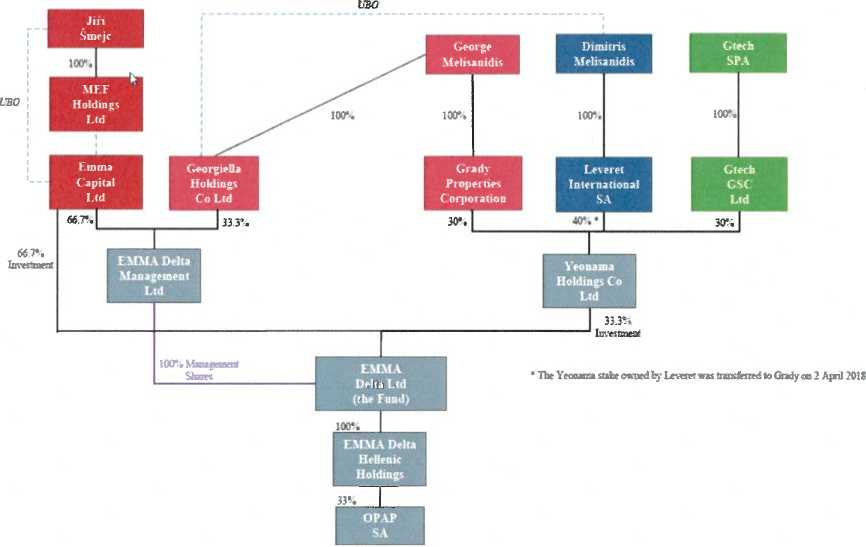 Όπως προαναφέρθηκε, φαίνεται ότι ο Δημήτρης Μελισσανίδης παρουσίασε τον Γεώργιο Μελισσανίδη ως το νόμιμο κάτοχο της συμμετοχής του στην ΟΠΑΠ εξ αιτίας των προηγούμενων ποινικών καταδικών του Δημήτρη Μελισσανίδη οι οποίες τον εμπόδιζαν να συμμετέχει σε μία πώληση με εμπλεκόμενο το ελληνικό Κράτος.Η Kerin Hope, ανταποκρίτρια στην Ελλάδα των Financial Times δημοσίευσε μία σειρά άρθρων καλύπτοντας την ιδιωτικοποίηση τoυ ΟΠΑΠ και την εξαγορά από την Emma Delta της συμμετοχής στον ΟΠΑΠ. Ένα από τα άρθρα της με ημερομηνία 18 Αυγούστου 2013 έφερε τον τίτλο «Greece dismisses privatization chief for ‘ethical reasons’». To άρθρο επεσήμανε μεταξύ άλλων ότι:O Πρόεδρος του Ελληνικού Φορέα ιδιωτικοποίησης Στέλιος Σταυρίδης απολύθηκε, όταν μία αθηναϊκή εφημερίδα δημοσίευσε μία φωτογραφία του στο ιδιωτικό τζετ του Δημήτρη Μελισσανίδη εμπλεκόμενου στην πώληση τoυ ΟΠΑΠ.O Δημήτρης Μελισσανίδης, ο «κύριος επενδυτής» ενός μετοχικού ελληνοτσεχικού κεφαλαίου που εξαγόρασε την συμμετοχή κατά 33% του ελληνικού Κράτους στον ΟΠΑΠ, προσφέρθηκε να επιστρέψει τον κύριο Σταυρίδη με το ιδιωτικό του τζετ μετά την υπογραφή του συμβολαίου στην Αθήνα στις 12 Αυγούστου.iii.	Η Emma Delta είναι ένα μέσο υποβολής προσφορών διαχειριζόμενη από τον ΔημήτρηΜελισσανίδη και τον Jiri Smejc.Στην χρονική περίοδο μεταξύ 21 και 29 Νοεμβρίου 2013, η Κerin Ηope και ο Σπύρος Φωκάς αντάλλαξαν ηλεκτρονικά μηνύματα σχετικά με τα άρθρα στη Financial Times όσον αφορά την ιδιωτικοποίηση τoυ ΟΠΑΠ. Παρά τις απειλές για νομικές ενέργειες από τον Σπύρου Φωκά, η Κerin Ηope επιβεβαίωσε ότι τα επίμαχα σημεία συμπεριλαμβανομένου του γεγονότος ότι ο Δημήτρης Μελισσανίδης απαγορεύεται να συναλλάσσεται με το ελληνικό Κράτος, είναι αληθή και ακριβή.Στις 21 Νοεμβρίου 2013 η Κerin Ηope γράφει: «Ο κ. Μελισσανίδης εμφανίστηκε στην Αθήνα ως εκπρόσωπος της Emma Delta. Για παράδειγμα, ήταν παρών στην υπογραφή του συμβολαίου ιδιωτικοποίησης, απουσία άλλου μέλους του ομίλου Emma Delta. Αλλά ο κ. Φωκάς [sic], και όχι ο κ. Μελισσανίδης, υπέγραψε τη σύμβαση. Σύμφωνα με το ελληνικό και το ευρωπαϊκό δίκαιο, ο κ. Μελισσανίδης δεν μπορεί να συμμετάσχει σε πώληση που περιλαμβάνει το ελληνικό Κράτος, επειδή έχει ποινικό μητρώο, συμπεριλαμβανομένων οκτώ καταδικών για διάφορα αδικήματα και μια σύντομη φυλάκιση το 1996 για κατηγορίες νομιμοποίησης παρανόμως αποκτηθέντων καυσίμων. Ωστόσο, ο κ. Μελισσανίδης είναι μέτοχος της Emma Delta μέσω της κατοχής μετοχών στην Yeonama Holdings, η οποία κατέχει ποσοστό 24 τοις εκατό στην Emma Delta. Ο γιος του Γεώργιος προεδρεύει της Yeonama και είναι μέλος του ΔΣ της ΟΠΑΠ» (Το υπογραμμίζουμε).Στις 22 Νοεμβρίου 2013,ο Σπύρος Φωκάς υποστηρίζει ότι «Το μήνυμά σας περιέχει ψέματα, αναλήθειες και ανακρίβειες. Τίθεται, επίσης, ζήτημα παραβίασης των δικαιωμάτων και του απορρήτου του κ. Μελισσανίδη (προσωπικά δεδομένα). Το γεγονός είναι ότι η δημοσίευση του περιεχομένου του email σας δυσφημεί τον κ. Μελισσανίδη».H απάντηση της Kerin Hope της 30 Νοεμβρίου επιβεβαιώνει ότι τα επίμαχα σημεία είναι αληθή και ακριβή και ζητά από τον Σπύρο Φωκά να προσδιορίσει ποια πληροφοριακά στοιχεία είναι ψευδή, εσφαλμένα και ανακριβή. Ο Σπύρος Φωκάς συντάσσει μια απάντηση που δεν αφορά τα πραγματικά περιστατικά αλλά νομικές ενέργειες.Οι μεταγενέστερες συμφωνίες μετόχων ανάμεσα στον Δημήτρη Μελισσανίδη, τον Jiri Smejc και άλλες οντότητες που κατείχαν μία συμμετοχή στον ΟΠΑΠ (ή την διαχειρίζονταν ) καταδεικνύουν ότι ο Δημήτρης Μελισσανίδης ήταν ουσιαστικά ο πραγματικός δικαιούχος και εκείνος που ασκούσε έλεγχο στις επενδύσεις στον ΟΠΑΠ και στις συνδεδεμένες οντότητες συμπεριλαμβανομένης της Georgiella και της θυγατρικής της Grady, Yeonama.Στις 24 Ιουλίου 2014,η Εmma Capital Limited,η ΜΕF Holdings Limited και ο Jiri Smejc/ Georgiella, η Yeonama και ο Δημήτρης Μελισσανίδης σύναψαν μία Σύμβαση των Διαχειριστών Μετόχων για την διαχείριση της Emma Delta («Σύμβαση των Διαχειριστών Μετόχων»). Οι ακόλουθοι όροι της Σύμβασης των Διαχειριστών Μετόχων καταδεικνύουν ότι ο Δημήτρης Μελισσανίδης ήταν ο πραγματικός δικαιούχος και εκείνος που ασκούσε τον έλεγχο στην Georgiella, και Yeonama παρά το γεγονός ότι οι μέτοχοι των εν λόγω οντοτήτων ήταν ο Γεώργιος Μελισσανίδης στην περίπτωση της Georgiella και Leveret, η Grady και η Gtech στην περίπτωση της Yeonama. :Λαμβάνοντας υπόψη ότι (A): Η Εmma Capital και η Georgiella κατέχουν αντίστοιχα το 66,6% και το 33,3% των μετοχών της Emma Delta Management Limited, οντότητα που διαχειρίζεται την Emma Delta.Λαμβάνοντας υπόψη ότι (Δ): Ο Δημήτρης Μελισσανίδης είναι ο εγγυητής των υποχρεώσεων της Georgiella και της Yeonama δυνάμει της Συμβάσεως των Διαχειριστών Μετόχων και ότι ο κ. Smejc είναι ο εγγυητής των υποχρεώσεων της Εmma Capital Limited και της ΜΕF Holdings Limited.Ρήτρα 1.1.: Ο όρος «Πραγματικοί δικαιούχοι» ορίζεται ως ο κ. Smejc όσον αφορά την Εmma Capital και ο Δημήτρης Μελισσανίδης όσον αφορά την Georgiella.Ρήτρα 2.1.: Η Yeonama δεσμεύεται να επενδύσει 157.480.000 ευρώ στην Emma Delta και η Εmma Capital δεσμεύεται να επενδύσει 495.520.000 ευρώ στην Emma Delta αντικατοπτρίζοντας τις θέσεις αντίστοιχα του 33,3% του Δημήτρη Μελισσανίδη και του 66,6% του κ. Smejc.Ρήτρες 5.9.1 και 11.12: Εάν τα ζητήματα διακυβέρνησης της Emma Delta βρεθούν σε αδιέξοδο, αυτά θα πρέπει να υποβληθούν στους τελικούς ιδιοκτήτες δικαιούχους (δηλαδή στους Δημήτρη Μελισσανίδη και κ. Smejc) για την αναζήτηση φιλικού διακανονισμού.Ρήτρα 14.4.: Ο Δημήτρης Μελισσανίδης δεσμεύεται ότι, εφόσον η Georgiella και η Yeonama κατέχουν μία συμμετοχή στον ΟΠΑΠ, ο Δημήτρης Μελισσανίδης και τα μέλη της οικογένειας του και les fiducie familialies να διατηρούν τον έλεγχο της Georgiella και Yeonama.Ρήτρα 16.2.: O Δημήτρης Μελισσανίδης εγγυάται ότι η Georgiella και η Yeonama θα απαλλαχθούν των υποχρεώσεων τους δυνάμει της Συμβάσεως των διαχειριστών Μετόχων.Αυτό καταδεικνύει ότι είναι ο Δημήτρης Μελισσανίδης και όχι ο Γεώργιος Μελισσανίδης εκείνος ο οποίος ήλεγχε στην πραγματικότητα τις μετοχές διαχείρισης της Georgiella στην Emma Delta αντίθετα με την δημόσια θέση σύμφωνα με την οποία ο Γεώργιος Μελισσανίδης ήλεγχε της εν λόγω μετοχές. Ο Δημήτρης Μελισσανίδης επίσης εγγυήθηκε προσωπικά την επένδυση των 100 εκατομμυρίων ευρώ της Yeonama, με το να είναι αυτό ένα σίγουρο σημάδι ότι ο Δημήτρης Μελισσανίδης ήδη χρηματοδοτούσε στην πραγματικότητα την επένδυση και αντλούσε από αυτή κέρδος. Εν ολίγοις, η εξαγορά του ΟΠΑΠ χρηματοδοτήθηκε, διασφαλίσθηκε, υπεβλήθη στη διαχείριση και ελέγχθηκε από τον Δημήτρη Μελισσανίδη. Απλώς διαρθρώθηκε από την Grady για την διευκόλυνση του Δημήτρη Μελισσανίδη. Ο ρόλος του Γεωργίου Μελισσανίδη σ’ αυτή την επένδυση ήταν απλώς η εκπροσώπηση των συμφερόντων του πατέρα του, κάτι που κατέστη απαραίτητο λόγω των προηγούμενων ποινικών καταδικών του Δημήτρη Μελισσανίδη που τον εμπόδιζε να συναλλάσσεται με το ελληνικό Κράτος. Η Σύμβαση των διαχειριστών μετόχων ανάμεσα στο Δημήτρη Μελισσανίδη τον κ. Smejc και τις άλλες οντότητες σημαίνει σαφώς ότι ο Δημήτρης Μελισσανίδης ήταν ο πραγματικός δικαιούχος και εκείνος που ασκούσε έλεγχο της επένδυσης στον ΟΠΑΠ και στις συνδεδεμένες οντότητες.Υπάρχουν κι άλλα παραδείγματα όπου ο Δημήτρης Μελισσανίδης χρησιμοποιεί την Grady ως εταιρεία του:Tον Αύγουστο του 2015, ο φορέας ιδιωτικοποίησης της ελληνικής κυβέρνησης εξήγγειλε την ιδιωτικοποίηση του λιμένος της Θεσσαλονίκης του δεύτερου σε μέγεθος λιμένα της Ελλάδος, πάντοτε στο πλαίσιο του τριετούς προγράμματος της Διάσωσης της Ευρωζώνης για την αντιμετώπιση της κρίσης. Τον Μάρτιο του 2017 τρεις προσφορές έγιναν από διεθνείς φορείς εκμετάλλευσης λιμένων, εκ των οποίων μία προσφορά μιας εμπορικής εφοδιαστικής εταιρείας με έδρα το Ντουμπάι, της DP World.Στο προηγούμενο διάστημα, ο Δημήτρης Μελισσανίδης είχε προσπαθήσει να ενώσει τις δυνάμεις του με την DP World για να συμμετάσχει στην προσφορά μέσω της Grady. Tον Μάρτιο του 2016 ο Δημήτρης Μελισσανίδης είχε αρχίσει συζητήσεις με την DP World σχετικά με μια ενδεχόμενη joint venture για την εξαγορά του λιμένος της Θεσσαλονίκης. Ο κ. Ian Malcolm της DP World έστειλε ένα ηλεκτρονικό μήνυμα στο Σπύρο Φωκά, τον γενικό εισαγγελέα της ΑΜΡΝΙ, για να δώσει συνέχεια σε μία συνάντηση ανάμεσα στο Δημήτρη Μελισσανίδη και την DP World για να συζητήσουν το θέμα της joint venture™2.Tο e-mail αναφέρει στο σημείο 1: «H φερόμενη ως μέσον επενδύσεων Grady Properties, μία κατ’ ουσίαν εταιρεία Λουξεμβούργου η οποία επίσης κατέχει μετοχές στην ΟΠΑΠ και η οποία είναι στο σύνολό της ιδιοκτησία του κ. Μελισσανίδη μέσω του γιου του ... Αυτή είναι ξεχωριστή από τον όμιλο Aegean με την εταιρική έννοια, εντούτοις αντικατοπτρίζει το γεγονός ότι ο εταίρος της DPW θα είναι ο κ. Μελισσανίδης ( η οικογένειά του)» (Υπογραμμίζουμε).Κατόπιν στα σημεία 2 με 8, το email περιλαμβάνει τους προτεινόμενους εμπορικούς όρους ανάμεσα στην DP World και τον όμιλο Aegean (τους οποίους ο καταθέτων προτάσεις αντιλαμβάνεται ως μία αναφορά στην Aegean Oil).O Σπύρος Φωκάς απάντησε στο e-mail και δε διόρθωσε κανένα από αυτά τα σημεία. Το ηλεκτρονικό μήνυμα του κ.Μalcolm αντικατόπτριζε αυτό που ο Δημήτρης Μελισσανίδης και ο Σπύρος Φωκάς είχαν πει στον κ.Μalcolm κατά την διάρκεια της συνάντησής τους, ότι δηλαδή ο Δημήτρης Μελισσανίδης/Aegean Οil ήταν ο πραγματικός εταίρος της DP World, μέσω μιας οντότητας, της Grady, ιδιοκτησίας του γιου του, που ο Δημήτρης Μελισσανίδης ήλεγχε.Στις 22 Σεπτεμβρίου 2016, ο Σπύρος Φωκάς διαβεβαίωσε την DP World ότι η εταιρεία η οποία θα κάνει την προσφορά για τον όμιλο Aegean θα ήταν η Grady.Στις 3 Οκτωβρίου 2016, ο Σπύρος Φωκάς έστειλε ένα term sheet στην DP World με σκοπό την ομαδοποίηση με την Grady. Στο εν λόγω term sheet, η Grady ορίζεται ως «Aegean» και περιγράφεται ως μια «εταιρεία χαρτοφυλακίου εγγεγραμμένη στο Λουξεμβούργο, ιδιοκτησίας της οικογένειας Μελισσανίδη [sic]».Ο Σπύρος Φωκάς δεν είχε θέση εντός της Grady. Έστειλε το e-mail από την ηλεκτρονική του διεύθυνση στην AMPNI. Επομένως, εκπροσωπούσε καθαρά τον Δημήτρη Μελισσανίδη σε αυτή την αλληλογραφία με τη DP World. Η Grady παρουσιαζόταν ως αποτελούσα μέρος του ομίλου εταιρειών Aegean Oil και τελικά στην κατοχή και υπό τον έλεγχο του Δημήτρη Μελισσανίδη.Στην πράξη, ο Δημήτρης Μελισσανίδης και ο όμιλος Aegean μπορούσαν να ζητήσουν οικονομική στήριξη από τη Grady όταν το επιθυμούσαν. Αυτό καταδεικνύει ότι η Grady στην πραγματικότητα αποτελούσε απόθεμα του πλούτου του Δημήτρη Μελισσανίδη, στο οποίο μπορούσε να κάνει έκκληση σε περίπτωση ανάγκης.Επιπλέον, η Grady ενεπλάκη σε: (i) πολλαπλές πληρωμές από και προς την AMP SA και την AMP LLC (βλ. παραγράφους 137- 139 κατωτέρω), (ii) ένα δάνειο ύψους 12 εκατομμυρίων δολαρίων στην OTE, που η OTE στη συνέχεια κατέβαλε στον όμιλο Aegean (βλ. παραγράφους 82, 83 και 112.d κατωτέρω) και (iii) σημαντικές πληρωμές προς τη Leveret.Η καταβολή από την AMP LLC ύψους 6.276.240 USD προς τη Grady με ημερομηνία 16 Ιανουαρίου 2014Οι διάδικοι του κ. Moro ισχυρίζονται ότι χορηγούσαν συχνά βραχυπρόθεσμα δάνεια στον όμιλο Aegean για να ανταποκρίνεται στις ανάγκες ρευστότητας. Ισχυρίζονται, περαιτέρω, ότι η πληρωμή 6.276.240 USD που πραγματοποιήθηκε από την AMP LLC προς τη Grady στις 16 Ιανουαρίου 2014 αποτελούσε μερική επιστροφή τριών δανείων που είχαν δοθεί από τη Grady στην AMP SA στις 14 και 15 Νοεμβρίου 2013 και στις 11 Δεκεμβρίου 2013 για συνολικό ποσό ύψους 6.575.178,94 USD.Ωστόσο:Δεν δόθηκε κανένα έγγραφο που καταγράφει τους όρους αυτών των υποτιθέμενων δανείων. Δεν υπάρχει σύμβαση δανείου και δεν υπάρχει καμία γραπτή τεκμηρίωση που να εξηγεί μία από αυτές τις πληρωμές.Τα δάνεια δεν αναφέρονται στις ετήσιες εκθέσεις του 2013 ή του 2014 της AMPNI ως τρέχον ληφθέν δάνειο.Οι διάδικοι του κ. Moro ισχυρίζονται ότι χορήγησαν τα δάνεια στην AMP SA και τα τραπεζικά εμβάσματα που εμφανίζουν δείχνουν ότι οι τρεις πληρωμές του 2013 πραγματοποιήθηκαν προς την AMP SA. Όμως, η επίμαχη πληρωμή πραγματοποιήθηκε από την AMP LLC. Επιπλέον, υπάρχουν και συμπληρωματικές πληρωμές οι οποίες πραγματοποιήθηκαν από την AMP SA προς τη Grady το 2014, όπως:Στις 17 Ιανουαρίου 2014, η AMP SA κατέβαλε 3.571.835 USD στη Grady καιΣτις 30 Ιανουαρίου 2014, η AMP SA κατέβαλε 6.000.000 USD στη Grady.Δεν υπάρχει συσχέτιση μεταξύ των πληρωμών αυτών.Από τα παραπάνω προκύπτει ότι δεν υπήρχε καμία κατάλληλη βάση για την πραγματοποίηση αυτής της πληρωμής εκ μέρους της AMP LLC.Η Grady και οι μη ελεγμένοι λογαριασμοί τηςΕίναι σκόπιμο να διευκρινιστεί στο μέρος αυτό ότι οι ετήσιοι λογαριασμοί της Grady δεν υφίστανται έλεγχο από εγκεκριμένο ελεγκτή επιχειρήσεων, αλλά η εταιρεία έχει μόνο έναν μη ανεξάρτητο ορκωτό λογιστή, τον Δημήτριο Μαθιόπουλο.141 Ο ορκωτός λογιστής είναι όργανο της εταιρείας και διορίζεται από τη γενική συνέλευση. Επιπλέον, δεν υπάρχουν περιορισμοί σε σχέση με τη δικαιοδοσία ή την εξειδίκευση για την εκτέλεση των καθηκόντων του ορκωτού λογιστή και αυτός δεν βρίσκεται υπό την εποπτεία κάποιας αρχής.Στην προκειμένη περίπτωση, είναι σκόπιμο να διευκρινιστεί ότι κατά τα κρίσιμα χρονικά διαστήματα των υπεξαιρέσεων (2014 έως 2017), ο ορκωτός λογιστής της Grady ήταν ο Δημήτρης Μαθιόπουλος, ο οποίος ήταν και ανώτερος σύμβουλος του Δημήτρη Μελισσανίδη και οικονομικός ελεγκτής κατά τις διάφορες απάτες που διαπράχθηκαν.Η Grady δεν δύναται, συνεπώς, να ισχυρίζεται λογιστική κανονικότητα της επίμαχης πληρωμής, δεδομένου ότι οι λογαριασμοί της δεν ελέγχονται με τρόπο ανεξάρτητο από έναν εγκεκριμένο επαγγελματία.Η λογιστική συγκάλυψη των υπεξαιρέσεων144 Στο μέρος IV της κλήσης, ο καταθέτων προτάσεις δείχνει τρία παραδείγματα απάτης με σκοπό την απόκρυψη των κεφαλαίων που υπεξαιρέθηκαν από τον όμιλο Aegean κατά την περίοδο ελέγχου του Δημήτρη Μελισσανίδη. Οι εν λόγω απάτες δεν είχαν ως άμεση συνέπεια την υπεξαίρεση κεφαλαίων του ομίλου Aegean, εντούτοις, ο καταθέτων προτάσεις βασίζεται σε αυτές για τους ακόλουθους λόγους:Από κοινού, καταδεικνύουν ότι τα σοβαρά παραπτώματα, κυρίως η πλαστογράφηση τραπεζικών καταστάσεων και εγγράφων εσωτερικής λογιστικής, αποτελούσαν συνήθη πρακτική στον όμιλο Aegean την εποχή κατά την οποία ο Δημήτρης Μελισσανίδης ασκούσε τον έλεγχό της.Η απάτη του μαζούτ χρησιμοποιήθηκε για να παρουσιαστεί ο όμιλος Aegean ως όντας σε καλύτερη οικονομική κατάσταση από ό,τι ήταν στην πραγματικότητα κατά την περίοδο που ο Δημήτρης Μελισσανίδης πραγματοποιούσε υπεξαίρεση των κεφαλαίων μέσω της απάτης πληρωμών της ΟΤΕ. Υπό αυτό το πρίσμα, η απάτη των αδικαιολόγητων πληρωμών της OTE φαίνεται ότι ήταν η τελευταία δόλια προσπάθεια του Δημήτρη Μελισσανίδη για να αποσπάσει χρήματα από τον όμιλο Aegean πριν την αναπόφευκτη κατάρρευσή του.Η ανάπτυξη εικονικού εμπορίου μαζούτ (κλήση σημείο IV.A.1)Μεταξύ του 2015 και του 2017, ο Δημήτρης Μελισσανίδης φρόντισε η AMP SA να εκτελέσει τουλάχιστον 39 υποτιθέμενες συμβάσεις αγοράς και μεταπώλησης μαζούτ με τέσσερις εταιρείες. Δυνάμει των συμβάσεων αυτών, οι τέσσερις εταιρείες έπρεπε να πωλούν στον όμιλο Aegean μαζούτ «εκτός προδιαγραφών», που ο τελευταίος αναμείγνυε και μεταπωλούσε στις τέσσερις εταιρείες σε υψηλότερη τιμή. Οι εταιρείες με τις οποίες φέρεται να σύναψε αυτές τις συμβάσεις η AMP SA είναι:Η South Seas Maritime Ltd. («South Seas»), με άγνωστο τόπο ίδρυσης,Η Abdul Azim Trading FZE («Abdul Azim») (ή μια συνδεδεμένη εταιρεία, η Bashar Marine L.L.C.), που, σύμφωνα με την εσωτερική αλληλογραφία του ομίλου Aegean, είχε διεύθυνση στη Fujairah, ΗΑΕ,Η Miami Exports Group LLC («Miami Exports»), η οποία συστάθηκε στη Φλόριντα (Ηνωμένες Πολιτείες) και λύθηκε στις 18 Ιουνίου 2016 καιΗ Savina Maritime Ltd. («Savina»), εταιρεία η οποία συστάθηκε στην RMI στις 15 Ιανουαρίου 2013 και έπειτα λύθηκε εκουσίως στις 18 Ιουνίου 2016 (εφεξής καλούμενες από κοινού «Δανείστριες Εταιρείες»).Οι τραπεζικές καταστάσεις της AMP SA δεν δείχνουν καμία πληρωμή μεταξύ αυτής και μιας από τις Δανείστριες Εταιρείες. Αντιθέτως, οι Δανείστριες Εταιρείες και η AMP SA έστειλαν μεταξύ τους εικονικά τιμολόγια μεταξύ τουλάχιστον της 1ης Ιανουαρίου 2016 και της 30ής Σεπτεμβρίου 2017. Αυτά τα πλαστά τιμολόγια είχαν ως αποτέλεσμα να οφείλουν οι Δανείστριες Εταιρείες στην AMP SA ποσά που αυξάνονταν συνεχώς. Στο τέλος του 2017, οι Δανείστριες Εταιρείες φέρονται να όφειλαν στην AMP SA συνολικό ποσό ύψους 199.642.313,52 USD (σχετικό 72 Φάκελος II Arendt).Προφανώς επρόκειτο για εικονικές συναλλαγές, δεδομένου ότι οι Δανείστριες Εταιρείες δεν είχαν καμία νόμιμη δραστηριότητα με την AMP SA και τα υποκείμενα έγγραφα των συναλλαγών είχαν πλαστογραφηθεί.Τα πιστοποιητικά ποσότητας της Geo-Chem είναι πλαστογραφημέναΔυνάμει των συναφθεισών συμβάσεων μεταξύ της AMP SA και των Δανειστριών Εταιρειών, τα μέρη έπρεπε να ορίσουν έναν ανεξάρτητο επιθεωρητή επιφορτισμένο με τον καθορισμό της ποιότητας και της ποσότητας του πωλούμενου μαζούτ. Τα εν λόγω πιστοποιητικά ποσότητας φέρονται να παρασχέθηκαν από μια εταιρεία με την επωνυμία Geo-Chem. Επρόκειτο για ψευδή πιστοποιητικά εφόσον:Δεν αναγνώρισαν καμία από τις Δανείστριες Εταιρείες ούτε καμία από τις μεταφορές μαζούτ που θα έπρεπε να έχουν πραγματοποιηθεί με τη μεταφορά φορτίων πετρελαίου μεταξύ της AMPA SA και των Δανειστριών Εταιρειών, εάν οι συμβάσεις είχαν πράγματι εκτελεστεί.Περιείχαν υπογραφές και φωτοτυπημένες σφραγίδες πανομοιότυπες.Εν συνεχεία, η Geo-Chem έδωσε στον όμιλο Aegean τον φάκελό της που περιείχε όλα τα έγγραφα που είχε σε σχέση με τον όμιλο Aegean μεταξύ του 2015 και του 2017. Αυτός ο φάκελος δεν περιείχε κανένα έγγραφο αντίστοιχο αυτών που είχε προηγουμένως ο όμιλος Aegean στους φακέλους του σχετικά με τις συναλλαγές.Οι τραπεζικές καταστάσεις της AMP LLC είναι πλαστογραφημένεςΟι τραπεζικές καταστάσεις της AMP LLC πλαστογραφήθηκαν για να δείχνουν τις πιστώσεις που ελήφθησαν από την Abdul Azim και από τη Miami Exports στις 10, 11, 13 και 14 Μαΐου 2017 για την τακτοποίηση των λογαριασμών που οφείλονταν από αυτές τις οντότητες. Αυτές οι υποτιθέμενες πιστώσεις ανέρχονταν στο συνολικό ποσό των 53.404.726,45 USD. Οι τραπεζικές καταστάσεις πλαστογραφήθηκαν για να φανεί ότι η Abdul Azim και η Miami Exports είχαν μειώσει το ποσό που οφειλόταν στην AMP SA. Αυτές οι πλαστογραφημένες τραπεζικές καταστάσεις ανακαλύφθηκαν κατά την εσωτερική έρευνα του ομίλου Aegean σχετικά με τις απάτες.Ο όμιλος Aegean από τότε απέκτησε αντίγραφα των τραπεζικών καταστάσεων της AMP LLC απευθείας από την τράπεζά του και αυτές οι γνήσιες τραπεζικές καταστάσεις καταδεικνύουν ότι οι ανωτέρω καταστάσεις πλαστογραφήθηκαν. Οι αυθεντικές τραπεζικές καταστάσεις καταδεικνύουν ότι η Abdul Aziz και η Miami Exports δεν πραγματοποίησαν καμία από τις πληρωμές αυτές προς την AMP LLC. Πράγματι, η OTE πραγματοποίησε τις πληρωμές στις 10, 11 και 13 Μαΐου 2017 και η Grady πραγματοποίησε την πληρωμή στις 14 Μαΐου 2017.Ψευδείς εκθέσεις αναθεωρήσεωνΣτο πλαίσιο των διαδικασιών ελέγχου του ομίλου Aegean, οι ελεγκτές απέστειλαν επιστολή στις Δανείστριες Εταιρείες προκειμένου να λάβουν επιβεβαίωση για το υπόλοιπο των οφειλόμενων ποσών που χρωστούσαν οι τελευταίες και που είχαν καταχωριστεί στα βιβλία του ομίλου Aegean. Καθεμία από τις Δανείστριες Εταιρείες φέρεται να παρείχε αυτές τις απαραίτητες επιβεβαιώσεις.Εντούτοις, οι επιστολές της Deloitte απευθύνονταν σε ταχυδρομικές θυρίδες στη Fujairah: Miami Exports - ΤΘ 7729, Savina - ΤΘ 9773, South Seas - ΤΘ 4683 και Abdul Azim - ΤΘ 3680. Οι εν λόγω ταχυδρομικές θυρίδες φαίνεται ότι ανοίχτηκαν όλες από υπαλλήλους του ομίλου Aegean στη Fujairah, ήτοι τους Αναστάσιο Τύρο, κ. Gasgonia, Dilip Ganesan και Tamer Marei.Σύμφωνα με τη διαδικασία σχετικά με τη South Seas, φαίνεται πως υπήρξε μόνο ελάχιστη ή καθόλου άμεση επικοινωνία μεταξύ αυτής της Δανείστριας Εταιρείας και της Deloitte και ότι οι υπάλληλοι του ομίλου Aegean ήταν αυτοί που διαχειρίστηκαν τη διαδικασία.Οι υποτιθέμενες συναλλαγές με τις Δανείστριες Εταιρείες δεν τεκμηριώνονται από τα έγγραφα που θα αναμένονταν στο πλαίσιο των συναλλαγών αυτών, όπως (i) εκθέσεις επιθεώρησης αποθηκών, (ii) πιστοποιητικά σύγκρισης ποσοτήτων, (iii) διανομής δειγμάτων και (iv) εκθέσεων τελικής επιθεώρησης. Ο καταθέτων προτάσεις δεν βρήκε κανένα από τα εν λόγω έγγραφα στο πλαίσιο των υποτιθέμενων συναλλαγών με τις Δανείστριες Εταιρείες. Κανένα έγγραφο δεν παρασχέθηκε από τους εναγόμενους.Τέλος, πρέπει να σημειωθεί ότι οι υποτιθέμενες συναλλαγές μεταξύ της AMP SA και ταυτοχρόνως της Miami Exports και της Abdul Azim συνεχίστηκαν ακόμα και μετά τη λύση των εταιρειών αυτών στις 18 Ιουνίου 2016 και στις 28 Μαρτίου 2016. Οι εταιρείες συνέχισαν να εκδίδουν μεταξύ τους τιμολόγια μετά τις ημερομηνίες αυτές, κάτι που καταδεικνύει τον δόλιο χαρακτήρα.Η εμπλοκή της Grady στην απάτη του μαζούτΌπως εξηγήθηκε στην κλήση, στις 14 Μαΐου 2017, η Grady κατέβαλε 25 εκατομμύρια δολάρια στην AMP LLC και η AMP LLC τα επέστρεψε στη Grady, προφανώς με ένα μικρό ποσό τόκων, στις 24 Μαΐου 2017Η Grady και ο Γεώργιος Μελισσανίδης ισχυρίζονται ότι το δάνειο των 25 εκατομμυρίων δολαρίων χορηγήθηκε δυνάμει της σύμβασης δανείου της 11ης Μαΐου 2017 και όχι της σύμβασης δανείου της 24ης Οκτωβρίου 2016. Επιπλέον, η Grady και ο Γεώργιος Μελισσανίδης προβάλλουν ότι πρόκειται απλώς για ένα βραχυπρόθεσμο δάνειο και ότι η Grady συνήθιζε να χορηγεί τέτοια δάνεια στον όμιλο Aegean όταν αυτός χρειαζόταν πρόσθετη ρευστότητα.Όμως, εξαιτίας της πληρωμής αυτής, η Grady ενεπλάκη στην απάτη των Δανειστριών Εταιρειών:Η πληρωμή πραγματοποιήθηκε τέσσερις ημέρες πριν τη συνεδρίαση της ελεγκτικής επιτροπής της AMPNI σχετικά με τις Δανείστριες Εταιρείες.Στην πλαστογραφημένη τραπεζική κατάσταση, η πληρωμή αυτή πλαστογραφήθηκε με τρόπο ώστε να φαίνεται ότι προερχόταν από τη Miami Exports.Κατά τη συνεδρίαση, η θέση ήταν ότι οι Δανείστριες Εταιρείες μείωναν ενεργά τα οφειλόμενα ποσά τους.Πράγματι, μόλις 10 ημέρες αργότερα, στις 24 Μαΐου 2017, η AMP LLC επέστρεψε 25.054.166,67 USD στον τραπεζικό λογαριασμό της Grady στο Λουξεμβούργο.Ο καταθέτων προτάσεις δεν γνώριζε για τη σύμβαση δανείου της 11ης Μαΐου 2017 τη στιγμή της κλήσης. Εντούτοις, αυτό καταδεικνύει εκ νέου ότι, όταν ο Δημήτρης Μελισσανίδης χρειαζόταν κεφάλαια, μπορούσε απλώς να ζητήσει από τη Grady και τον Γεώργιο Μελισσανίδη να παράσχουν τα κεφάλαια αυτά. Η εγκυρότητα του δανείου αυτού εν πάση περιπτώσει αμφισβητείται δεδομένου ότι:Πρόκειται για έκδοση στην οποία έγινε αντιγραφή-επικόλληση από τη σύμβαση δανείου της 24ης Οκτωβρίου 2016. Η Grady και ο όμιλος Aegean δεν παρατήρησαν ότι η ημερομηνία επιστροφής δεν είχε επικαιροποιηθεί, προβλέποντας ημερομηνία επιστροφής προγενέστερη από την ημερομηνία σύναψης της υποτιθέμενης σύμβασης, ήτοι 28 Δεκεμβρίου 2016.Επιπλέον, υπάρχει το ίδιο λάθος στη σελίδα υπογραφής, που αναφέρει την AMP SA ως δανείστρια και τη Grady ως δανειολήπτρια.Αν και η δανειολήπτρια ήταν η AMP SA και επομένως η οντότητα που ήταν υποχρεωμένη να επιστρέψει το δάνειο, η AMP LLC είναι αυτή που έλαβε τα κεφάλαια από τη Grady και τα επέστρεψε στη Grady 10 ημέρες αργότερα.Είναι υπερβολικό να υποθέσουμε ότι το δάνειο της 11ης Μαΐου 2017, η πλαστογράφηση των τραπεζικών εγγράφων του ομίλου Aegean και η απάτη των ελεγκτών του ομίλου Aegean προέκυψαν εν αγνοία του Δημήτρη Μελισσανίδη.Η εμπλοκή της OTE στην απάτη του μαζούτ161 Όπως αναφέρθηκε στην παράγραφο 145 και 146 ανωτέρω, η OTE συμμετείχε επίσης σε αυτή την απάτη. Μεταξύ της 7ης και της 13ης Μαΐου 2017, η OTE πραγματοποίησε τρεις πληρωμές προς την AMP LLC συνολικού ποσού 28.404.731,9 USD. Κατά το ίδιο διάστημα, η AMP LLC πραγματοποίησε τέσσερις πληρωμές προς την OTE συνολικού ποσού 24.500.000 USD. Τα αντίγραφα των τραπεζικών καταστάσεων της AMP LLC πλαστογραφήθηκαν εκ νέου ώστε όλες αυτές οι πληρωμές να φαίνεται ότι πραγματοποιήθηκαν μεταξύ της AMP LLC και της Abdul Azim, μίας εκ των Δανειστριών Εταιρειών (σχετικό 27 Φάκελος I Arendt). Με αυτόν τον τρόπο, φαινόταν ότι υπήρχε μια ενεργή εμπορική δραστηριότητα με την Abdul Azim από την οποία προέκυψαν καθαρά έσοδα για λογαριασμό της AMP LLC και επομένως μείωση των οφειλόμενων ποσών.Η δόλια εξαγορά των μετοχών της AMPNI που βρίσκονταν υπό την κατοχή του Δημήτρη Μελισσανίδη (κλήση σημείο IV.B)Τον Αύγουστο του 2016, ο Δημήτρης Μελισσανίδης ενορχήστρωσε μια ψευδή συμφωνία εξαγοράς μετοχών με την AMPNI προκειμένου να αποκρύψει δολίως την υπεξαίρεση κεφαλαίων του ομίλου Aegean. Στις 17 Αυγούστου 2016, η AMPNI ανακοίνωσε ότι επρόκειτο να εξαγοράσει τις μετοχές του Δημήτρη Μελισσανίδη και τις μετοχές της Leskira (οντότητας υπό την κατοχή του Δημήτρη Μελισσανίδη) στην AMPNI. Σε μια συμφωνία αγοράς μετοχών, το συμφωνηθέν τίμημα των μετοχών αυτών ανερχόταν σε 8,81 USD ανά μετοχή, κάτι που αντιστοιχούσε στην εισηγμένη στο χρηματιστήριο αξία τους κατά την ολοκλήρωση των διαπραγματεύσεων στις 16 Αυγούστου 2016. Υπενθυμίζεται ότι η απάτη του μαζούτ και η απάτη των αδικαιολόγητων πληρωμών της OTE ξεκίνησαν στις αρχές του 2016, επομένως ο Δημήτρης Μελισσανίδης θα έπρεπε εκείνη τη στιγμή να γνωρίζει ότι οι μετοχές του δεν άξιζαν την αγοραία τιμή λόγω των απατών που είχε οργανώσει.Στις 9 Σεπτεμβρίου 2016, η Leskira (με τη ρητή έγκριση του Δημήτρη Μελισσανίδη εξ ονόματος της Leveret) και ο Δημήτρης Μελισσανίδης έδωσαν στην AMPNI οδηγίες πληρωμής για την πώληση των μετοχών τους ώστε να πραγματοποιηθεί η πληρωμή στην Aegean Net Fuels Ltd FZE, θυγατρική της Grady. Στις 14 Σεπτεμβρίου 2016, ο Γιώργος Μουστάκας υπέγραψε τις οδηγίες πληρωμής εξ ονόματος της AMP LLC στην τράπεζα NFB σε σχέση με την πληρωμή ύψους 98,5 εκατομμυρίων δολαρίων ΗΠΑ, που προφανώς ήταν απαραίτητα για την πληρωμή των μετοχών του Δημήτρη Μελισσανίδη και της Leskira. Εντούτοις, οι πληρωμές αυτές δεν πραγματοποιήθηκαν.Προσκομίστηκε μια πλαστογραφημένη τραπεζική κατάσταση για την AMP LLC για να καταδειχτεί ότι οι πληρωμές πραγματοποιήθηκαν προς την Aegean Net Fuels. Οι αυθεντικές τραπεζικές καταστάσεις της AMP LLC δεν καταδεικνύουν τις δύο σχετικές πληρωμές προς την Aegean Net Fuels. Αντιθέτως, ορισμένες πληρωμές που πραγματοποιήθηκαν προς την OTE στο γενικό καθολικό της AMP LLC μηδενίστηκαν. Φαίνεται ότι ο Δημήτρης Μελισσανίδης μπόρεσε να θεωρήσει τις πληρωμές που πραγματοποιήθηκαν από τον όμιλο Aegean στην OTE ως πραγματικό τίμημα αγοράς των μετοχών του και των μετοχών της Leskira, κάτι που αποτελεί επιπλέον αποδεικτικό στοιχείο του ότι ο Δημήτρης Μελισσανίδης ήταν ο πραγματικός δικαιούχος της OTE.Ο Δημήτρης Μελισσανίδης θα γνώριζε κατά τη στιγμή της σύμβασης αγοράς μετοχών ότι οι μετοχές του μπορούσαν να μην έχουν καμία αξία. Η απάτη σχετικά με την εξαγορά μετοχών αποτελούσε απάτη στην αγορά, με σκοπό την εξαπάτηση της αγοράς όσον αφορά την οικονομική κατάσταση της AMPNI, δεδομένου ότι οι απάτες του Δημήτρη Μελισσανίδη δεν είχαν αποκαλυφθεί ακόμα, και επομένως την παροχή μιας δόλιας δικαιολόγησης των παράνομων πληρωμών του ομίλου Aegean προς την OTE.Πλαστογράφηση της προέλευσης των κεφαλαίων που εισπράχθηκαν από την AMP LLCΣτο πλαίσιο των προσπαθειών τους για να αποκρύψουν τις απάτες που διαπράχθηκαν κατά του ομίλου Aegean, ο Δημήτρης Μελισσανίδης και τα άλλα μέρη που συνδέονται μαζί του απέκρυψαν τις πληρωμές που πραγματοποιήθηκαν από τον όμιλο Aegean προς την OTE αφαιρώντας το όνομα της OTE στα αρχεία του ομίλου Aegean και εισάγοντας το όνομα μιας άλλης εταιρείας, της REMAT.Στις 11 Σεπτεμβρίου 2015, η κ. Μπόκου απέστειλε ένα μήνυμα ηλεκτρονικού ταχυδρομείου στο λογιστήριο του ομίλου Aegean, με αντίγραφο προς τον Δημήτριο Μαθιόπουλο, ζητώντας προσαρμογές στις οικονομικές καταστάσεις της AMP LLC. Το συνημμένο αρχείο σε αυτό το μήνυμα ηλεκτρονικού ταχυδρομείου περιλάμβανε μια ονομαστική δήλωση της δραστηριότητας της AMP LLC. Αυτή η δήλωση περιείχε χειρόγραφες τροποποιήσεις, που ζητούσαν τη διαγραφή έξι πληρωμών προς την OTE και τη διαγραφή του ονόματος της OTE σε τέσσερις άλλες συναλλαγές. Σε καμία πληρωμή προς άλλες οντότητες δεν πραγματοποιήθηκαν χειρόγραφες τροποποιήσεις.Μεταξύ Οκτωβρίου 2015 και Δεκεμβρίου 2015, η AMP LLC πραγματοποίησε 11 μεταφορές συνολικού ποσού περίπου 77 εκατομμυρίων δολαρίων προς την OTE. Όλες αυτές οι μεταφορές καταχωρίστηκαν στο χρονοδιάγραμμα μεταφορών μεταξύ της OTE και της AMP LLC που περιλαμβάνεται στο σχετικό 84 Φάκελος II Arendt. Σε μήνυμα ηλεκτρονικού ταχυδρομείου της 29ης Φεβρουαρίου 2016 της κ. Μπόκου που απευθύνεται στην ομάδα λογιστών του ομίλου Aegean, εκείνη ζήτησε την τροποποίηση του γενικού καθολικού της AMP LLC με τρόπο ώστε τα ποσά που καταβλήθηκαν στην «Oil Tank» να διαβάζονται ως πληρωμές προς τη «Remat».Στο πλαίσιο του ελέγχου της AMPNI το 2015, δημιουργήθηκαν ψευδείς εντολές πληρωμής και τραπεζικές καταστάσεις προκειμένου να καταδειχτεί ότι οι πληρωμές πραγματοποιήθηκαν προς τη REMAT. Αντιθέτως, οι γνήσιες τραπεζικές καταστάσεις της AMP LLC καταδεικνύουν ότι, στην πραγματικότητα, οι πληρωμές αυτές πραγματοποιήθηκαν προς την OTE. Για παράδειγμα:η αυθεντική τραπεζική κατάσταση της AMP LLC της 16ης Νοεμβρίου 2015 καταγράφει χρέωση 5 εκατομμυρίων δολαρίων προς την à OTE καιμια πλαστογραφημένη εντολή πληρωμής, για τη συναλλαγή αυτή, συμπεριλήφθηκε στους φακέλους της AMP LLC, που ανέφερε ότι δικαιούχος της πληρωμής της 16ης Νοεμβρίου 2015 ήταν η «REMAT FZE».Παρασχέθηκαν πλαστογραφημένες ειδοποιήσεις χρέωσης για 10 από τις 11 συναλλαγές που περιέχονται στο συνημμένο αρχείο στο μήνυμα ηλεκτρονικού ταχυδρομείου της κ. Μπόκου της 29ης Φεβρουαρίου 2016. Αυτές οι συναλλαγές στην πραγματικότητα αντιστοιχούν σε πληρωμές που πραγματοποιήθηκαν προς την OTE και όχι προς τη REMAT. Επιπλέον, δημιουργήθηκαν έξι ειδοποιήσεις χρέωσης πληρωμών προς τη REMAT τον Οκτώβριο και τον Νοέμβριο του 2015, που δεν αντιστοιχούν ούτε στις εισροές που αφαιρέθηκαν στο μήνυμα ηλεκτρονικού ταχυδρομείου της κ. Μπόκου της 11ης Σεπτεμβρίου 2015 ούτε στο μήνυμα ηλεκτρονικού ταχυδρομείου της 29ης Φεβρουαρίου 2016 που περιείχε χειρόγραφες τροποποιήσεις.Βάσει της εξέτασης των φακέλων από τον όμιλο Aegean, θεωρείται ότι ο Tamer Marei ελέγχει τη REMAT. Ο Tamer Marei ήταν ο πρώην αναπληρωτής γενικός διευθυντής της AOTC και εργαζόταν επίσης και στον Τερματικό Σταθμό Fujairah. Κυρίως, REMAT είναι το μικρό όνομα του Tamer Marei όπως διαβάζεται από την ανάποδη.Η απάντηση του Δημήτρη Μελισσανίδη όσον αφορά τη συγκάλυψη των διαπραχθεισών απατώνΣτην Κύπρο, ο κ. Φράγκος (ο Έλληνας δικηγόρος του Δημήτρη Μελισσανίδη) απάντησε στους ισχυρισμούς περί της απάτης του μαζούτ με δύο φράσεις, χαρακτηρίζοντας τους ισχυρισμούς «προδήλως μη σχετικούς» και μην παρέχοντας ουδεμία απάντηση επί της ουσίας των ισχυρισμών αυτών.Η απάντηση των διαδίκων του κ. Moyse ήταν ουσιαστικά η ίδια, που περιορίζεται στο να πει ότι «οι αναπτύξεις δεν συνοδεύονται από κανένα συγκεκριμένο αίτημα, επομένως δεν συντρέχει λόγος να ληφθούν υπ’ όψιν». Επιπλέον, ισχυρίζονται ότι εξαιτίας του ότι οι εικονικές συμβάσεις δεν υπογράφτηκαν από τον Δημήτρη Μελισσανίδη προσωπικά ή ότι ο Δημήτρης Μελισσανίδης δεν παρείχε προσωπικά τις ψευδείς τραπεζικές καταστάσεις στους ελεγκτές του ομίλου Aegean, η απάτη δεν δύναται να καταλογιστεί στον Δημήτρη Μελισσανίδη.174 Όμως, η ανακάλυψη 200 εκατομμυρίων δολαρίων δόλιων περιουσιακών στοιχείων προκάλεσε την κατάρρευση της εταιρείας που είχε χτίσει ο Δημήτρης Μελισσανίδης κατά τη διάρκεια των τελευταίων δύο δεκαετιών και αυτός ο τελευταίος απλώς δεν έχει να πει τίποτα επί του θέματος αυτού. Επιπλέον, ο Δημήτρης Μελισσανίδης δεν αμφισβητεί τη δόλια φύση αυτών των απαιτήσεων, αλλά φαίνεται ότι δέχεται σιωπηρά το ότι επρόκειτο για απάτη.Ακόμα και αν οι διάφορες απάτες που διαπράχθηκαν για την απόκρυψη των υπεξαιρεθέντων κεφαλαίων δεν συνοδεύονται από συγκεκριμένο αίτημα, εντούτοις έχουν μεγάλη σημασία εφόσον:Καταδεικνύουν ένα πνεύμα απάτης στον όμιλο Aegean, που κατεύθυνε ο Δημήτρης Μελισσανίδης. Αυτό περιλαμβάνει μια επιθυμία δημιουργίας ψευδών εγγράφων και εξαπάτησης των ελεγκτών και των επενδυτών. Παρέχουν ένα σχετικό πλαίσιο για τα αιτήματα περί καταδίκης.Η απάτη του μαζούτ παρουσιάζει ιδιαίτερη συνάφεια διότι συμπίπτει χρονικά με τις απάτες στις πληρωμές της OTE. Την εποχή που ο Δημήτρης Μελισσανίδης πραγματοποιούσε υπεξαίρεση των κεφαλαίων του ομίλου Aegean μέσω της OTE, η απάτη του μαζούτ χρησιμοποιείτο για την ενίσχυση του ισολογισμού του ομίλου Aegean.Καταστροφή αποδεικτικών στοιχείων από τον Δημήτρη ΜελισσανίδηΕνώ η έρευνα του ομίλου Aegean σχετικά με τις απάτες βρισκόταν σε εξέλιξη, ο Δημήτρης Μελισσανίδης επιχείρησε, με διάφορους τρόπους, να ματαιώσει την έρευνα και την πιθανή ανάκτηση των κλεμμένων κεφαλαίων. Κατ’ αρχάς, προσπάθησε να εμποδίσει την πρόσβαση των ερευνητών στα δυνητικά επιβαρυντικά email της εταιρείας, αρχικά διαγράφοντάς τα από τον διακομιστή και, στη συνέχεια, κινώντας εικονικές δικαστικές διαδικασίες για να εμποδίσει την εξέτασή τους. Δεύτερον και σχετικό, επέβλεψε την καταστροφή των έντυπων αποδεικτικών στοιχείων σχετικά με τις απάτες. Τρίτον, απείλησε σωματικά τους μάρτυρες που συνεργάστηκαν στην έρευνα, με σκοπό τον τερματισμό της συνεργασίας τους ή την αποθάρρυνση άλλων ατόμων, ώστε να μην συνεργαστούν. Τέταρτον, ο Δημήτρης Μελισσανίδης επιχείρησε να αποκρύψει ή να καταστήσει αδύνατη την πρόσβαση των πιστωτών και των αρχών στα περιουσιακά στοιχεία.Οι ενέργειες αυτές παρεμπόδισαν σημαντικά την έρευνα, κυρίως τον εντοπισμό αποδεικτικών στοιχείων από τους ερευνητές και την ανάκτηση των περιουσιακών στοιχείων.Ηλεκτρονική διαγραφή λογαριασμών e-mail και ηλεκτρονικών αρχείωνΌπως αποδείχθηκε, οι απάτες οργανώθηκαν τουλάχιστον εν μέρει μέσω των ηλεκτρονικών διευθύνσεων του ομίλου Aegean. Δεν προκαλεί, επομένως, έκπληξη το γεγονός ότι ο Δημήτρης Μελισσανίδης κατέφυγε σε ακραία μέτρα για να εμποδίσει την πρόσβαση των ερευνητών στα email του ομίλου Aegean που θα μπορούσαν να τον εμπλέξουν στις απάτες.Η EY βοήθησε την A&P σε ορισμένους τομείς της εσωτερικής έρευνάς της, συμπεριλαμβανομένης της ανάκτησης και της εξέτασης των ηλεκτρονικών αρχείων. Τα παρακάτω σημεία προκύπτουν από μια δήλωση του Amir Bashir (υπαλλήλου της EY) με ημερομηνία 12 Ιουλίου 2018. Τον Μάιο του 2018, η EY απέκτησε εξ αποστάσεως πρόσβαση σε αντίγραφα των φακέλων δεκαοκτώ στελεχών και υπαλλήλων του ομίλου Aegean, συμπεριλαμβανομένου του Δημήτρη Μελισσανίδη. Κατά τη λήψη αυτών των αρχείων, η EY εντόπισε ένα λογισμικό διαγραφής στρατιωτικής χρήσης που λειτουργούσε στον διακομιστή. Η EY τελικά εμπόδισε τη λειτουργία του λογισμικού, ανέκτησε ορισμένα από τα δεδομένα που είχαν διαγραφεί και δημιούργησε επίσης αντίγραφο των αρχείων, σε περίπτωση που η διαγραφή των δεδομένων συνεχιζόταν.180 Μια εξέταση εμπειρογνωμοσύνης που πραγματοποιήθηκε μεταγενέστερα από έναν προμηθευτή λογισμικού, την Epiq, έδειξε ότι 53,4 GB δεδομένων (περίπου 254.016 έγγραφα συνολικά) είχαν διαγραφεί από το εν λόγω λογισμικό διαγραφής δεδομένων.Είναι σαφές ότι ο Δημήτρης Μελισσανίδης διηύθυνε αυτή την καταστροφή των αποδεικτικών στοιχείων. Ο διακομιστής του ομίλου Aegean βρισκόταν σε ένα κτίριο στον Πειραιά που ανήκε στην Aegean Oil και, επομένως, ελεγχόταν από τον Δημήτρη Μελισσανίδη. Ακόμη και τότε, συνέχισε να ασκεί σημαντικό έλεγχο στον όμιλο Aegean.Εικονικές διαδικασίες προστασίας δεδομένωνΟ Δημήτρης Μελισσανίδης έλαβε επίσης μέτρα για να εμποδίσει την εξέταση των ηλεκτρονικών αρχείων, που τελικά ανέκτησε η EY, από τους ερευνητές. Στις 18 Ιουνίου 2018, η Aegean Bunkering Services (ABS), θυγατρική της AMPNI (υπό την καθοδήγηση του Δημήτρη Μελισσανίδη) ενημέρωσε την ελληνική Αρχή προστασίας δεδομένων προσωπικού χαρακτήρα (HDPA) για υποτιθέμενη παραβίαση των δικαιωμάτων προστασίας των δεδομένων τρίτων. Στις 22 Ιουνίου 2018, η HDPA εξέδωσε προσωρινή απόφαση που απαγόρευε την εξέταση των δεδομένων. Στις 26 Ιουνίου 2018, 11 άτομα υπέβαλαν καταγγελίες για κατάχρηση προσωπικών δεδομένων στην HDPA. Μεταξύ αυτών των 11 ατόμων ήταν ο Δημήτρης Μελισσανίδης και ο συνεργός του, Δημήτρης Μαθιόπουλος. Επιπλέον, ο Δημήτρης Μελισσανίδης υπέβαλε αίτημα με το οποίο ζητούσε την αναστολή της επεξεργασίας των προσωπικών του δεδομένων, κάτι που είναι σημαντικό, δεδομένου ότι μεγάλο μέρος των εν λόγω δεδομένων συνδεόταν άμεσα με τις απάτες.Σκοπός αυτού του αιτήματος ήταν να μην έχει η AMPNI δυνατότητα επεξεργασίας των δεδομένων στους διακομιστές της, καθώς, αν είχε: (i) θα επεξεργαζόταν και δεδομένα που ανήκαν στην Aegean Oil, η οποία είχε ανεπίσημα εξουσιοδοτηθεί να χρησιμοποιεί τους διακομιστές από κοινού με την AMPNI και (ii) επομένως, θα επεξεργαζόταν και τις προσωπικές επικοινωνίες των υπαλλήλων της AMPNI που γίνονταν μέσω λογαριασμών ανταλλαγής μηνυμάτων του ομίλου Aegean.Αρχικά, οι υπάλληλοι της ABS αρνήθηκαν να επιτρέψουν στους ερευνητές της εταιρείας να πάρουν τον διακομιστή που περιείχε τα δεδομένα της AMPNI τον Ιανουάριο του 2019, υποστηρίζοντας ότι αυτό θα αποτελούσε παραβίαση της προσωρινής απόφασης της HDPA. Στη συνέχεια, κατόπιν αιτήματος της AMPNI, ένας Έλληνας δικαστής επέτρεψε στην AMPNI να αποκτήσει τη φυσική κατοχή του διακομιστή της. Ωστόσο, η εξέταση των δεδομένων από την AMPNI και τους ερευνητές της συνέχισε να παρεμποδίζεται λόγω της υποτιθέμενης ύπαρξης πληροφοριών τρίτων στους διακομιστές, σύμφωνα με την απόφαση της HDPA. Η διαδικασία της HDPA ολοκληρώθηκε τελικά στις 19 Δεκεμβρίου 2019 με την καταδίκη της AMPNI σε καταβολή προστίμου κατόπιν διαπίστωσης περιπτώσεων μη συμμόρφωσης με τον ΓΚΠΔ. Ωστόσο, επιτράπηκε στην AMNPI η επεξεργασία των δεδομένων που υπήρχαν στον διακομιστή, υπό τον όρο να γίνεται σύμφωνα με τον ΓΚΠΔ.Έτσι, η εξέταση των δεδομένων του διακομιστή ξεκίνησε τελικά μόλις στα τέλη του 2020, ήτοι σχεδόν τρία χρόνια μετά την έναρξη της έρευνας της A&P. Αυτή η τριετής καθυστέρηση περιόρισε σημαντικά τις δυνατότητες των ερευνητών σε ένα κρίσιμο στάδιο της έρευνας για την εξέταση των βασικών εγγράφων, κυρίως των λογαριασμών ανταλλαγής μηνυμάτων, των συμβάσεων και των αρχείων πληρωμών. Επιπλέον, περιόρισε την ικανότητα των ερευνητών να εντοπίσουν τους μάρτυρες ή να τους εξετάσουν αποτελεσματικά. Αυτό καταδεικνύει την προσπάθεια του Δημήτρη Μελισσανίδη να εμποδίσει την ανακάλυψη των υποκείμενων απατών και τον ρόλο του Δημήτρη Μελισσανίδη σε όλα αυτά.Υποκίνηση μαρτύρωνΣε αρκετές περιπτώσεις, ο Δημήτρης Μελισσανίδης απείλησε ή επιτέθηκε σε υπαλλήλους του ομίλου Aegean ή της EY που συνεργάζονταν με την έρευνα.Από συνομιλία με τον κ. Θωμά στις 17 Ιουλίου 2019, αποκαλύφθηκε ότι όταν έμαθε πως ο τελευταίος είχε βοηθήσει την EY ώστε να αποκτήσει πρόσβαση στον διακομιστή της AMPNI, ο Δημήτρης Μελισσανίδης ήρθε σε σύγκρουση μαζί του και απαίτησε από τον κ. Θωμά να του δώσει λεπτομέρειες σχετικά με την έρευνα της EY. Κατόπιν, ο Δημήτρης Μελισσανίδης επιτέθηκε στον κ. Θωμά, ο οποίος στη συνέχεια πήγε στο νοσοκομείο και έπειτα έμεινε κρυμμένος για εβδομάδες, φοβούμενος για τη σωματική του ασφάλεια. Ο κ. Θωμάς υπέβαλε καταγγελία στην αστυνομία.Μερικές εβδομάδες αργότερα, στις 26 Ιουλίου 2018, ο Δημήτρης Μελισσανίδης προσέβαλε μέλη της ομάδας της EY που εργάζονταν στις έρευνες. Μια έκθεση που υπέβαλε ο Παύλος Παπαγεωργίου (τότε υπάλληλος του ομίλου Aegean) στον Donald Moore (έναν εκ των νεοδιορισθέντων διευθυντών του ομίλου Aegean) δείχνει ότι όταν η EY απέρριψε τη διαγραφή χρέους ύψους 12,5 εκατομμυρίων δολαρίων που όφειλε η Aegean Oil στον όμιλο Aegean, ο Δημήτρης Μελισσανίδης απείλησε την ομάδα της EY. Μεταξύ άλλων, ο Δημήτρης Μελισσανίδης δήλωσε επίσης ότι το χρέος ήταν ούτως ή άλλως τέχνασμα και ότι «η Aegean Oil δεν οφείλει ούτε ένα λεπτό σε κανέναν».Ο Δημήτρης Μελισσανίδης προσέβαλε και την κα Ελένη Τουρλωτού, υπεύθυνη του εσωτερικού ελέγχου της AMPNI, όπως αποδεικνύει η αναφορά που συνέταξε η κα Τουρλωτού με ημερομηνία 20 Σεπτεμβρίου 2018. Στην κα Τουρλωτού ανατέθηκε τον Σεπτέμβριο του 2018, από την ελεγκτική επιτροπή, η συλλογή των φακέλων που καταρτίζονταν από εξωτερικούς ελεγκτές υποστηρικτικά προς την εσωτερική έρευνα. Οι εν λόγω φάκελοι φυλάσσονταν στον 3ο και τον 4ο όροφο της εταιρικής έδρας της AMPNI στον Πειραιά. Η κα Τουρλωτού είχε κανονικά πρόσβαση στα εν λόγω έγγραφα στο πλαίσιο των καθηκόντων της, ωστόσο εκεί η πρόσβασή της ήταν περιορισμένη ηλεκτρονικά, γεγονός που εμπόδισε την πρόοδο της έρευνας. Επιπλέον, όταν το ανακάλυψε ο Δημήτρης Μελισσανίδης, την προσέβαλε και απείλησε να της επιτεθεί παρουσία πολλών μαρτύρων και, τελικά, έδωσε εντολή να την συνοδεύσουν εκτός του κτιρίου. Η κα Τουρλωτού δεν μπόρεσε να αποκτήσει πρόσβαση στα ζητούμενα έγγραφα.Καταστροφή εντύπωνΣύμφωνα με την αναφορά συμβάντος που υπέβαλε η κα Τουρλωτού, τα έντυπα έγγραφα που συγκέντρωσαν οι ελεγκτές της AMPNI φυλάσσονταν στον τέταρτο όροφο των γραφείων της AMPNI σε κλειδωμένο ερμάριο. Στην αναφορά, η κα Τουρλωτού εξηγεί ότι τον Σεπτέμβριο του 2018, όταν ο όμιλος Aegean προσπάθησε να ανακτήσει τα εν λόγω έγγραφα, ο ίδιος διαπίστωσε ότι τα ερμάρια είχαν υποστεί φθορές και ότι είχαν αφαιρεθεί έγγραφα. Επρόκειτο, μεταξύ άλλων, για σημαντικά έγγραφα που ήταν απαραίτητα για τις λειτουργίες εσωτερικού και εξωτερικού ελέγχου της AMPNI, κυρίως αντίγραφα κίνησης τραπεζικών λογαριασμών της AMPNI.Δεν ήταν η πρώτη φορά που καταστράφηκαν έντυπα αποδεικτικά στοιχεία. Η εσωτερική έρευνα αποκάλυψε ότι ο Γιώργος Μουστάκας είχε προηγουμένως δώσει εντολή στους υπαλλήλους της AOTC να καταστρέψουν έντυπα έγγραφα στα ΗΑΕ, πολλά από τα οποία αφορούσαν συναλλαγές που πραγματοποιήθηκαν την περίοδο των δόλιων μεταφορών της OTE. Οι εικόνες του κλειστού κυκλώματος παρακολούθησης της 15ης Ιουνίου 2018 δείχνουν τον Γιώργο Μουστάκα να επιβλέπει τους υπαλλήλους της AOTC ενώ παίρνουν έγγραφα και φακέλους στον Τερματικό Σταθμό Fujairah εκτός του κανονικού ωραρίου εργασίας.Διασφάλιση των κεφαλαίων που αποτέλεσαν αντικείμενο κατάχρησηςΌπως αναφέρθηκε στο σημείο VII.B. ανωτέρω, κατά τη διάρκεια του έτους 2017 και του πρώτου εξαμήνου του 2018, η απάτη με το μαζούτ αποτέλεσε αντικείμενο ενδελεχούς έρευνας από τους ελεγκτές του ομίλου Aegean.Όταν ο Δημήτρης Μελισσανίδης αντιλήφθηκε ότι οι απάτες επρόκειτο να αποκαλυφθούν, μεταβίβασε τα περιουσιακά στοιχεία στη Leveret σε ένα trust με έδρα την Κύπρο και με την ονομασία «Gaia Settlement». Σύμφωνα με ένορκη δήλωση του Στυλιανού Κωστόπουλου, πρώην διευθυντή της Leveret, που υποβλήθηκε στο πλαίσιο της δίκης στην Κύπρο, η λογιστική αξία της Leveret στις 31 Δεκεμβρίου 2017 ήταν 149.243.563 δολάρια.Η μεταβίβαση σχεδόν 150 εκατομμυρίων δολαρίων ενεργητικού τη στιγμή που ο Δημήτρης Μελισσανίδης έχανε τον έλεγχο του ομίλου Aegean έγινε με μοναδικό σκοπό την προστασία των περιουσιακών στοιχείων του.Δικαστικά μέσαA. Σχετικά με την κατά τόπον αρμοδιότητα των δικαστηρίων του ΛουξεμβούργουΚαθένας από τους εναγομένους επικαλείται την έλλειψη κατά τόπον αρμοδιότητας του επιληφθέντος δικαστηρίου δεδομένου ότι ορισμένοι εκ των διαδίκων δεν είναι εγκατεστημένοι στο Λουξεμβούργο.Συγκεκριμένα, θα πρέπει να διευκρινιστεί ότι τρεις εκ των επτά εναγομένων εδρεύουν στο Λουξεμβούργο, τρεις βρίσκονται στην Ελλάδα και ένας μόνο προέρχεται από τις Νήσους Μάρσαλ.Μέρη που εδρεύουν ή είναι εγκατεστημένα στο ΛουξεμβούργοΣύμφωνα με το άρθρο 28 του νέου Κώδικα Πολιτικής Δικονομίας («NCPC») και το άρθρο 4 (1) του κανονισμού (ΕΕ) αριθ. 1215/2012 της 12ης Δεκεμβρίου 2012 για τη δικαστική αρμοδιότητα, την αναγνώριση και την εκτέλεση των αποφάσεων σε αστικές και εμπορικές υποθέσεις (αναδιατύπωση) («Κανονισμός Βρυξέλλες Ια»), αρμόδιο είναι το δικαστήριο του τόπου κατοικίας του εναγομένου.Τρεις εκ των εναγομένων, ήτοι οι Γεώργιος Τζαννάκος, Grady και Leveret, εδρεύουν ή είναι εγκατεστημένοι στο Λουξεμβούργο και ως εκ τούτου έχουν εναχθεί ενώπιον του αρμόδιου δικαστηρίου σύμφωνα με το άρθρο 28 NCPC και το άρθρο 4 (1) του Κανονισμού Βρυξέλλες Ια.Μέρη που εδρεύουν ή είναι εγκατεστημένα στην ΕλλάδαΌσον αφορά τα μέρη που προέρχονται από ευρωπαϊκά κράτη που υπόκεινται στον Κανονισμό Βρυξέλλες Ια, το άρθρο 8 του εν λόγω κανονισμού προβλέπει ότι ένα πρόσωπο δύναται να εναχθεί ενώπιον του δικαστηρίου άλλου εναγομένου σε περίπτωση που υπάρχουν πολλοί εναγόμενοι και «εφόσον υπάρχει τόσο στενή συνάφεια μεταξύ των αγωγών ώστε να ενδείκνυται να συνεκδικασθούν και να κριθούν συγχρόνως».Η πάγια νομολογία του Δικαστηρίου της Ευρωπαϊκής Ένωσης («ΔΕΕ») απαιτεί, για την εφαρμογή του κανόνα των συν-εναγομένων, να υπάρχει «ίδια πραγματική και νομική κατάσταση». Οι έννοιες της ταύτισης της νομικής κατάστασης και της ταύτισης της νομικής βάσης δεν είναι συνώνυμες: «ταύτιση νομικής κατάστασης» θα σήμαινε ότι το νομικό ζήτημα που έχει τεθεί είναι ίδιο, ενώ «ταύτιση νομικής βάσης» θα σήμαινε ότι η νομοθεσία ή η νομολογία στην οποία βασιζόμαστε είναι ίδια (H. GAUDEMET-Tallon & M-E. ANCEL, Compétence et exécution des jugements en Europe, 6η έκδ., LGDJ, 2018 p. 384).Επιπλέον, το άρθρο 8 του Κανονισμού Βρυξέλλες Ια επιτρέπει τη συγκέντρωση της διαφοράς ενώπιον ενός μόνο δικαστή εφόσον ο εθνικός δικαστής κρίνει ότι υπάρχει πράγματι κίνδυνος αντικρουόμενων αποφάσεων (H. GAUDEMET-Tallon & M-E. ANCEL, Compétence et exécution des jugements en Europe, 6e éditions, LGDJ, 2018, p. 389).Εν προκειμένω, η αιτία της ζημίας που υπέστη ο καταθέτων προτάσεις είναι μια σημαντική διεθνής απάτη στην οποία εμπλέκονται όλοι οι εναγόμενοι. Πρόκειται για την ίδια αγωγή κατά όλων των εναγομένων, που παρουσιάζει στενή συνάφεια μεταξύ των εναγομένων, επομένως η παρούσα διαφορά δεν θα μπορούσε να διαχωριστεί. Υφίσταται, επομένως, ταύτιση νομικής κατάστασης, που είναι η αγωγή με αίτημα την επιστροφή των κεφαλαίων που αποτέλεσαν αντικείμενο κατάχρησης, καθώς και ταύτιση νομικής βάσης, εφόσον η αγωγή βασίζεται στα ίδια νομικά ερείσματα έναντι όλων των μερών.Συνεπώς, το παρόν δικαστήριο έχει δικαιοδοσία όσον αφορά τα μέρη που προέρχονται από την Ελλάδα.Επιπλέον, και αντίθετα με όσα ισχυρίζονται οι διάδικοι που εκπροσωπεί ο κ. Moyse, η αγωγή που υποβλήθηκε από τον καταθέτοντα προτάσεις κατά των εναγομένων από το Λουξεμβούργο είναι πραγματική και σοβαρή εφόσον αφορά ένα αδιαίρετο σύνολο, δεδομένου ότι ο καταθέτων προτάσεις υπέστη ζημία ως αποτέλεσμα της σημαντικής διεθνούς απάτης που διαπράχθηκε με τη βοήθεια όλων των εναγομένων.Είναι επομένως λάθος να λέμε ότι τα μέρη που εδρεύουν ή είναι εγκατεστημένα στο Λουξεμβούργο και εμπλέκονται στην απάτη που οργανώθηκε σε βάρος του ομίλου Aegean, συμμετέχουν στη δίκη καθαρά και μόνο λόγω τεχνασμάτων, στρατηγημάτων ή συμμόρφωσης.Ο κ. Γεώργιος Τζαννάκος, την περίοδο που συνέβησαν τα υπό κρίση περιστατικά, ήταν πρώην εκκαθαριστής της εταιρείας Leveret, με μοναδικό μέτοχο τον Δημήτρη Μελισσανίδη.Είναι σημαντικό να τονιστεί ότι, αν και διάφορα περιστατικά που σχετίζονταν με την απάτη συνέβησαν πριν από το 2014, δηλαδή το έτος μεταφοράς των δύο εταιρειών, της Leveret και της Grady, στο Λουξεμβούργο, τα γεγονότα συνεχίστηκαν και μετά το 2014.Όσον αφορά την Grady, το γεγονός ότι η Grady εγγράφηκε στο Λουξεμβούργο μετά την πληρωμή από την AMP LLC δεν έχει σχέση. Μια εταιρεία δεν δύναται να αποφύγει τις ευθύνες της με μια απλή μεταφορά της εταιρικής της έδρας. Η Grady αυτή τη στιγμή είναι εγγεγραμμένη στο Λουξεμβούργο, επομένως ο καταθέτων προτάσεις πρέπει να χρησιμοποιήσει αυτή τη διεύθυνση για να ασκήσει προσφυγή. Επιπλέον, η Grady, πέραν της δόλιας πληρωμής ύψους 6.276.240 δολαρίων από την AMP LLC, ενεπλάκη και στις άλλες απάτες, όπως τις αδικαιολόγητες πληρωμές της OTE.Συγκεκριμένα, υπενθυμίζεται ότι διάφορες πληρωμές μεταξύ OTE και AMP LLC οδήγησαν στη δημιουργία υπολοίπου ύψους 35.297.614 δολαρίων από τον όμιλο Aegean προς την OTE. Η Grady ενεπλάκη επίσης δεδομένου ότι αυτά τα κεφάλαια που αποτέλεσαν αντικείμενο κατάχρησης, χρησιμοποιήθηκαν για τον διακανονισμό λογιστικών εξόδων και εξόδων σκαφών αναψυχής για θυγατρικές εταιρείες της Grady και εταιρείες που ανήκαν στον Γεώργιο Μελισσανίδη, γεγονός που καταδεικνύει την εξάρτηση της Grady και του Γεώργιου Μελισσανίδη από τον Δημήτρη Μελισσανίδη.Με βάση τα ανωτέρω, η αγωγή κατά των μερών από το Λουξεμβούργο είναι πραγματική και σοβαρή και, συνεπώς, τα δικαστήρια του Λουξεμβούργου έχουν δικαιοδοσία, επομένως το παρόν δικαστήριο είναι κατά τόπον αρμόδιο κατ’ εφαρμογή του άρθρου 8 του Κανονισμού Βρυξέλλες Ια.Μέρος που είναι εγκατεστημένο στη Δημοκρατία των Νήσων ΜάρσαλΌσον αφορά την OTE, που έχει την εταιρική της έδρα στις Νήσους Μάρσαλ, ισχύει το εσωτερικό δίκαιο του Λουξεμβούργου, δεδομένου ότι δεν υπάρχει σύμβαση για τη δικαστική αρμοδιότητα μεταξύ του Λουξεμβούργου και των Νήσων Μάρσαλ.Μάλιστα, το άρθρο 30 του NCPC προβλέπει επίσης παρέκταση δικαιοδοσίας όπως το άρθρο 8 του Κανονισμού Βρυξέλλες Ια και διευκρινίζει ότι «αν υπάρχουν πολλοί εναγόμενοι, η υπόθεση θα παραπέμπεται στο δικαστήριο του τόπου κατοικίας ενός εξ αυτών, κατ’ επιλογή του ενάγοντος».Εν προκειμένω, υπάρχουν πολλοί εναγόμενοι, τρεις εκ των οποίων βρίσκονται στο Λουξεμβούργο και, επομένως, ο προσφεύγων έχει την επιλογή να παραπέμψει την υπόθεση στα δικαστήρια του Λουξεμβούργου.Κατά συνέπεια, το παρόν δικαστήριο έχει δικαιοδοσία και όσον αφορά την OTE.Β. Σχετικά με την ασαφή διατύπωσηΟ κ. Moyse και ο κ. Entringer εγείρουν το επιχείρημα της ακυρότητας αν όχι του απαραδέκτου της κλήσης για ασαφή διατύπωση ισχυριζόμενοι ότι η κλήτευση δεν φέρει καμία αιτιολογία σχετικά με τους λόγους που θα οδηγούσαν σε αλληλεγγύη ανάμεσα στους εναγομένους.Η εξαίρεση της ασαφούς διατύπωσης έχει την νομική της βάση στο άρθρο 154, σημείο 1. του ΝCPC, σύμφωνα με το οποίο «[...] η κλήτευση πρέπει να περιέχει [...] το αντικείμενο και μια συνοπτική παρουσίαση των μέσων [...]» το όλον επί ποινής ακυρότητας.Το αντικείμενο της αίτησης θα πρέπει πάντα να είναι διατυπωμένο κατά τρόπο σαφή και ολοκληρωμένο, σε αντίθεση με την έκθεση των μέσων που δύναται να είναι συνοπτική (Περιφερειακό Δικαστήριο, 15 Ιουλίου 2019, αριθμ. 187522 και TAL-2018-00406).Εν προκειμένω, η πράξη ορίζει με σαφήνεια την αιτούμενη αλληλεγγύως και εις ολόκληρον, άλλως in solidum, καταδίκη των εναγομένων.Η αίτηση είναι λοιπόν διατυπωμένη με σαφήνεια: καθένας από τους εναγομένους έχει κλητευθεί για το όλον και γνωρίζει τι πρέπει να υπερασπιστεί. Το βασικό ερώτημα, το εάν είναι πραγματικά υπόλογοι για το όλον αποτελεί ένα βασικό ερώτημα και θα πρέπει να απαντηθεί από το δικαστήριο από το οποίο εκδόθηκε η απόφαση (Τ.HOSCHEIT, Le droit judiciaire privé au Grand-Duché de Luxembourg, 2η έκδ. Paul Bauler, 2019, αρ. 355).Οι διάδικοι των κ. Moyse και κ. Entringer ισχυρίζονται επίσης ότι η κλήτευση είναι ασαφής εφόσον δεν αναπτύσσονται ουσιαστικά οι επικαλούμενες νομικές βάσεις.221. Άρα, δεν αμφισβητείται ότι οι νομικές βάσεις αναφέρονται στην κλήτευση και δεν είναι αναγκαίο να προσδιοριστούν νομικά οι πραγματικές περιστάσεις από το δικαστήριο (Τ.HOSCHEIT, Le droit judiciaire privé au Grand-Duché de Luxembourg, 2η έκδ. Paul Bauler, 2019, αρ. 358).Η απουσία ουσιώδους ανάπτυξης των νομικών βάσεων που επικαλείται το εισαγωγικό της δίκης έγγραφο δεν μπορεί συνεπώς να χαρακτηριστεί ως ασαφής διατύπωση.Εξάλλου η εξαίρεση της ασαφούς διατύπωσης εγγράφεται στο πλαίσιο της τυπικής ακυρότητας των διαδικαστικών πράξεων, υπαγόμενες στις συσσωρευτικές προϋποθέσεις του άρθρου 264 ΝCPC, που ορίζουν ότι «oποιαδήποτε ακυρότητα δικογράφου ή δικαστικής πράξης καλύπτεται εάν δεν προτείνεται πριν από οποιαδήποτε ένσταση ή εξαίρεση πλην της εξαίρεσης της αναρμοδιότητας. Ουδεμία ακυρότητα λόγω έλλειψης τύπου των δικογράφων ή διαδικαστικών πράξεων δεν μπορεί να κηρυχθεί εκτός και αν δικαιολογείται ως η μη τήρηση του τύπου ακόμα και ουσιώδους θα έχει ως αποτέλεσμα να θιγούν τα συμφέροντα του αντιδίκου».Συνεπώς, για να θεμελιωθεί η εξαίρεση, ο εναγόμενος πρέπει να αποδείξει ότι η έλλειψη σαφήνειας της πράξης του προκαλεί ζημία και να το αποδείξει συγκεκριμένα.Άρα, το αίτημα είναι σαφώς διατυπωμένο όσον αφορά την εις ολόκληρον, άλλως την in solidum, καταδίκη των εναγομένων και οι νομικές βάσεις προσδιορίζονται επαρκώς από τον καταθέτοντα προτάσεις, με τρόπο ώστε να μην υφίστανται οι προϋποθέσεις της ασαφούς διατύπωσης και κατά συνέπεια να μην αποδεικνύεται ζημία.Προκύπτει επομένως ότι η κλήτευση κρίνεται παραδεκτή.Διεθνής συνάφειαΟι διάδικοι του κ. Moyse επικαλούνται την αναστολή της διαδικασίας λόγω της υποτιθέμενης συνάφειας ανάμεσα στην παρούσα δίκη και την διαδικασία που διεξάγεται στις ΗΠΑ ενώπιον United του δικαστηρίου SDNY.Η εξαίρεση της συνάφειας προβλέπεται στο άρθρο 262 NCPC που περιγράφει εν συντομία ότι: «[...] εάν η αμφισβήτηση είναι συναφής με υπόθεση που εκκρεμεί ήδη σε άλλο δικαστήριο μπορεί να ζητηθεί και να διαταχθεί η αναστολή» και η νομολογία έχει διαμορφώσει το νομικό καθεστώς της εξαίρεσης της συνάφειας.Για να δύναται να διατηρηθεί η ασάφεια θα πρέπει τα δύο αιτήματα να παρουσιάζουν μεταξύ τους μια τέτοια σύνδεση έτσι ώστε η λύση της μίας των υποθέσεων να έχει ή να δύναται να έχει μια επιρροή στην λύση της άλλης, και εάν κριθούν ξεχωριστά, να μπορεί να προκύπτει αντίφαση ή ασυμβίβαστο των αποφάσεων. Η εν λόγω σχέση θα πρέπει να είναι πραγματική, ουσιαστική και σοβαρή, και όχι υποθετική και επικουρική. Πρέπει, εξάλλου, όταν επιλαμβάνονται δύο δικαστήρια, να είναι οι εν λόγω αξιώσεις ενώπιον δικαστηρίων του ιδίου βαθμού και να βρίσκονται πράγματι σε εξέλιξη οι δύο δίκες. (Τ.HOSCHEIT, Le droit judiciaire privé au Grand-Duché de' Luxembourg, 2η έκδ. Paul Bauler, 2019, αρ. 892).Η συνάφεια ομοίως προβλέπεται στον Κανονισμό των Βρυξελλών Iα, ο οποίος προβλέπει στο άρθρο 30, ότι «όταν συναφείς αιτήσεις εκκρεμούν ενώπιον δικαστηρίων διαφορετικών Κρατών Μελών, το δεύτερο επιληφθέν δικαστήριο μπορεί να αναστείλει την διαδικασία». Ο ορισμός της συνάφειας που απαντάται στο άρθρο 30 (3) του προαναφερθέντος Κανονισμού δίνει τις ίδιες προϋποθέσεις με το εθνικό δίκαιο και ορίζεται με τον ακόλουθο τρόπο: «[είναι συναφείς [...], για αιτήσεις που συνδέονται μεταξύ τους με μία σχέση τόσο στενή ώστε να είναι επιθυμητή η ταυτόχρονη εκδίκαση τους για να αποφευχθούν οι λύσεις που θα μπορούσαν να ήταν ασυμβίβαστες εάν οι υποθέσεις εκδικάζονταν χωριστά».231. Εν προκειμένω, η παρούσα διαδικασία διαφέρει εν τούτοις σε μεγάλο βαθμό από την διαδικασία στις Ηνωμένες Πολιτείες, δεδομένου ότι ο Όμιλος Aegean (εκπροσωπούμενος από την Τrust) προσπαθεί να ανακτήσει ένα αγαθό που έχει αποκτήσει παρανόμως, ενώ η αγωγή στις Ηνωμένες Πολιτείες στοχεύει στην είσπραξη αποζημίωσης, την οποία ζητούν οι μέτοχοι - επενδυτές από τους φερόμενους ως παραβάτες έτσι ώστε η εξαίρεση της συνάφειας να μην μπορεί να γίνει δεκτή.Πράγματι, η συλλογική αγωγή στις Ηνωμένες Πολιτείες ασκήθηκε κατά 16 εναγομένων εκ των οποίων μόνο ο Δημήτρης Μελισσανίδης είναι διάδικος στην παρούσα δίκη.Εξάλλου, η αγωγή στις Ηνωμένες Πολιτείες ασκήθηκε από τους πρώην μετόχους του ομίλου Aegean για την απόκτηση αποζημίωσης που υποτίθεται ότι υπέστησαν κατόπιν της διαπραγμάτευσης των μετοχών που κατείχαν στην AMPNI, αντίθετα με την παρούσα διαδικασία που ασκήθηκε από την Trust που εκπροσωπεί τις εταιρείες του ομίλου Aegean.Εξάλλου, προκαλεί έκπληξη το γεγονός ότι ο Δημήτρης Μελισσανίδης έθεσε το ζήτημα της αναρμοδιότητας του Περιφερειακού Δικαστηρίου Νότιας Περιφέρειας της Νέας Υόρκης όσον αφορά την συλλογική αγωγή επικαλούμενος την διαδικασία στο Λουξεμβούργο (Σχετικό 165, Φάκελος II Arendt, σελ. 21):«Πράγματι, ο trustee που διορίστηκε από το Πτωχευτικό Δικαστήριο για να εγείρει αξιώσεις εκ μέρους των πιστωτών του ομίλου Aegean το έκανε κατά του κ. Μελισσανίδη σε διάφορες ευρωπαϊκές δικαιοδοσίες (Λουξεμβούργο και Κύπρο), αλλά δεν εκκίνησε δικαστική διαδικασία εναντίον του στις ΗΠΑ, παρά τις μηνύσεις εναντίον άλλων εδώ, όπως εναντίον των πρώην στελεχών και διευθυντών της Εταιρείας με έδρα στις ΗΠΑ. Παρόλο που οι ΗΠΑ έχουν ένα γενικό συμφέρον σε αυτήν την αγωγή, επειδή οι μετοχές του ομίλου Aegean είναι ενταγμένες στο Χρηματιστήριο της Νέας Υόρκης, άλλες δικαιοδοσίες έχουν πιο άμεσο συμφέρον». Eπιπλέον, είναι ενδιαφέρον να σημειωθεί ότι μόνο 4 από τους 16 εναγομένους κρατήθηκαν από το δικαστήριο SDNY, μεταξύ αυτών και ο Δημήτρης Μελισσανίδης.Όσον αφορά το αντικείμενο της συλλογικής αγωγής, μία μόνο αγωγή σε βάρος του Δημήτρη Μελισσανίδη έγινε δεκτή, εκείνη που αφορά το αδίκημα χρήσης εμπιστευτικών πληροφοριών. Αυτός ο τελευταίος φέρεται να είχε στην κατοχή του πληροφορίες ουσιώδης, δυσμενείς και μη δημόσιες όταν πούλησε εκ νέου τις μετοχές του στην ΑΜΡΝΙ το 2016. Το Περιφερειακό Δικαστήριο της Νότιας Περιφέρειας της Νέας Υόρκης απέρριψε τις άλλες αιτήσεις ιδιαίτερα όσον αφορά την αγωγή που βασίζεται σε ένα δόλιο στρατήγημα το οποίο περιλαμβάνει την υπεξαίρεση περιουσιακών στοιχείων του ομίλου Aegean και την δημιουργία ψευδών χρεωστικών λογαριασμών 200 εκατομμυρίων δολαρίων, που είναι το κύριο αντικείμενο της παρούσας διαφοράς.(Σχετικό 166, Φάκελος II Arendt, σελ. 34 - 46).Το Δικαστήριο υπογράμμισε ότι:«Δεν είναι σαφές ότι άλλη χώρα θα είχε ουσιώδες κανονιστικό συμφέρον στις εσωτερικές εμπορικές συναλλαγές από τις συναλλαγές μετοχών του Χρηματιστηρίου της Νέας Υόρκης βάσει του Νόμου περί συναλλάγματος, καθώς τα μέρη που ζημιώθηκαν από τις εσωτερικές εμπορικές συναλλαγές είναι άλλοι επενδυτές που συναλλάσσονταν με βάση ισοτιμίες των ΗΠΑ».Το Δικαστήριο SDNY, όσον αφορά τη μόνη αγωγή που έγινε δεκτή, θα προσδιορίσει εάν οι μέτοχοι ενός αμερικανικού συνταξιοδοτικού ταμείου υπέστησαν ζημία ή όχι από τον Δημήτρη Μελισσανίδη ο οποίος είχε ενορχηστρώσει μία ειδική ως προς Ηνωμένες Πολιτείες Αμερικής συναλλαγή μετοχών χρησιμοποιώντας μη δημόσιες πληροφορίες.Υπενθυμίζεται ότι η εξαγορά των μετοχών η οποία συζητείται ενώπιον του Περιφερειακού Δικαστηρίου της Νότιας Περιφέρειας της Νέας Υόρκης αναφέρεται επίσης στην κλήτευση αλλά μόνο ως πλαίσιο και αποδεικτικό στοιχείο και δεν διατυπώνεται σχετικά καμία οικονομική καταδίκη από τον καταθέτοντα προτάσεις.Λαμβάνοντας υπόψη τα ανωτέρω, η μόνη εναπομένουσα αγωγή κατά του Δημήτρη Μελισσανίδη στο πλαίσιο της συλλογικής αγωγής είναι ουσιωδώς διαφορετική από την παρούσα αγωγή και δεν έχει καμία σχέση με την παρούσα διαδικασία με αποτέλεσμα να μην υπάρχει καμιά συνάφεια μεταξύ των δύο αυτών αγωγών. Ως εκ τούτου δεν συντρέχει λόγος αναστολής της διαδικασίας.Για κάθε περίπτωση, διευκρινίζεται ότι το δικαστήριο στην Κύπρο αναγνώρισε την διαφορά ανάμεσα στην συλλογική αγωγή και την διαδικασία του Λουξεμβούργου απορρίπτοντας το επιχείρημα της συνάφειας ανάμεσα στην διαδικασία του Λουξεμβούργου και των Ηνωμένων Πολιτειών Αμερικής που πρόβαλαν οι εναγόμενοι και εντόπισε την ουσιώδη διαφορά ανάμεσα στην συλλογική αγωγή και την διαδικασία του Λουξεμβούργου.Το ποινικό δεδικασμένο δεν είναι δεσμευτικό και για τα πολιτικά δικαστήριαΟι εναγόμενοι αιτούνται την αναβολή της δίκης κατ’ εφαρμογή της αρχής «Το ποινικό δεδικασμένο είναι δεσμευτικό και για τα πολιτικά δικαστήρια» λόγω της ποινικής δίωξης με αστική αγωγή που κατατέθηκε στις 15 Ιουλίου 2019.Ως προκαταρκτική παρατήρηση, ο καταθέτων προτάσεις επιθυμεί να διευκρινίσει ότι δεν αντικρούει την ύπαρξη μιας ποινικής έρευνας μετά την κατάθεση της ποινικής καταγγελίας.Οι προϋποθέσεις για την αναστολή της διαδικασίας κατ’ εφαρμογή της αρχής «Το ποινικό δεδικασμένο είναι δεσμευτικό και για τα πολιτικά δικαστήρια», πρέπει ωστόσο να θεμελιωθούν. Οι προϋποθέσεις είναι τρεις δηλαδή (i) η ταυτότητα των γεγονότων, (ii) ότι η ποινική διαδικασία θα πρέπει να είναι εν κινήσει και (iii) ότι θα πρέπει να υπάρχει επιρροή της ποινικής διαδικασίας στην επίλυση στο πολιτικό δικαστήριο.Εκείνος ο οποίος ζητά την αναστολή της διαδικασίας πρέπει να αποδείξει ότι όλες αυτές οι προϋποθέσεις συντρέχουν.Αν και η εξαίρεση της αναστολής θεωρείται ότι αφορά τη δημόσια τάξη, δηλαδή δεν μπορεί να αποφευχθεί από τους διαδίκους και κηρύσσεται αυτεπαγγέλτως από τον δικαστή, εντούτοις δεν είναι αυτόματη κάθε φορά που δύο αγωγές, αστική και ποινική, αρχόμενες από τα ίδια γεγονότα εκκρεμούν ενώπιον των δικαστηρίων.Πράγματι σε δύο αποφάσεις του περιφερειακού Δικαστηρίου 23 Μαρτίου 2012 (αριθμός 459/2012) η αναστολή απορρίφθηκε αν και η προϋποθέσεις υφίσταντο δηλαδή, η ταυτότητα των γεγονότων, η ποινική διαδικασία εν κινήσει και επιρροή της ποινικής διαδικασίας στην επίλυση στο πολιτικό δικαστήριο.Επιπλέον, τα κριτήρια αναστολής διαδικασίας θα πρέπει να εφαρμόζονται με τρόπο ώστε να αποφεύγονται οι καταχρήσεις όταν μια ποινική δίωξη τίθεται αυτόματα σε κίνηση μέσω μιας ποινικής καταγγελίας σε συνδυασμό με αστική αγωγή.Η άσκηση ποινικής δίωξης που τίθεται σε κίνηση από ποινική καταγγελία σε συνδυασμό με αστική αγωγή δεν επιβάλλεται λοιπόν de facto.Είναι λοιπόν σκόπιμο να μην κηρυχθεί αναστολή της διαδικασίας εν αναμονή της έκβασης της ποινικής διαδικασίας σε εξέλιξη.Επικουρικά και στην περίπτωση που το δικαστήριό σας καταλήγει σε απόφαση να μην δώσει οριστική απόφαση ως προς την ουσία στη παρούσα διαδικασία, ο καταθέτων προτάσεις ζητά η διερεύνηση της παρούσας διαφοράς ενώπιον του δικαστηρίου σας να συνεχίσει μέχρι το τέλος στο βαθμό όπου το άρθρο 3, περ. 2 του Κώδικα Ποινικής Δικονομίας αναφερόμενο στην άσκηση της πολιτικής αγωγής, εμποδίζει μόνο την απόφαση, και όχι την εκδίκαση σε πολιτικό δικαστήριο.Ζητήματα ουσίαςΑ.	Εφαρμοστέο δίκαιοΟι εναγόμενοι υποστηρίζουν ότι ο καταθέτων προτάσεις δεν μπαίνει καν στον κόπο να εξηγήσει με βάση ποιους κανόνες σύγκρουσης νόμων θα ίσχυε το δίκαιο του Μεγάλου Δουκάτου του Λουξεμβούργου στην παρούσα διαφορά, ενώ οι ίδιοι παραλείπουν να αναφέρουν ποιο δίκαιο πρέπει να εφαρμοστεί in fine.Οι κανόνες τις διαδικασίας δεν απαιτούν από τους ενάγοντες να διευκρινίζουν ποιο θα είναι το εφαρμοστέο δίκαιο. Σε περίπτωση σύγκρουσης νόμων, ο ενάγων δεν υποχρεούται να αναφέρει στο αρχικό αίτημά του εάν το εθνικό δίκαιο πρέπει να διέπει τη διαφορά, καθώς καμία νομική διάταξη δεν τον υποχρεώνει να κάνει αναφορά στις νομικές διατάξεις στις οποίες θα στηριχθεί για να υποστηρίξει το αίτημά του.Επιπλέον, οι εναγόμενοι απλώς ισχυρίζονται ότι «Οι ενάγοντες δεν αποδεικνύουν ότι η ζημία έλαβε χώρα στο Λουξεμβούργο», «ότι δεν υπάρχει σχέση με το Λουξεμβούργο», «ότι κανένας κανόνας ιδιωτικού διεθνούς δικαίου δεν επιτρέπει να συνδέονται στενά ή λιγότερο στενά τα αιτήματα με το Μεγάλο Δουκάτο του Λουξεμβούργου» ή προτείνουν το δίκαιο της RMI, εάν όχι των ΗΑΕ, χωρίς ωστόσο να παρέχεται συγκεκριμένη εξήγηση ή απόδειξη περί του ποια από αυτές τις νομοθεσίες θα έπρεπε να εφαρμοστεί.Είναι σημαντικό να υπενθυμίσουμε ότι η παρούσα δίκη αφορά μια διεθνή απάτη που διαπράχθηκε σε διάφορες χώρες, η οποία αποτελεί ενιαία πράξη και είναι επομένως αδύνατο να διαχωριστούν οι διάφορες απάτες που σημειώθηκαν.Έτσι, για λόγους χρηστής απονομής της δικαιοσύνης και ομαλής διεξαγωγής της δίκης, δικαιολογείται η απόδοση δικαιοδοσίας από ένα μόνο δικαστήριο.Προκειμένου να αντικρούσει τις αξιώσεις των εναγομένων, ο καταθέτων προτάσεις θα αποδείξει παρακάτω ότι υπάρχει πράγματι σχέση μεταξύ αυτής της παρούσας διαφοράς και του Λουξεμβούργου.Αδικοπρακτική ευθύνηΤο ιδιωτικό διεθνές δίκαιο καθώς και ο κανονισμός (ΕΚ) αριθ. 864/2007 του Ευρωπαϊκού Κοινοβουλίου και του Συμβουλίου, της 11ης Ιουλίου 2007, σχετικά με το εφαρμοστέο δίκαιο στις εξωσυμβατικές ενοχές («Ρώμη II») προβλέπουν τον κανόνα του τόπου όπου επήλθε η ζημία.Ο τόπος επέλευσης της ζημίας σύμφωνα με το άρθρο 4 παράγραφος 1 του κανονισμού Ρώμη ΙΙ πρέπει να ερμηνεύεται σύμφωνα με τη νομολογία σχετικά με την επιλογή δικαιοδοσίας επί αδικοπραξίας σύμφωνα με τον κανονισμό Βρυξέλλες Ια, ο οποίος δίνει την επιλογή να κληθεί ο εναγόμενος ενώπιον του δικαστηρίου όπου συνέβη ή είναι πιθανό να συμβεί το ζημιογόνο γεγονός. Η έκφραση «τόπος όπου συνέβη το επιζήμιο συμβάν» πρέπει να γίνει κατανοητή με την έννοια ότι καλύπτει τόσο τον τόπο όπου έλαβε χώρα η ζημία όσο και τον τόπο του αιτιώδους γεγονότος. Ως εκ τούτου, ο εναγόμενος μπορεί να εναχθεί, κατ' επιλογή του ενάγοντος, ενώπιον του δικαστηρίου είτε του τόπου όπου έλαβε χώρα η ζημία είτε του τόπου του αιτιώδους γεγονότος που είναι η αιτία αυτής της ζημίας (H. GAUDEMET- Tallon & ME. ANCEL, Compétence et exécution des jugements en Europe, 6e éditions, LGDJ, 2018 σελ. 335).Στην προκειμένη περίπτωση, είναι σαφές από τα γεγονότα ότι μέρος της οικονομικής ζημίας προκλήθηκε στο Λουξεμβούργο με δόλιες μεταφορές από την AMP LLC στην Grady και τη συμμετοχή της Grady στην απάτη των αδικαιολόγητων πληρωμών της ΟΤΕ. Ως εκ τούτου, ο τόπος του συμβάντος που προκάλεσε τη ζημία είναι το Λουξεμβούργο για αυτές τις συγκεκριμένες περιπτώσεις.Υπενθυμίζουμε ότι, λαμβανομένου υπόψη του γεγονότος ότι πρόκειται για διεθνή απάτη, είναι αδύνατο η ζημία να προκληθεί σε μία μόνο περιοχή. Ωστόσο, είναι λάθος να υποστηρίζεται ότι δεν υπάρχει σχέση με το Λουξεμβούργο.Οιονεί συμβάσειςΤο άρθρο 10 παρ. 3 του κανονισμού Ρώμη ΙΙ ορίζει ότι ελλείψει προϋπάρχουσας σχέσης και κοινού τόπου κατοικίας των μερών, το εφαρμοστέο δίκαιο είναι εκείνο του τόπου στον οποίο λαμβάνει χώρα η καταβολή του αχρεώστητου ποσού, άλλως όπου παράγεται ο αδικαιολόγητος πλουτισμός. Ο ίδιος κανόνας περιλαμβάνεται και στοιδιωτικό διεθνές δίκαιο όσον αφορά τις σχέσεις μεταξύ κρατών που δεν μετέχουν στον κανονισμό Ρώμη II.Πάνω από όλα, ο ενάγων τονίζει για άλλη μια φορά ότι δεν υπάρχει έγκυρη σύμβαση μεταξύ του ίδιου και των εναγομένων. Όσον αφορά την ΟΤΕ και την υποτιθέμενη σύμβαση της 31ης Μαρτίου 2010 που συνήφθη μεταξύ ΟΤΕ και AOTC, διευκρινίζεται ότι αμφισβητείται έντονα η εγκυρότητα αυτής της σύμβασης! Η σύμβαση αυτή, χωρίς έγκυρη βάση, έγινε με μοναδικό σκοπό την απάτη της υπεξαίρεσης κεφαλαίων από τον όμιλο Aegean. Η εν λόγω σύμβαση που υπογράφηκε μεταξύ του Δημήτρη Μελισσανίδη και του Αναστάσιου Τύρου είναι πλαστή.264 Επιπλέον και προς υπενθύμιση, η AOTC κατά το διάστημα εκείνο ανήκε κατά 100% στον Δημήτρη Μελισσανίδη και δεν ήταν ακόμη θυγατρική της AMPNI, γεγονός που υποστηρίζει περαιτέρω το γεγονός ότι πρόκειται για πλαστή σύμβαση. Συνεπώς, δεν υφίσταται προϋπάρχουσα σχέση μεταξύ AOTC και ΟΤΕ.Επιπλέον, τα μέρη δεν έχουν τη συνήθη διαμονή τους στην ίδια χώρα. Τα διάφορα μέρη βρίσκονται στην Ελλάδα, τα ΗΑΕ, το RMI, το Λουξεμβούργο ή τις Ηνωμένες Πολιτείες.Τούτου λεχθέντος, εν προκειμένω ισχύει μόνο η τρίτη υπόθεση του τόπου της αχρεώστητης καταβολής, άλλως του αδικαιολόγητου πλουτισμού.Όπως αναφέρθηκε παραπάνω, η επιστροφή της αχρεώστητης καταβολής καθώς και ο αδικαιολόγητος πλουτισμός έλαβε χώρα στο Λουξεμβούργο μέσω δόλιων μεταφορών από την AMP LLC στην Grady.Επιπλέον, εάν οι εναγόμενοι πιστεύουν ότι εφαρμοστέο είναι αλλοδαπό δίκαιο, εναπόκειται σε αυτούς να αποδείξουν ποιο δίκαιο πρέπει να εφαρμοστεί.Σύμφωνα με πάγια νομολογία, το βάρος απόδειξης της εφαρμογής αλλοδαπού δικαίου και του περιεχομένου του φέρει ο διάδικος που την επικαλείται. Η απόδειξη αυτή γίνεται παραδοσιακά με βεβαιώσεις αλλοδαπών νομικών. Τα δικαστήρια του Λουξεμβούργου έχουν ήδη αποφανθεί ότι ελλείψει καθορισμού του περιεχομένου του αλλοδαπού δικαίου, εφαρμόζεται το δίκαιο του Λουξεμβούργου.Στην προκειμένη περίπτωση και όπως προαναφέρθηκε, οι εναγόμενοι απλώς προτείνουν άλλες νομοθεσίες χωρίς ωστόσο να διευκρινίζουν ποια είναι εφαρμοστέα στην παρούσα υπόθεση.Λαμβάνοντας υπόψη αυτά τα στοιχεία, είναι επομένως απαραίτητο να καταλήξουμε στη λύση ότι το δίκαιο του Λουξεμβούργου είναι εφαρμοστέο δυνάμει των προαναφερθεισών διατάξεων.Β. Δικαίωμα δράσης κατόπιν αιτήματοςΣτο σημείο ΙΙ.Β αποδεικνύεται ότι το Trust δημιουργήθηκε με σκοπό τη διεκδίκηση των αξιώσεων του ομίλου Aegean. Οι AMPNI, AOTC, AMP SA και AMP LLC έχουν εκχωρήσει τις αξιώσεις τους στο Trust, σύμφωνα με την απόφαση του δικαστηρίου SDNY Bankruptcy Court που εκδόθηκε στις 29 Μαρτίου 2019 στο πλαίσιο της αναδιάρθρωσης του ομίλου Aegean.Στις 6 Νοεμβρίου 2018, η AMPNI και οι περισσότερες θυγατρικές της (εκτός της AMP LLC) υπέβαλαν αίτηση πτώχευσης σύμφωνα με το Κεφάλαιο 11 του Πτωχευτικού Κώδικα των Ηνωμένων Πολιτειών ενώπιον του Πτωχευτικού Δικαστηρίου SDNY και ο όμιλος Aegean υπέβαλε το σχέδιο αναδιοργάνωσης που προβλέπει τη μεταφορά των διαφορών σε έναν οργανισμό διαφορών (δηλαδή στο Trust). Η AMPNI, AOTC και η AMP SA ήταν όλες «οφειλέτες», όπως προσδιορίζονται στο Σχέδιο, και ως εκ τούτου μετέφεραν τις διαφορές τους στο Trust. Η AMP LLC ήταν θυγατρική της AMPNI μη οφειλέτης και μετέφερε και αυτή τις διαφορές της στο Trust.Ως εκ τούτου, το Trust είναι αρμόδιο για την υποβολή των αιτήσεων σε αυτή τη διαδικασία, οι οποίες προηγουμένως είχαν ανατεθεί στην AMPNI, την AOTC, την AMP SA ή την AMP LLC.Κύριο αίτημα: Επιστροφή αχρεωστήτως καταβληθέντωνΣύμφωνα με τους εναγόμενους, δεν προσκομίζεται κανένα στοιχείο που να αποδεικνύει ότι δεν οφείλονταν οι πληρωμές.Η επιστροφή των αχρεωστήτως καταβληθέντων προβλέπεται από τα άρθρα 1235 και 1376 του Αστικού Κώδικα, που προβλέπουν ότι «Οποιαδήποτε πληρωμή προϋποθέτει χρέος: ό,τι έχει καταβληθεί χωρίς να οφείλεται υπόκειται σε επιστροφή» και «Όποιος εισπράττει κατά λάθος ή εν γνώσει του ό,τι δεν του οφείλεται, υποχρεούται να το επιστρέψει σε αυτόν από τον οποίο το έλαβε αχρεωστήτως».Πράγματι και όπως αναπτύχθηκε από τους εναγόμενους, η εμπράγματη αγωγή απαιτεί πληρωμή, δηλαδή την απόδοση ενός πράγματος ή ενός χρηματικού ποσού και τη διασφάλιση ότι το πράγμα που αποδόθηκε δεν είναι οφειλόμενο (Εφετείο, 26 Ιουνίου 2013, απόφ. 36, σελ. 362).Ωστόσο, στην παρούσα περίπτωση, αποδείχθηκε παραπάνω ότι η πληρωμή από την AMP LLC στην Grady ύψους 6.276.240 USD πρόκειται για αχρεώστητη καταβολή. Σε αντίθεση με τις δηλώσεις των αντιδίκων, η πληρωμή αυτή δεν συνιστά αποπληρωμή των δανείων που χορηγήθηκαν στην AMP SA. Ακόμη και αν τα υποτιθέμενα δάνεια είχαν χορηγηθεί στην AMP SA, ούσα διαφορετική εταιρεία, δεν εξηγείται γιατί η AMP LLC είναι αυτή που αποπλήρωσε τα δάνειά της. Επιπλέον, δεν υπάρχει σύμβαση δανείου ούτε έγγραφο αρχείο που να εξηγεί αυτή την καταβολή. Περαιτέρω, τα εν λόγω υποτιθέμενα δάνεια δεν αναφέρονται στις ετήσιες εκθέσεις της AMPNI (βλ. σημεία VIII.F.2. και X.F.2).Επιπλέον, μετά την ολοκλήρωση της κατασκευής του Τερματικού Σταθμού Fujairah (μεταξύ Ιανουαρίου 2015 και Ιανουαρίου 2018), υπήρξαν αδικαιολόγητες μεταφορές κεφαλαίων μεταξύ της AMP LLC και της ΟΤΕ που οδήγησαν σε καθαρό ποσό ύψους 35.297.614 USD το οποίο καταβλήθηκε αχρεωστήτως στην ΟΤΕ. Όπως έχει ήδη αποδειχθεί, τα κεφάλαια αυτά μεταφέρθηκαν, κατά την ίδια περίοδο, από την ΟΤΕ σε διαφορετικές εταιρείες, όπως η ΠΑΕ ΑΕΚ και η Vera Yachting. Ομοίως, δεν υφίστανται συμβατικές σχέσεις μεταξύ του ομίλου Aegean και των θυγατρικών του Δημήτρη Μελισσανίδη, οπότε η ΟΤΕ δεν θα μπορούσε να χρησιμοποιηθεί ως μεσάζων για την πραγματοποίηση αυτών των πληρωμών.Είναι πολύ αμφίβολο ότι μια εταιρεία καυσίμων για πλοία οφείλει χρήματα σε έναν ποδοσφαιρικό σύλλογο ή σε μια εταιρεία σκαφών αναψυχής (βλ. σημείο ΙΧ.Ε).Επιπλέον, η σύμβαση Fujairah είναι μια εικονική σύμβαση, χωρίς πραγματική αιτία, η οποία επέτρεψε την απόκρυψη 123.375.000 USD. Το ποσό αυτό που ο όμιλος Aegean, ενεργώντας μέσω του Δημήτρη Μελισσανίδη, φέρεται να συμφώνησε να καταβάλει στην ΟΤΕ για αμοιβές συμβούλων και διαχείρισης έργου ήταν το 54% του συνολικού κόστους του κατασκευαστικού έργου. Δεν υπάρχει κανένας βάσιμος λόγος για τον οποίο ο όμιλος Aegean θα είχε συμφωνήσει να πληρώσει ένα τόσο τεράστιο ποσό στην ΟΤΕ (βλ. σημεία ΙΧ.Δ και ΧΙ.Β.2.1).Υπήρξαν λοιπόν σε αρκετές περιπτώσεις εμβάσματα χρηματικών ποσών που ήταν αχρεώστητα.Ενόψει των ανωτέρω, συντρέχουν οι προϋποθέσεις για την άσκηση της εμπράγματης αγωγής και, ως εκ τούτου, το αίτημα απόδοσης είναι βάσιμο.Δ. Επικουρικό αίτημα: Ευθύνη από αδικοπραξίαΟι εναγόμενοι έχουν, επικουρικά, ευθύνη από αδικοπραξία έναντι του Trust, βάσει των άρθρων 1382 και 1383 του Αστικού Κώδικα ως υπεύθυνοι για την οικονομική ζημία που προκλήθηκε από τις διάφορες απάτες.Η υπαίτια συμπεριφορά έγκειται στις διάφορες απάτες που διαπράχθηκαν, συγκεκριμένα απάτη στον Τερματικό Σταθμό Fujairah (σημείο VIII.Δ), αδικαιολόγητες πληρωμές από την ΟΤΕ (σημείο VIII.E) και απάτη Grady (σημείο VIII.Στ) καθώς και στις πράξεις συγκάλυψης αυτών των περιστατικών απάτης από τους κλητευόμενους (σημείο VIII.Ζ).Η ζημία συνίσταται σε διάφορες πληρωμές χωρίς έγκυρη βάση ή με βάση δόλιες πράξεις που ανέρχονται σε ακαθάριστο ποσό ύψους 318.863.434,05 USD:ποσό ύψους 123.371.677 USD μεταφέρθηκε δολίως στην ΟΤΕ σε σχέση με την απάτη στον Τερματικό Σταθμό Fujairah,οι αδικαιολόγητες πληρωμές στην ΟΤΕ ανέρχονται σε ακαθάριστο ποσό ύψους 186.151.194,05 USD, καιη δόλια μεταφορά από την AMP LLC στην Grady ύψους 6.276.240 USD σε σχέση με την απάτη Grady.Η εξάρτηση μεταξύ του Δημήτρη Μελισσανίδη και των διαφόρων προσώπων καθώς και των εταιρειών που συνέβαλαν στην εξαγωγή ή που έλαβαν αυτές τις πληρωμές καταδεικνύει επαρκώς τη σχέση μεταξύ των διαφόρων απατών και της οικονομικής ζημίας που υπέστη ο ενάγων.Ως εκ τούτου, με τις διάφορες απάτες που διαπράχθηκαν, οι εναγόμενοι προκάλεσαν ζημία στο Trust και ως εκ τούτου φέρουν ευθύνη από αδικοπραξία.Δευτερευόντως επικουρικό αίτημα: Αδικαιολόγητος πλουτισμόςΣε δευτερεύουσα επικουρική βάση, ο καταθέτων προτάσεις στηρίζει το αίτημά του στον αδικαιολόγητο πλουτισμό.Για την επιτυχή έκβαση εμπράγματης αγωγής, ο ενάγων πρέπει να αποδείξει το γεγονός ότι κατέστη φτωχότερος, τον αντίστοιχο πλουτισμό του εναγομένου και τη μη ύπαρξη νόμιμης αιτίας (Diekirch, 23 Νοέμβριος 1932, απόφ. 13, σελ. 575).Στην περίπτωση αυτή, έχει αποδειχθεί στο σημείο VIII.Στ.2. ότι η Grady πλούτισε σε βάρος του ομίλου Aegean και ότι η εν λόγω πληρωμή δεν είχε καμία έγκυρη αιτία.Διαπιστώνεται λοιπόν ότι η πληρωμή αυτή δεν συνιστά εξόφληση των δανείων που χορηγήθηκαν στην AMP SA. Δεν υπάρχει σύμβαση δανείου και κανένα γραπτό αρχείο που να δικαιολογεί αυτή την πληρωμή. Περαιτέρω, τα εν λόγω υποτιθέμενα δάνεια δεν αναφέρονται στις ετήσιες εκθέσεις της AMPNI.Το ίδιο ισχύει και για τις συνδεδεμένες εταιρείες του Δημήτρη Μελισσανίδη, οι οποίες πλούτισαν μέσω της ΟΤΕ, χωρίς νόμιμη αιτία, ενώ δεν είχαν συναφθεί συμβάσεις μεταξύ του ομίλου Aegean και της ΟΤΕ ούτε μεταξύ του ομίλου Aegean και των άλλων συνδεδεμένων θυγατρικών (ΠΑΕ ΑΕΚ, Vera Yachting, EMC, M. Michaelides & Co και Leskira) (παράγραφος 107).Ομοίως, η ΟΤΕ, η οποία, συνάπτοντας μια δόλια σύμβαση, αποκόμισε ένα γιγάντιο ποσό, χωρίς νόμιμη βάση, μέσω της κατασκευής του Τερματικού Σταθμού Fujairah.Από τα γεγονότα αυτά αλλά και από την τρέχουσα κατάσταση προκύπτει σαφώς ότι ο όμιλος Aegean χρειάστηκε να διαγράψει περίπου 200 εκατομμύρια δολάρια από τον ισολογισμό του μετά την ανακάλυψη της λογιστικής συγκάλυψης, η οποία έλαβε χώρα για να αποκρύψει τις διάφορες υπεξαιρέσεις. Αποδεικνύεται, λοιπόν, επαρκώς το γεγονός ότι κατέστη φτωχότερος.Από τα προεκτεθέντα προκύπτει ότι συντρέχουν οι προϋποθέσεις αδικαιολόγητου πλουτισμού και, επομένως, η αξίωση του ενάγοντος είναι βάσιμη.Εξαιρείται η συμβατική βάση λόγω της εικονικότητας των πράξεωνΕνώ οι συμβάσεις συνήφθησαν με σκοπό την υπεξαίρεση κεφαλαίων από τον όμιλο Aegean, η παραδοσιακή διάκριση μεταξύ συμβατικής αστικής ευθύνης και ευθύνης από αδικοπραξία δεν ισχύει στην περίπτωση αυτή.1- Εικονική σύμβασηΌπως αναφέρθηκε ήδη στα σημεία IX.Δ και XI.A.2, η σύμβαση Fujairah συνήφθη από την AOTC μέσω του Δημήτρη Μελισσανίδη ως διευθυντή και τη στιγμή που ο Δημήτρης Μελισσανίδης ήταν κατά 100% ιδιοκτήτης της AOTC. Η απόφαση για σύμβαση με την ΟΤΕ λήφθηκε μόνο από τον Δημήτρη Μελισσανίδη. Στη συνέχεια, ο όμιλος Aegean «κληρονόμησε» τη Σύμβαση Fujairah, όταν ο Δημήτρης Μελισσανίδης μεταβίβασε το ποσοστό που κατείχε στην AOTC στην AMPNI, στις 27 Απριλίου 2010.Η χρήση της ΟΤΕ ήταν ένα τέχνασμα που θα επέτρεπε στον Δημήτρη Μελισσανίδη να οδηγήσει τον Aegean να καταβάλλει παρανόμως τεράστια χρηματικά ποσά για δικό του όφελος.Ο Δημήτρης Μελισσανίδης υπέγραψε επίσης την Τροποποιημένη Σύμβαση Fujairah στο όνομα της AOTC (σχετικό 83 Φάκελος II Arendt). Τα χρηματικά ποσά που συμφώνησε να καταβάλει ο Aegean στην ΟΤΕ, δυνάμει αυτής της σύμβασης, ήταν γιγάντια, που ήταν από μόνο του δείγμα απάτης. Η AOTC δεσμεύτηκε να καταβάλει 123 εκατομμύρια δολάρια στην ΟΤΕ, εκ των οποίων 57.929.237 USD ως έξοδα συμβουλευτικών υπηρεσιών και χειρισμού εξοπλισμού, για τη διαχείριση ενός κατασκευαστικού έργου για διάστημα περίπου τριών ετών. Αντιθέτως, το ποσό που καταβλήθηκε στην Quality International, τον κύριο ανάδοχο, δηλαδή την εταιρεία που πραγματικά κατασκεύασε τον Τερματικό Σταθμό, ήταν 83 εκατομμύρια δολάρια. Το ποσό που ο Aegean, ενεργώντας μέσω του Δημήτρη Μελισσανίδη, φέρεται να συμφώνησε να καταβάλει στην ΟΤΕ ήταν εξαιρετικά υψηλό. Αντιπροσώπευε το 54% του συνολικού κόστους του έργου. Δεν υπάρχει καμία πειστική εξήγηση για να δεχθεί ο Aegean να πληρώσει ένα τέτοιο ποσό στην ΟΤΕ.Συνεπώς, δεν υφίσταται συμβατική σχέση με την ΟΤΕ, δεδομένου ότι η προβλεπόμενη σύμβαση είναι προδήλως εικονική.Εικονικά δάνεια μεταξύ Grady και AMP LLC/AMP SAΟι διάδικοι του κ. Moro ισχυρίζονται ότι η υπό εξέταση πληρωμή των 6.276.240 USD μεταξύ της Grady και της AMP LLC αποτελεί μέρος των συμβάσεων για βραχυπρόθεσμα δάνεια ρευστότητας προς την AMP SA και αποτελούν μερική αποπληρωμή αυτών των υποτιθέμενων δανείων προς την Grady.Ωστόσο, όπως ορίζεται στο σημείο VIII.Στ.2., η εγκυρότητα αυτών των υποτιθέμενων συμβάσεων δανείου αμφισβητείται, καθώς δεν υπάρχει κανένα στοιχείο που να εξηγεί αυτές τις πληρωμές. Τα υποτιθέμενα δάνεια δεν αναφέρονται στις ετήσιες εκθέσεις του 2013 ή του 2014 της AMPNI ως ανεξόφλητα δάνεια.Επιπλέον, τα τραπεζικά εμβάσματα που παρουσιάζουν οι διάδικοι του κ. Moro δείχνουν ότι οι τρεις πληρωμές για το 2013 έγιναν στην AMP SA. Ωστόσο, η εν λόγω πληρωμή έγινε από την AMP LLC, η οποία είναι διαφορετική εταιρεία.Επιπλέον, υπάρχουν επίσης πρόσθετες πληρωμές από την AMP SA στην Grady το 2014, συγκεκριμένα 3.571.835 USD στις 17 Ιανουαρίου 2014 και 6.000.000 USD στις 30 Ιανουαρίου 2014 από την AMP SA στην Grady (βλ. παράγραφο 138 και σχετικό 139 Φάκελος II Arendt), ώστε η πληρωμή από την AMP LLC να μην μπορεί να συνιστά αποπληρωμή υποτιθέμενων δανείων που έχουν χορηγηθεί στην AMP SA.Ως εκ τούτου, δεν υπάρχει καμία συμβατική σχέση ή έγκυρη εξήγηση που να δικαιολογεί αυτήν την πληρωμή.Τα εικονικά δάνεια της 24ης Οκτωβρίου 2016 και της 11ης Μαΐου 2017Οι διάδικοι του κ. Moro προσπαθούν να αποδείξουν ότι οι υποτιθέμενες δανειακές συμβάσεις της 24ης Οκτωβρίου 2016 και της 11ης Μαΐου 2017 είναι βραχυπρόθεσμες συμβάσεις μεταξύ της Grady και του Γεώργιου Μελισσανίδη αφενός και του ομίλου Aegean αφετέρου, όταν ο όμιλος χρειαζόταν χρήματα.Ωστόσο, ο καταθέτων προτάσεις εμμένει πλήρως στη θέση του, σύμφωνα με την οποία η δανειακή σύμβαση της 24ης Οκτωβρίου 2016 είναι εικονική, δεδομένου ότι τα έγγραφα που προσκόμισαν οι διάδικοι του κ. Moro δεν δείχνουν ποιος πραγματοποίησε αυτές τις πληρωμές και σε ποιον αποδόθηκε αυτό το δάνειο στις 13 Ιανουαρίου 2017.Το ίδιο ισχύει και για τη δανειακή σύμβαση της 11ης Μαΐου 2017, στο μέτρο που αποτελεί πιστή αντιγραφή της εικονικής δανειακής σύμβασης της 24ης Οκτωβρίου 2016. Πράγματι, και για υπενθύμιση, η ημερομηνία αποπληρωμής είναι η ίδια με αυτή της δανειακής σύμβασης της 24ης Οκτωβρίου 2016, δηλαδή η 28η Δεκεμβρίου 2016, και η σύμβαση αναφέρει επίσης ως δανειολήπτη την AMP SA ενώ η AMP LLC είναι αυτή που έλαβε και εξόφλησε τα υποτιθέμενα δάνεια.Οι συμβάσεις αυτές χρησιμοποιήθηκαν με μοναδικό σκοπό την εξαπάτηση των ελεγκτών του ομίλου Aegean σχετικά με την απάτη του μαζούτ.Σε κάθε περίπτωση, αυτά τα υποτιθέμενα δάνεια αποτελούν μέρος της απάτης με μαζούτ για την οποία ο καταθέτων προτάσεις δεν υποβάλλει συγκεκριμένο αίτημα.Διαδικαστικά έξοδα και τέληΗ Arendt & Medernach SA βεβαιώνει ότι προέβη στην προκαταβολή της αμοιβής και των δαπανών του καταθέτοντος προτάσεις και ζητά την κατάθεση του γραμματίου προείσπραξης της δικηγορικής αμοιβής υπέρ αυτού της σε περίπτωση θετικής για την πλευρά της απόφασης, σύμφωνα με το άρθρο 242 του Νέου Κώδικα Πολιτικής Δικονομίας.Ο καταθέτων προτάσεις θεωρεί περαιτέρω ότι οι επίμαχες αξιώσεις για διαδικαστική αποζημίωση ύψους 47.000 ευρώ, καθώς και η αξίωση καταβολής εξόδων και δικηγορικής αμοιβής ύψους 7.500 ευρώ από του διαδίκους του κ. Moyse δεν μπορούν να γίνουν δεκτές και ζητεί, κατόπιν ανταγωγής, διαδικαστική αποζημίωση ύψους 500.000 ευρώ βάσει του άρθρου 240 του Νέου Κώδικα Πολιτικής Δικονομίας, ιδίως λόγω της καταστροφής και της παρεμπόδισης πρόσβασης στους διακομιστές του ομίλου Aegean, που προκάλεσε σημαντική οικονομική δαπάνη για την εύρεση εγγράφων και την αποκατάσταση της εξέλιξης των πραγμάτων με όσο το δυνατόν ακριβέστερο τρόπο.Ως εκ τούτου, θα ήταν άδικο να επωμιστεί ο καταθέτων προτάσεις αυτές τις αμοιβές, που δεν συμπεριλαμβάνονται στις δαπάνες του, όπως αμοιβές δικηγόρων και άλλα.Όσον αφορά την καταβολή διαδικαστικής αποζημίωσης για την καταχρηστική και προσβλητική διαδικασία που έχουν εγείρει οι διάδικοι του κ. Moyse και του κ. Moro, σύμφωνα με τη νομολογία, «η άσκηση αγωγής δεν επιβαρύνει την υπαιτιότητα, γεγονός το οποίο θα μπορούσε να δημιουργήσει αξιώσεις αποζημίωσης, παρά μόνο εάν συνιστά κακόβουλη ή κακόπιστη πράξη, ή τουλάχιστον σοβαρό σφάλμα ισοδύναμο της απάτης ή εάν ο ενάγων ενήργησε με απαράδεκτη επιπολαιότητα» (Περιφερειακό Δικαστήριο, 21 Δεκεμβρίου 2015, αρ. πινακίου 96046).Όσον αφορά τη διαδικαστική αποζημίωση για την καταχρηστική και προσβλητική διαδικασία που ήγειρε η Grady, η τελευταία διεκδικεί ποσό ύψους 10.000 ευρώ, δεδομένου ότι η διαδικασία μόνο κατά της Grady κινήθηκε ταυτόχρονα με αυτή τη διαδικασία. Ωστόσο, ο καταθέτων προτάσεις παραιτήθηκε στις 29 Μαρτίου 2020 από τη διαδικασία κατά της Grady στο στάδιο των προτάσεων για τη δικαστική εγγύηση. Η διακοπή της διαδικασίας καταγράφηκε από το δικαστήριο στις 13 Ιανουαρίου 2021, το οποίο επίσης έκρινε απαράδεκτες τις αξιώσεις της Grady για αποζημίωση για καταχρηστική και προσβλητική διαδικασία, καθώς και για διαδικαστική αποζημίωση. Kατ' αρχήν ισχύει ότι η άσκηση αγωγής δεν επιβαρύνει την υπαιτιότητα. Ο καταθέτων προτάσεις, ενάγοντας τη Grady για τη ζημία που υπέστη, δεν ενήργησε κακόπιστα και, επιπλέον, παραιτήθηκε κατά την έναρξη της διαδικασίας. Επομένως, η παρούσα διαδικασία δεν μπορεί σε καμία περίπτωση να χαρακτηριστεί ως καταχρηστική και προσβλητική, επομένως το αίτημα της Grady πρέπει να κριθεί αβάσιμο.Όσον αφορά τους διαδίκους του κ. Moyse, ο οποίος διεκδικεί διαδικαστική αποζημίωση για καταχρηστική και προσβλητική διαδικασία ύψους 5.000 ευρώ, ισχυριζόμενος ότι η παρούσα διαδικασία εκκινήθηκε ενώπιον δικαστηρίου αναρμόδιου να κρίνει αξιώσεις που εμπίπτουν σε ασαφή και αβάσιμη διατύπωση, έχει αποδειχθεί επαρκώς το αντίθετο. Το δικαστήριο του Λουξεμβούργου έχει πλήρη δικαιοδοσία, οι δε λόγοι για τους οποίους η διατύπωση θεωρείται ασαφής δεν αναφέρονται. Η παρούσα διαδικασία εκκινήθηκε καλή τη πίστει, ώστε και το αίτημα αυτό να κρίνεται αβάσιμο.ΓΙΑ ΤΟΥΣ ΛΟΓΟΥΣ ΑΥΤΟΥΣκαι για όλους τους υπόλοιπους που πρέπει να συναχθούν και να αναπληρωθούν ακόμη και αυτεπάγγελτα, και με την επιφύλαξη της δυνατότητας αύξησης, αλλαγής ή τροποποίησης των παρόντων προτάσεων κατά τη διάρκεια της διαδικασίας και όπως αρμόζει, η Arendt & Medernach SA, από την πλευρά της,ΖΗΤΑ ΑΠΟ ΤΟ ΔΙΚΑΣΤΗΡΙΟνα δεχθεί την κλήτευση από τυπικής άποψης,να την κρίνει κατ' ουσία αιτιολογημένη,να καταδικάσει τους εναγόμενους αλληλεγγύως και εις ολόκληρον, άλλως in solidum, να καταβάλουν στον ενάγοντα το ακαθάριστο ποσό των 318.863.434,05 USD, το οποίο υπόκειται σε όλες τις επιφυλάξεις και υπολογίζεται προσωρινά στα 283.864.983,53 ευρώ, συμπεριλαμβανομένων εξόδων, ήδη ληξιπρόθεσμων τόκων και τόκων που θα προκύψουν, από την κλήση έως την αποπληρωμή,να επιφυλάξει στον καταθέτοντα προτάσεις το δικαίωμα να αυξήσει το αίτημά του, τόσο κατ' αρχήν όσο και ποσοτικά, κατά τη διάρκεια της διαδικασίας, κατά περίπτωση,να επιφυλάξει στον καταθέτοντα προτάσεις το δικαίωμα να αιτηθεί επιστροφή των εξόδων που πραγματοποιήθηκαν κατά την εσωτερική έρευνα που διενεργήθηκε σε σχέση με την απάτη,να υποχρεώσει τους εναγόμενους να πληρώσουν αλληλεγγύως, άλλως in solidum, όλα τα έξοδα και τις δαπάνες της διαδικασίας με γραμμάτιο προείσπραξης δικηγορικής αμοιβής υπέρ της Arendt & Medernach SA που το ζητά, δηλώνοντας ότι έχει υπάρξει προκαταβολή,να καταδικάσει τους κατηγορουμένους, επιπλέον, αλληλεγγύως και εις ολόκληρον, άλλως in solidum, να καταβάλουν στον αιτούντα, σύμφωνα με το άρθρο 240 του Νέου Κώδικα Πολιτικής Δικονομίας, μέρος των εξόδων στα οποία υποβλήθηκε ο αιτών και ιδίως την αμοιβή του πληρεξούσιου δικηγόρου, που δεν συμπεριλαμβάνεται στα έξοδα, και αδίκως βαρύνουν τον ίδιο, ύψους 500.000 ευρώ,να κηρύξει αβάσιμα τα αιτήματα των εναγομένων για διαδικαστική αποζημίωση και να τα απορρίψει,να κηρύξει αβάσιμους τους ισχυρισμούς των διαδίκων της Clifford Chance και του κ. Moyse για καταβολή διαδικαστικής αποζημίωσης για καταχρηστική και προσβλητική διαδικασία και να τους απορρίψει,να κηρύξει αβάσιμο το αίτημα των διαδίκων του κ. Moyse για καταβολή αποζημίωσης για ζημία που υπέστησαν ως αποτέλεσμα της ζητούμενης δικηγορικής αμοιβής και να το απορρίψει,να επιφυλάξει στον επιτυχόντα κάθε άλλο δικαίωμα, οφειλόμενο ποσό, λόγο και αγωγή.Κοινοποιήθηκε σε αντίγραφο και με κάθε επιφύλαξη στην Clifford Chance (στον κ. Albert Moro), στον κ. François Moyse και στον κ. Benoît Entringer, οι οποίοι χρονολόγησαν και υπέγραψαν το παρόν έγγραφο, και βεβαιώθηκε η παραλαβή του αντιγράφου, στο Λουξεμβούργο, στιςΓια το πρωτότυπο[υπογραφή]Francois KremerΓια την Arendt & Medernach S.A.υπογραφή Albert Moro για την Clifford Chanceυπογραφή François Moyseυπογραφή Benoît EntringerΝα επιστραφεί με φαξ στο 40 78 04 653FK/EVL/IZG/030913-70000.35118856iii.Δέδες χρειαζόταν την άδεια του Δημήτρη Μελισσανίδη προτού μπορέσει να μιλήσει με τον Αιμίλιο Βραχυπέδη για την δρομολόγηση μιας πληρωμής της ΟΤΕ.Στις 25 Δεκεμβρίου του 2015, ο οικονομικός διευθυντής της ΑΕΚ, ο Δημήτρης Πάτκας, έστειλε ένα ηλεκτρονικό μήνυμα στον Αιμίλιο Βραχυπέδη, με κοινοποίηση του στον Αιμίλιο Μελισσανίδη και στον Δέδε, ζητώντας του να «διασφαλίσει ότι μέχρι το τέλος του μηνός, 30/09/2015 οι δόσεις για την VARGAS των 19,890 Ευρώ και για την BUONANOTTE των 23,880 Ευρώ, θα έχουν πληρωθεί». Αυτό το e-mail δείχνει ότι η ΑΕΚ, που κατείχε ο Δημήτρης Μελισσανίδης, έδωσε εντολή στην ΟΤΕ, που ομοίως ανήκε στον Δημήτρη Μελισσανίδη, να πραγματοποιήσει πληρωμές σε δύο παίκτες της ΑΕΚ και ότι η ΟΤΕ πραγματοποίησε τις εν λόγω πληρωμές.iv.Την 1η Οκτωβρίου 2015, ο κ. Πάτκας έστειλε ένα ηλεκτρονικό μήνυμα στον Αιμίλιο Βραχυπέδη με κοινοποίηση του στον Δημήτρη Μελισσανίδη και κ. Δέδε, δίνοντάς του την εντολή «να διευθετήσει και να δρομολογήσει» πληρωμή 47.200 Ευρώ σ έναν άλλο παίκτη. Η ΟΤΕ πραγματοποίησε την εν λόγω πληρωμή. Ακόμα μια φορά, ο κ. Πάτκας, με την εξουσιοδότηση του Δημήτρη Μελισσανίδη, ήταν σε θέση να δίνει οδηγίες στον Αιμίλιο Βραχυπέδη, σχετικά με τους τρόπους χρησιμοποίησης των κονδυλίων της ΟΤΕ.V.Στις 6 Νοεμβρίου 2015, ο κ.Πάτκας έστειλε ένα ηλεκτρονικό μήνυμα στον Αιμίλιο Βραχυπέδη με κοινοποίηση στον Δημήτρη Μελισσανίδη και κ.Δέδε, επισημαίνοντάς του ότι «στον κάτωθι λογαριασμό να καταθέσεις 100.000 ευρώ για τον νέο προπονητή [...]»  Και η ΟΤΕ πραγματοποίησε την εν λόγω πληρωμή. Το ίδιο ηλεκτρονικό μήνυμα αναφέρεται σε ξεχωριστό δάνειο ενός εκατομμυρίου ευρώ από την ΟΤΕ στην ΑΕΚ.vi.Στις 6 Φεβρουαρίου 2017, ο κ Πάτκας έστειλε ένα ηλεκτρονικό μήνυμα στον Δημήτρη Μελισσανίδη σχετικά με τον προϋπολογισμό της ΑΕΚ μέχρι το τέλος της σεζόν 2017. Ο κ. Πάτκας εντόπισε ένα έλλειμμα στον προϋπολογισμό ύψους 3,5 εκατομμυρίων Ευρώ για την σεζόν 2016/2017 και σημείωσε ότι θα υπήρχε εκ νέου ένα έλλειμμα 5 εκατομμυρίων Ευρώ για την σεζόν 2017/2018. Η λύση που προτάθηκε από τον κ. Πάτκα ήταν ένα δυνητικό δάνειο της ΟΤΕ «ύψους πχ 5 εκατομμυρίων για να καλυφθεί το ταμειακό έλλειμμα 107». Ο κ. Πάτκας σαφώς αντελήφθη ότι η ΟΤΕ αποτελούσε ένα απόθεμα προσωπικού πλούτου